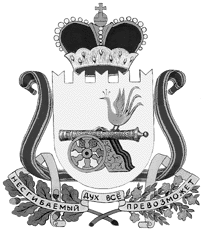 СОВЕТ ДЕПУТАТОВ ТУМАНОВСКОГО СЕЛЬСКОГО ПОСЕЛЕНИЯ ВЯЗЕМСКОГО РАЙОНА СМОЛЕНСКОЙ ОБЛАСТИРЕШЕНИЕот 08.02.2018                                                                                             №3       В целях наиболее эффективного и оперативного решения вопросов местного значения на территории Администрации Тумановского сельского поселения Вяземского района Смоленской области  Совет депутатов Тумановского сельского поселения Вяземского района  Смоленской области третьего созыва, в соответствии с п.10 ст.8 Устава Тумановского сельского поселения Вяземского района Смоленской области, Совет депутатов Тумановского сельского поселения Вяземского района  Смоленской области первого созыва  РЕШИЛ:         1.Утвердить нумерацию объектов недвижимости на территории Тумановского сельского поселения Вяземского района Смоленской области согласно приложению №1, №2.                                                                                               2.Решение вступает в силу с момента его подписания.    3.Разместить настоящее решение на официальном сайте Тумановского сельского поселения Вяземского района Смоленской области.    4.Признать утратившим силу решение Совета депутатов Тумановского сельского поселения Вяземского района Смоленской области « Об утверждении нумерации объектов недвижимости на территории Тумановского сельского поселения Вяземского района Смоленской области» от 29.01.2016 №3.Глава муниципального образованияТумановского сельского поселенияВяземского района Смоленской области                                      М.Г.ГущинаПриложение №1к решению «Совет депутатов Тумановского сельского поселения Вяземского района Смоленской области»                                                                                                  от 08.02.2018 №3Название населенных пунктов, полное и краткое наименование улицПриложение №2к решению «Совета  депутатов Тумановского сельского поселения Вяземского района Смоленской области»                                                                                         от 08.02.2018 №3Наименование улиц и нумерация объектов недвижимости на территории Администрации Тумановского сельского поселения Вяземского района Смоленской областиОб утверждении нумерации объектов недвижимости на территории Тумановского сельского поселения Вяземского района Смоленской области№ п/пНазвание населенных пунктов Полное названиеулицыКраткое названиеулицы1деревня Безобразовоулица Озернаяул.Озерная2деревня Беливцыулица Полеваяул.Полевая3деревня Бобрищеулица Рябиноваяул.Рябиновая4деревня Богданцевоулица Речнаяул.Речная5деревня Большие Ломыулица Парковаяул.Парковая6деревня Бровкиноулица Парковаяул.Парковая7деревня Вороснаулица Леснаяул.Лесная8деревня Вырубовоулица Школьнаяул.Школьная8деревня Вырубовоулица Набережная ул.Набережная8деревня Вырубовоулица Заречнаяул.Заречная8деревня Вырубовоулица Новаяул.Новая9деревня Гаврилкиулица Березоваяул.Березовая10деревня Гашиноулица Зеленаяул.Зеленая11деревня Горкиулица Светлаяул.Светлая11деревня Горкиулица Южнаяул.Южная11деревня Горкиулица Цветочнаяул.Цветочная12деревня Григоровоулица Весенняя ул.Весенняя13деревня Гришковоулица Цветочнаяул.Цветочная14деревня Грядаулица Тихая ул.Тихая15деревня Демидовоулица Садоваяулица Зелёный ручейул.Садоваяул.Зелёный ручей16деревня Дмитровкаулица Центральнаяул.Центральная16деревня Дмитровкаулица Обуховскаяул.Обуховская16деревня Дмитровкаулица Привокзальнаяул.Привокзальная16деревня Дмитровкаулица Железнодорожнаяул.Железнодорожная17деревня Добринкаулица Леснаяул.Лесная18деревня Докункаулица Речнаяул.Речная19деревня Дьяковкаулица Победыул.Победы20деревня Егорьеулица Центральнаяул.Центральная21деревня Ермолинкаулица Колхознаяул.Колхозная22деревня Каменкаулица Будущего ул.Будущего23деревня Каменкаулица Речнаяул.Речная24деревня Каськовоулица Заповеднаяул.Заповедная25деревня Клоковоулица Ключеваяул.Ключевая26деревня Козлово Озероулица Козлово Озероул.Козлово Озеро27деревня Козловцыулица Курганнаяул.Курганная28деревня Комаровоулица Озернаяул.Озерная29деревня Коргиноулица Сиреневаяул.Сиреневая30деревня Коробейникиулица Роднаяул.Родная30деревня КоробейникиУлица Луговаяул.Луговая31деревня Коробовоулица Новаяул.Новая32деревня Красная Слободаулица Центральнаяул.Центральная33деревня Криковоулица Тихаяул.Тихая33деревня Криковоулица Трудаул.Труда34деревня Крутоеулица Леснаяул.Лесная35деревня Куртиноулица Льнозаводскаяул.Льнозаводская35деревня Куртиноулица Болотнаяул.Болотная36деревня Лавровоулица Полеваяул.Полевая37деревня Леонтьевоулица Летняяул.Летняя37деревня Леонтьевоулица Школьнаяул.Школьная37деревня Леонтьевоулица Весенняяул.Весенняя38деревня Менкаулица Зеленая ул.Зеленая39деревня Митиноулица Зеленаяул.Зеленая40деревня Митьковоулица Луговаяул.Луговая41деревня Мишиноулица Садоваяул.Садовая42деревня Мочальникиулица Липоваяул.Липовая43деревня Никулинкиулица Садоваяул.Садовая44деревня Ново-Никольскоеулица Специалистовул.Специалистовулица Луговаяул. Луговаяулица Клубнаяул. Клубнаяулица Молодежнаяул. Молодежнаяулица Леснаяул. Леснаяулица Советовул. Советовулица Центральнаяул. Центральнаяулица Строителейулица Новая -1ул. Строителейул. Новая -1улица Новая -2ул.Новая-2улица Новая -3ул. Новая -3Улица Ново- Никольскаяул.Ново-Никольскаяулица Озернаяул. Озерная45деревня Ново-Троицкоеулица Песочнаяул.Песочная46деревня Обуховоулица Виднаяул.Видная47деревня Овсяникиулица Сиреневаяул.Сиреневая48деревня Осташковоулица Счастливаяул.Счастливая49деревня Охотиноулица Светлая ул.Светлая 50деревня Палкиноулица Спасская ул.Спасская51деревня Парковоулица Садоваяул.Садовая52деревня Песочняулица Чистаяул.Чистая53деревня Прогрессулица Путеваяул.Путевая54деревня Роговоулица Лесная ул. Лесная55деревня Рославецулица Леснаяул.Лесная56деревня Савенкиулица Алексея Федотоваул.Алексея Федотова56деревня Савенкиулица Тихая ул.Тихая56деревня Савенкиулица Полярнаяул.Полярная57деревня Сноскиулица Солнечная ул.Солнечная58деревня Сороколетовоулица Липоваяул.Липовая58деревня Сороколетовоулица Кузнецовыхул.Кузнецовых58деревня Сороколетовоулица Полеваяул.Полевая59деревня Сосновкаулица Солнечнаяул.Солнечная60деревня Станыулица Леснаяул.Лесная61деревня Тарасовоулица Дружбыул.Дружбы61деревня Тарасовоулица Дальняяул.Дальняя62деревня Телепневоулица Садоваяул.Садовая62деревня Телепневоулица Сиреневаяул.Сиреневая62деревня Телепневоулица Липоваяул.Липовая63деревня Теплухаулица Старая Смоленскаяул.Старая Смоленская64деревня Туровоулица Дачнаяул.Дачная65деревня Успенскоеулица Заречнаяулица Успенская ул.Заречнаяул.Успенская66деревня Федосовоулица Трактирнаяул.Трактирная67деревня Федяевоулица Василия Мясниковаул.В.Мясникова68деревня Царево-Займищеулица имени М.И.Кутузоваул.им.М.И.Кутузова68деревня Царево-Займищеулица Дениса Давыдоваул.Д.Давыдова68деревня Царево-Займищеулица Школьнаяул.Школьная68деревня Царево-Займищеулица Дачнаяул.Дачная68деревня Царево-Займище68деревня Царево-Займищеулица Садоваяул.Садовая68деревня Царево-Займищеулица Молодёжнаяул.Молодёжная68деревня Царево-Займищеулица Зеленаяул.Зеленая69деревня Черниковоулица Дачнаяул.Дачная70деревня Шараповоулица Кости Жуковаул.Кости Жукова71деревня Шаховкаулица Верхняяул.Верхняя72Село Бывалицыулица Большая Советскаяул.Б.Советская72Село Бывалицыулица Запруднаяул.Запрудная72Село БывалицыулицаМелиоративнаяул.Мелиоративная73Село Тумановоулица Ленинаул.Ленина73Село Тумановоулица Петра Алексееваул.П.Алексеева73Село Тумановоулица Екатерины Будановой ул.Е.Будановой73Село Тумановоулица Железнодорожнаяул.Железнодорожная73Село Тумановоулица Заводскаяул.Заводская73Село Тумановоулица Кироваул.Кирова73Село Тумановоулица Колхознаяул.Колхозная73Село Тумановоулица Луговаяул.Луговая73Село Тумановоулица Мираул.Мира73Село Тумановоулица Парковый переулокул.Парковый переулок73Село Тумановоулица Парковаяул.Парковая73Село Тумановоулица Почтоваяул.Почтовая73Село Тумановоулица 40 лет Победыул.40 лет Победы73Село Тумановоулица 1-ая Советскаяул.1-ая Советская73Село Тумановоулица 2-вя Советскаяул.2-ая Советская73Село Тумановоулица Школьнаяул.Школьная74село Шуйскоеулица Заречнаяул.Заречнаяулица Центральнаяул.Центральнаяулица Молодежнаяул.Молодежнаяулица Новаяул.Новаяулица Новоселовул.Новоселовулица 60 лет Октябряул.60 лет ОктябряДЕРЕВНЯ БЕЗОБРАЗОВО улица ОзернаяДЕРЕВНЯ БЕЗОБРАЗОВО улица ОзернаяДЕРЕВНЯ БЕЗОБРАЗОВО улица ОзернаяДЕРЕВНЯ БЕЗОБРАЗОВО улица ОзернаяДЕРЕВНЯ БЕЗОБРАЗОВО улица ОзернаяДЕРЕВНЯ БЕЗОБРАЗОВО улица ОзернаяДЕРЕВНЯ БЕЗОБРАЗОВО улица ОзернаяДЕРЕВНЯ БЕЗОБРАЗОВО улица ОзернаяДЕРЕВНЯ БЕЗОБРАЗОВО улица ОзернаяДЕРЕВНЯ БЕЗОБРАЗОВО улица ОзернаяДЕРЕВНЯ БЕЗОБРАЗОВО улица ОзернаяДЕРЕВНЯ БЕЗОБРАЗОВО улица ОзернаяДЕРЕВНЯ БЕЗОБРАЗОВО улица ОзернаяДЕРЕВНЯ БЕЗОБРАЗОВО улица ОзернаяДЕРЕВНЯ БЕЗОБРАЗОВО улица ОзернаяДЕРЕВНЯ БЕЗОБРАЗОВО улица ОзернаяДЕРЕВНЯ БЕЗОБРАЗОВО улица ОзернаяДЕРЕВНЯ БЕЗОБРАЗОВО улица ОзернаяДЕРЕВНЯ БЕЗОБРАЗОВО улица ОзернаяДЕРЕВНЯ БЕЗОБРАЗОВО улица Озернаяп/пп/пп/пФ.И.О.Ф.И.О.Ф.И.О.Ф.И.О.Ф.И.О.Ф.И.О.Ф.И.О.Ф.И.О.  №дома  №дома  №дома  №дома  №дома  №дома  №дома  №дома №квартирыИвашкин А.И.Ивашкин А.И.Ивашкин А.И.Ивашкин А.И.Ивашкин А.И.Ивашкин А.И.Ивашкин А.И.Ивашкин А.И.11111111Климакова Л.В.Климакова Л.В.Климакова Л.В.Климакова Л.В.Климакова Л.В.Климакова Л.В.Климакова Л.В.Климакова Л.В.22222222Сорокин Б.Н.Сорокин Б.Н.Сорокин Б.Н.Сорокин Б.Н.Сорокин Б.Н.Сорокин Б.Н.Сорокин Б.Н.Сорокин Б.Н.33333333Плешева В.П.Плешева В.П.Плешева В.П.Плешева В.П.Плешева В.П.Плешева В.П.Плешева В.П.Плешева В.П.44444444Носов А.В.Носов А.В.Носов А.В.Носов А.В.Носов А.В.Носов А.В.Носов А.В.Носов А.В.55555555Савина В.В.Савина В.В.Савина В.В.Савина В.В.Савина В.В.Савина В.В.Савина В.В.Савина В.В.66666666Моисеева Н.Б.Моисеева Н.Б.Моисеева Н.Б.Моисеева Н.Б.Моисеева Н.Б.Моисеева Н.Б.Моисеева Н.Б.Моисеева Н.Б.77777777Михайлова Т.Т.Михайлова Т.Т.Михайлова Т.Т.Михайлова Т.Т.Михайлова Т.Т.Михайлова Т.Т.Михайлова Т.Т.Михайлова Т.Т.88888888Филин Г.Н.Филин Г.Н.Филин Г.Н.Филин Г.Н.Филин Г.Н.Филин Г.Н.Филин Г.Н.Филин Г.Н.99999999Кучина Н.А.Кучина Н.А.Кучина Н.А.Кучина Н.А.Кучина Н.А.Кучина Н.А.Кучина Н.А.Кучина Н.А.1010101010101010Мхитаров Н.А.Мхитаров Н.А.Мхитаров Н.А.Мхитаров Н.А.Мхитаров Н.А.Мхитаров Н.А.Мхитаров Н.А.Мхитаров Н.А.1111111111111111Ковалев Ю.П.Ковалев Ю.П.Ковалев Ю.П.Ковалев Ю.П.Ковалев Ю.П.Ковалев Ю.П.Ковалев Ю.П.Ковалев Ю.П.1212121212121212Ковалев М.Ю.Ковалев М.Ю.Ковалев М.Ю.Ковалев М.Ю.Ковалев М.Ю.Ковалев М.Ю.Ковалев М.Ю.Ковалев М.Ю.1313131313131313Обушко В.ВОбушко В.ВОбушко В.ВОбушко В.ВОбушко В.ВОбушко В.ВОбушко В.ВОбушко В.В1414141414141414ДЕРЕВНЯ  БЕЛИВЦЫулица ПолеваяДЕРЕВНЯ  БЕЛИВЦЫулица ПолеваяДЕРЕВНЯ  БЕЛИВЦЫулица ПолеваяДЕРЕВНЯ  БЕЛИВЦЫулица ПолеваяДЕРЕВНЯ  БЕЛИВЦЫулица ПолеваяДЕРЕВНЯ  БЕЛИВЦЫулица ПолеваяДЕРЕВНЯ  БЕЛИВЦЫулица ПолеваяДЕРЕВНЯ  БЕЛИВЦЫулица ПолеваяДЕРЕВНЯ  БЕЛИВЦЫулица ПолеваяДЕРЕВНЯ  БЕЛИВЦЫулица ПолеваяДЕРЕВНЯ  БЕЛИВЦЫулица ПолеваяДЕРЕВНЯ  БЕЛИВЦЫулица ПолеваяДЕРЕВНЯ  БЕЛИВЦЫулица ПолеваяДЕРЕВНЯ  БЕЛИВЦЫулица ПолеваяДЕРЕВНЯ  БЕЛИВЦЫулица ПолеваяДЕРЕВНЯ  БЕЛИВЦЫулица ПолеваяДЕРЕВНЯ  БЕЛИВЦЫулица ПолеваяДЕРЕВНЯ  БЕЛИВЦЫулица ПолеваяДЕРЕВНЯ  БЕЛИВЦЫулица ПолеваяДЕРЕВНЯ  БЕЛИВЦЫулица Полевая№дома№дома№дома№дома№дома№дома№дома№дома№дома№дома№квартирыШленскийШленскийШленскийШленскийШленскийШленскийШленскийШленский111111111Жилой домЖилой домЖилой домЖилой домЖилой домЖилой домЖилой домЖилой дом111111112Жилой дом Жилой дом Жилой дом Жилой дом Жилой дом Жилой дом Жилой дом Жилой дом 22222222Костюков Костюков Костюков Костюков Костюков Костюков Костюков Костюков 2А2А2А2А2А2А2А2АЖилой домЖилой домЖилой домЖилой домЖилой домЖилой домЖилой домЖилой дом333333331Жилой домЖилой домЖилой домЖилой домЖилой домЖилой домЖилой домЖилой дом333333332 Дремов Дремов Дремов Дремов Дремов Дремов Дремов Дремов44444444Яковлев А.И.Яковлев А.И.Яковлев А.И.Яковлев А.И.Яковлев А.И.Яковлев А.И.Яковлев А.И.Яковлев А.И.55555555Захаров Захаров Захаров Захаров Захаров Захаров Захаров Захаров 66666666ЯковлевЯковлевЯковлевЯковлевЯковлевЯковлевЯковлевЯковлев77777777МартыненкоМартыненкоМартыненкоМартыненкоМартыненкоМартыненкоМартыненкоМартыненко99999999АзаровАзаровАзаровАзаровАзаровАзаровАзаровАзаров1111111111111111Романов Романов Романов Романов Романов Романов Романов Романов 1313131313131313ГолочановГолочановГолочановГолочановГолочановГолочановГолочановГолочанов1515151515151515Захаров Захаров Захаров Захаров Захаров Захаров Захаров Захаров 1717171717171717ИвановИвановИвановИвановИвановИвановИвановИванов1919191919191919Жилой домЖилой домЖилой домЖилой домЖилой домЖилой домЖилой домЖилой дом2121212121212121ДЕРЕВНЯ БОБРИЩЕулица РябиноваяДЕРЕВНЯ БОБРИЩЕулица РябиноваяДЕРЕВНЯ БОБРИЩЕулица РябиноваяДЕРЕВНЯ БОБРИЩЕулица РябиноваяДЕРЕВНЯ БОБРИЩЕулица РябиноваяДЕРЕВНЯ БОБРИЩЕулица РябиноваяДЕРЕВНЯ БОБРИЩЕулица РябиноваяДЕРЕВНЯ БОБРИЩЕулица РябиноваяДЕРЕВНЯ БОБРИЩЕулица РябиноваяДЕРЕВНЯ БОБРИЩЕулица РябиноваяДЕРЕВНЯ БОБРИЩЕулица РябиноваяДЕРЕВНЯ БОБРИЩЕулица РябиноваяДЕРЕВНЯ БОБРИЩЕулица РябиноваяДЕРЕВНЯ БОБРИЩЕулица РябиноваяДЕРЕВНЯ БОБРИЩЕулица РябиноваяДЕРЕВНЯ БОБРИЩЕулица РябиноваяДЕРЕВНЯ БОБРИЩЕулица РябиноваяДЕРЕВНЯ БОБРИЩЕулица РябиноваяДЕРЕВНЯ БОБРИЩЕулица РябиноваяДЕРЕВНЯ БОБРИЩЕулица Рябиновая№дома№дома№дома№дома№дома№дома№квартиры№квартиры№квартирыСоловьев Г.В.Соловьев Г.В.Соловьев Г.В.Соловьев Г.В.Соловьев Г.В.Соловьев Г.В.Соловьев Г.В.Соловьев Г.В.11111111Гусарова А.С.Гусарова А.С.Гусарова А.С.Гусарова А.С.Гусарова А.С.Гусарова А.С.Гусарова А.С.Гусарова А.С.22222222Соловьев А.В.Соловьев А.В.Соловьев А.В.Соловьев А.В.Соловьев А.В.Соловьев А.В.Соловьев А.В.Соловьев А.В.33333333Целебеев А.В.Целебеев А.В.Целебеев А.В.Целебеев А.В.Целебеев А.В.Целебеев А.В.Целебеев А.В.Целебеев А.В.44444444Серов А.С.Серов А.С.Серов А.С.Серов А.С.Серов А.С.Серов А.С.Серов А.С.Серов А.С.55555555Пономарева Т.В.Пономарева Т.В.Пономарева Т.В.Пономарева Т.В.Пономарева Т.В.Пономарева Т.В.Пономарева Т.В.Пономарева Т.В.66666666Тихонова А.В.Тихонова А.В.Тихонова А.В.Тихонова А.В.Тихонова А.В.Тихонова А.В.Тихонова А.В.Тихонова А.В.77777777Нечаева Н.А.Нечаева Н.А.Нечаева Н.А.Нечаева Н.А.Нечаева Н.А.Нечаева Н.А.Нечаева Н.А.Нечаева Н.А.88888888Васильев Н.А.Васильев Н.А.Васильев Н.А.Васильев Н.А.Васильев Н.А.Васильев Н.А.Васильев Н.А.Васильев Н.А.99999999Буценина Н.П.Буценина Н.П.Буценина Н.П.Буценина Н.П.Буценина Н.П.Буценина Н.П.Буценина Н.П.Буценина Н.П.1010101010101010Тимофеев В.А..Тимофеев В.А..Тимофеев В.А..Тимофеев В.А..Тимофеев В.А..Тимофеев В.А..Тимофеев В.А..Тимофеев В.А..1111111111111111Филиппова Н.ФФилиппова Н.ФФилиппова Н.ФФилиппова Н.ФФилиппова Н.ФФилиппова Н.ФФилиппова Н.ФФилиппова Н.Ф1212121212121212Савчук В.П.Савчук В.П.Савчук В.П.Савчук В.П.Савчук В.П.Савчук В.П.Савчук В.П.Савчук В.П.1313131313131313Пеньковская Г.Н.Пеньковская Г.Н.Пеньковская Г.Н.Пеньковская Г.Н.Пеньковская Г.Н.Пеньковская Г.Н.Пеньковская Г.Н.Пеньковская Г.Н.1414141414141414Соловьев Н.П.Соловьев Н.П.Соловьев Н.П.Соловьев Н.П.Соловьев Н.П.Соловьев Н.П.Соловьев Н.П.Соловьев Н.П.1515151515151515Ростовцева Л.Х.Ростовцева Л.Х.Ростовцева Л.Х.Ростовцева Л.Х.Ростовцева Л.Х.Ростовцева Л.Х.Ростовцева Л.Х.Ростовцева Л.Х.1616161616161616Чижиков В.В.Чижиков В.В.Чижиков В.В.Чижиков В.В.Чижиков В.В.Чижиков В.В.Чижиков В.В.Чижиков В.В.1717171717171717Орлов А.Д.Орлов А.Д.Орлов А.Д.Орлов А.Д.Орлов А.Д.Орлов А.Д.Орлов А.Д.Орлов А.Д.1818181818181818Москалев В.Н.Москалев В.Н.Москалев В.Н.Москалев В.Н.Москалев В.Н.Москалев В.Н.Москалев В.Н.Москалев В.Н.1919191919191919Целебеева М.Х.Целебеева М.Х.Целебеева М.Х.Целебеева М.Х.Целебеева М.Х.Целебеева М.Х.Целебеева М.Х.Целебеева М.Х.2020202020202020Семенихин Д.В.Семенихин Д.В.Семенихин Д.В.Семенихин Д.В.Семенихин Д.В.Семенихин Д.В.Семенихин Д.В.Семенихин Д.В.2121212121212121Голядкин В.В.Голядкин В.В.Голядкин В.В.Голядкин В.В.Голядкин В.В.Голядкин В.В.Голядкин В.В.Голядкин В.В.2222222222222222ДЕРЕВНЯ БОГДАНЦЕВО улица РечнаяДЕРЕВНЯ БОГДАНЦЕВО улица РечнаяДЕРЕВНЯ БОГДАНЦЕВО улица РечнаяДЕРЕВНЯ БОГДАНЦЕВО улица РечнаяДЕРЕВНЯ БОГДАНЦЕВО улица РечнаяДЕРЕВНЯ БОГДАНЦЕВО улица РечнаяДЕРЕВНЯ БОГДАНЦЕВО улица РечнаяДЕРЕВНЯ БОГДАНЦЕВО улица РечнаяДЕРЕВНЯ БОГДАНЦЕВО улица РечнаяДЕРЕВНЯ БОГДАНЦЕВО улица РечнаяДЕРЕВНЯ БОГДАНЦЕВО улица РечнаяДЕРЕВНЯ БОГДАНЦЕВО улица РечнаяДЕРЕВНЯ БОГДАНЦЕВО улица РечнаяДЕРЕВНЯ БОГДАНЦЕВО улица РечнаяДЕРЕВНЯ БОГДАНЦЕВО улица РечнаяДЕРЕВНЯ БОГДАНЦЕВО улица РечнаяДЕРЕВНЯ БОГДАНЦЕВО улица РечнаяДЕРЕВНЯ БОГДАНЦЕВО улица РечнаяДЕРЕВНЯ БОГДАНЦЕВО улица РечнаяДЕРЕВНЯ БОГДАНЦЕВО улица Речная№дома№дома№дома№дома№дома№дома№дома№дома№квартиры№квартиры№квартирыДачаДачаДачаДачаДачаДачаДачаДача11111111ДачаДачаДачаДачаДачаДачаДачаДача22222222ДачаДачаДачаДачаДачаДачаДачаДача33333333ДачаДачаДачаДачаДачаДачаДачаДача44444444ДачаДачаДачаДачаДачаДачаДачаДача55555555ДачаДачаДачаДачаДачаДачаДачаДача66666666777777778888888899999999ДЕРЕВНЯ БОЛЬШИЕ ЛОМЫулица ПарковаяДЕРЕВНЯ БОЛЬШИЕ ЛОМЫулица ПарковаяДЕРЕВНЯ БОЛЬШИЕ ЛОМЫулица ПарковаяДЕРЕВНЯ БОЛЬШИЕ ЛОМЫулица ПарковаяДЕРЕВНЯ БОЛЬШИЕ ЛОМЫулица ПарковаяДЕРЕВНЯ БОЛЬШИЕ ЛОМЫулица ПарковаяДЕРЕВНЯ БОЛЬШИЕ ЛОМЫулица ПарковаяДЕРЕВНЯ БОЛЬШИЕ ЛОМЫулица ПарковаяДЕРЕВНЯ БОЛЬШИЕ ЛОМЫулица ПарковаяДЕРЕВНЯ БОЛЬШИЕ ЛОМЫулица ПарковаяДЕРЕВНЯ БОЛЬШИЕ ЛОМЫулица ПарковаяДЕРЕВНЯ БОЛЬШИЕ ЛОМЫулица ПарковаяДЕРЕВНЯ БОЛЬШИЕ ЛОМЫулица ПарковаяДЕРЕВНЯ БОЛЬШИЕ ЛОМЫулица ПарковаяДЕРЕВНЯ БОЛЬШИЕ ЛОМЫулица ПарковаяДЕРЕВНЯ БОЛЬШИЕ ЛОМЫулица ПарковаяДЕРЕВНЯ БОЛЬШИЕ ЛОМЫулица ПарковаяДЕРЕВНЯ БОЛЬШИЕ ЛОМЫулица ПарковаяДЕРЕВНЯ БОЛЬШИЕ ЛОМЫулица ПарковаяДЕРЕВНЯ БОЛЬШИЕ ЛОМЫулица Парковая№дома№дома№дома№дома№дома№дома№дома№дома№квартиры№квартирыШепелев Н. П.Шепелев Н. П.Шепелев Н. П.Шепелев Н. П.Шепелев Н. П.Шепелев Н. П.Шепелев Н. П.Шепелев Н. П.11111111Исаков О. Н.Исаков О. Н.Исаков О. Н.Исаков О. Н.Исаков О. Н.Исаков О. Н.Исаков О. Н.Исаков О. Н.22222222Бурцев А.М.Бурцев А.М.Бурцев А.М.Бурцев А.М.Бурцев А.М.Бурцев А.М.Бурцев А.М.Бурцев А.М.33333333Жидикова Л.Г.Жидикова Л.Г.Жидикова Л.Г.Жидикова Л.Г.Жидикова Л.Г.Жидикова Л.Г.Жидикова Л.Г.Жидикова Л.Г.44444444Селедкин А.А.Селедкин А.А.Селедкин А.А.Селедкин А.А.Селедкин А.А.Селедкин А.А.Селедкин А.А.Селедкин А.А.55555555Самарины А.А.,Самарина О. А.Самарины А.А.,Самарина О. А.Самарины А.А.,Самарина О. А.Самарины А.А.,Самарина О. А.Самарины А.А.,Самарина О. А.Самарины А.А.,Самарина О. А.Самарины А.А.,Самарина О. А.Самарины А.А.,Самарина О. А.66666666Нестерова П.И.Нестерова П.И.Нестерова П.И.Нестерова П.И.Нестерова П.И.Нестерова П.И.Нестерова П.И.Нестерова П.И.77777777Белоусова Ж.В.Белоусова Ж.В.Белоусова Ж.В.Белоусова Ж.В.Белоусова Ж.В.Белоусова Ж.В.Белоусова Ж.В.Белоусова Ж.В.88888888Климкин В. С.Климкин В. С.Климкин В. С.Климкин В. С.Климкин В. С.Климкин В. С.Климкин В. С.Климкин В. С.99999999Кулагина М.А.Кулагина М.А.Кулагина М.А.Кулагина М.А.Кулагина М.А.Кулагина М.А.Кулагина М.А.Кулагина М.А.1010101010101010Кухаренков С.Т. (Калинина Е.Кухаренков С.Т. (Калинина Е.Кухаренков С.Т. (Калинина Е.Кухаренков С.Т. (Калинина Е.Кухаренков С.Т. (Калинина Е.Кухаренков С.Т. (Калинина Е.Кухаренков С.Т. (Калинина Е.Кухаренков С.Т. (Калинина Е.1111111111111111Виноградова С. А.Виноградова С. А.Виноградова С. А.Виноградова С. А.Виноградова С. А.Виноградова С. А.Виноградова С. А.Виноградова С. А.1212121212121212ДЕРЕВНЯ  БРОВКИНО улица ПарковаяДЕРЕВНЯ  БРОВКИНО улица ПарковаяДЕРЕВНЯ  БРОВКИНО улица ПарковаяДЕРЕВНЯ  БРОВКИНО улица ПарковаяДЕРЕВНЯ  БРОВКИНО улица ПарковаяДЕРЕВНЯ  БРОВКИНО улица ПарковаяДЕРЕВНЯ  БРОВКИНО улица ПарковаяДЕРЕВНЯ  БРОВКИНО улица ПарковаяДЕРЕВНЯ  БРОВКИНО улица ПарковаяДЕРЕВНЯ  БРОВКИНО улица ПарковаяДЕРЕВНЯ  БРОВКИНО улица ПарковаяДЕРЕВНЯ  БРОВКИНО улица ПарковаяДЕРЕВНЯ  БРОВКИНО улица ПарковаяДЕРЕВНЯ  БРОВКИНО улица ПарковаяДЕРЕВНЯ  БРОВКИНО улица ПарковаяДЕРЕВНЯ  БРОВКИНО улица ПарковаяДЕРЕВНЯ  БРОВКИНО улица ПарковаяДЕРЕВНЯ  БРОВКИНО улица ПарковаяДЕРЕВНЯ  БРОВКИНО улица ПарковаяДЕРЕВНЯ  БРОВКИНО улица Парковая№дома№дома№дома№дома№дома№дома№дома№дома№дома№квартирыКузьменков В.А.Кузьменков В.А.Кузьменков В.А.Кузьменков В.А.Кузьменков В.А.Кузьменков В.А.Кузьменков В.А.Кузьменков В.А. 1 1 1 1 1 1 1 12-х квартирныйГусева В.П.2-х квартирныйГусева В.П.2-х квартирныйГусева В.П.2-х квартирныйГусева В.П.2-х квартирныйГусева В.П.2-х квартирныйГусева В.П.2-х квартирныйГусева В.П.2-х квартирныйГусева В.П.222222221ГусевА.А.ГусевА.А.ГусевА.А.ГусевА.А.ГусевА.А.ГусевА.А.ГусевА.А.ГусевА.А.222222222Евсеев А.О. дачаЕвсеев А.О. дачаЕвсеев А.О. дачаЕвсеев А.О. дачаЕвсеев А.О. дачаЕвсеев А.О. дачаЕвсеев А.О. дачаЕвсеев А.О. дача3 3 3 3 3 3 3 3 Кузьменков С.Кузьменков С.Кузьменков С.Кузьменков С.Кузьменков С.Кузьменков С.Кузьменков С.Кузьменков С.444444441Ильин А.И.Ильин А.И.Ильин А.И.Ильин А.И.Ильин А.И.Ильин А.И.Ильин А.И.Ильин А.И.4. 4. 4. 4. 4. 4. 4. 4. 2дачадачадачадачадачадачадачадача5 5 5 5 5 5 5 5 Артеменкова М.М.Артеменкова М.М.Артеменкова М.М.Артеменкова М.М.Артеменкова М.М.Артеменкова М.М.Артеменкова М.М.Артеменкова М.М.666666661Артеменков В.А.Артеменков В.А.Артеменков В.А.Артеменков В.А.Артеменков В.А.Артеменков В.А.Артеменков В.А.Артеменков В.А.6666666622-х квартирныйКузьменкова Е.А.2-х квартирныйКузьменкова Е.А.2-х квартирныйКузьменкова Е.А.2-х квартирныйКузьменкова Е.А.2-х квартирныйКузьменкова Е.А.2-х квартирныйКузьменкова Е.А.2-х квартирныйКузьменкова Е.А.2-х квартирныйКузьменкова Е.А.777777771дачадачадачадачадачадачадачадача7777777722-х квартирныйСорокина Г.И.2-х квартирныйСорокина Г.И.2-х квартирныйСорокина Г.И.2-х квартирныйСорокина Г.И.2-х квартирныйСорокина Г.И.2-х квартирныйСорокина Г.И.2-х квартирныйСорокина Г.И.2-х квартирныйСорокина Г.И.888888881Сорокина С.П.Сорокина С.П.Сорокина С.П.Сорокина С.П.Сорокина С.П.Сорокина С.П.Сорокина С.П.Сорокина С.П.8888888822-х квартирныйКузьмина Л.Т2-х квартирныйКузьмина Л.Т2-х квартирныйКузьмина Л.Т2-х квартирныйКузьмина Л.Т2-х квартирныйКузьмина Л.Т2-х квартирныйКузьмина Л.Т2-х квартирныйКузьмина Л.Т2-х квартирныйКузьмина Л.Т999999991Ананьева П.П.(дача)Ананьева П.П.(дача)Ананьева П.П.(дача)Ананьева П.П.(дача)Ананьева П.П.(дача)Ананьева П.П.(дача)Ананьева П.П.(дача)Ананьева П.П.(дача)999999992Кирсанов Ю.А.(дача)Кирсанов Ю.А.(дача)Кирсанов Ю.А.(дача)Кирсанов Ю.А.(дача)Кирсанов Ю.А.(дача)Кирсанов Ю.А.(дача)Кирсанов Ю.А.(дача)Кирсанов Ю.А.(дача)1010101010101010Радкевич О.В.(дача)Радкевич О.В.(дача)Радкевич О.В.(дача)Радкевич О.В.(дача)Радкевич О.В.(дача)Радкевич О.В.(дача)Радкевич О.В.(дача)Радкевич О.В.(дача)1111111111111111Киселева Т.А.Киселева Т.А.Киселева Т.А.Киселева Т.А.Киселева Т.А.Киселева Т.А.Киселева Т.А.Киселева Т.А.1212121212121212Хованская Л.С.(дача)Хованская Л.С.(дача)Хованская Л.С.(дача)Хованская Л.С.(дача)Хованская Л.С.(дача)Хованская Л.С.(дача)Хованская Л.С.(дача)Хованская Л.С.(дача)1313131313131313Чарыкова И.О. (дача)Чарыкова И.О. (дача)Чарыкова И.О. (дача)Чарыкова И.О. (дача)Чарыкова И.О. (дача)Чарыкова И.О. (дача)Чарыкова И.О. (дача)Чарыкова И.О. (дача)1414141414141414Леонов А.П. (сгорел)Леонов А.П. (сгорел)Леонов А.П. (сгорел)Леонов А.П. (сгорел)Леонов А.П. (сгорел)Леонов А.П. (сгорел)Леонов А.П. (сгорел)Леонов А.П. (сгорел)Радкевич О.В.(дача)Радкевич О.В.(дача)Радкевич О.В.(дача)Радкевич О.В.(дача)Радкевич О.В.(дача)Радкевич О.В.(дача)Радкевич О.В.(дача)Радкевич О.В.(дача)1111111111111111Киселева Т.А.Киселева Т.А.Киселева Т.А.Киселева Т.А.Киселева Т.А.Киселева Т.А.Киселева Т.А.Киселева Т.А.1212121212121212Хованская Л.С.(дача)Хованская Л.С.(дача)Хованская Л.С.(дача)Хованская Л.С.(дача)Хованская Л.С.(дача)Хованская Л.С.(дача)Хованская Л.С.(дача)Хованская Л.С.(дача)1313131313131313Чарыкова И.О. (дача)Чарыкова И.О. (дача)Чарыкова И.О. (дача)Чарыкова И.О. (дача)Чарыкова И.О. (дача)Чарыкова И.О. (дача)Чарыкова И.О. (дача)Чарыкова И.О. (дача)1414141414141414Леонов А.П. (сгорел)Леонов А.П. (сгорел)Леонов А.П. (сгорел)Леонов А.П. (сгорел)Леонов А.П. (сгорел)Леонов А.П. (сгорел)Леонов А.П. (сгорел)Леонов А.П. (сгорел)ДЕРЕВНЯ ВОРОСНА улица  ЛеснаяДЕРЕВНЯ ВОРОСНА улица  ЛеснаяДЕРЕВНЯ ВОРОСНА улица  ЛеснаяДЕРЕВНЯ ВОРОСНА улица  ЛеснаяДЕРЕВНЯ ВОРОСНА улица  ЛеснаяДЕРЕВНЯ ВОРОСНА улица  ЛеснаяДЕРЕВНЯ ВОРОСНА улица  ЛеснаяДЕРЕВНЯ ВОРОСНА улица  ЛеснаяДЕРЕВНЯ ВОРОСНА улица  ЛеснаяДЕРЕВНЯ ВОРОСНА улица  ЛеснаяДЕРЕВНЯ ВОРОСНА улица  ЛеснаяДЕРЕВНЯ ВОРОСНА улица  ЛеснаяДЕРЕВНЯ ВОРОСНА улица  ЛеснаяДЕРЕВНЯ ВОРОСНА улица  ЛеснаяДЕРЕВНЯ ВОРОСНА улица  ЛеснаяДЕРЕВНЯ ВОРОСНА улица  ЛеснаяДЕРЕВНЯ ВОРОСНА улица  ЛеснаяДЕРЕВНЯ ВОРОСНА улица  ЛеснаяДЕРЕВНЯ ВОРОСНА улица  ЛеснаяДЕРЕВНЯ ВОРОСНА улица  ЛеснаяСавичева Р.Я.Савичева Р.Я.Савичева Р.Я.Савичева Р.Я.Савичева Р.Я.Савичева Р.Я.Савичева Р.Я.Савичева Р.Я.Савичева Р.Я.11111111ДЕРЕВНЯ  ВЫРУБОВОулицы: Школьная, Набережная, Заречная, НоваяДЕРЕВНЯ  ВЫРУБОВОулицы: Школьная, Набережная, Заречная, НоваяДЕРЕВНЯ  ВЫРУБОВОулицы: Школьная, Набережная, Заречная, НоваяДЕРЕВНЯ  ВЫРУБОВОулицы: Школьная, Набережная, Заречная, НоваяДЕРЕВНЯ  ВЫРУБОВОулицы: Школьная, Набережная, Заречная, НоваяДЕРЕВНЯ  ВЫРУБОВОулицы: Школьная, Набережная, Заречная, НоваяДЕРЕВНЯ  ВЫРУБОВОулицы: Школьная, Набережная, Заречная, НоваяДЕРЕВНЯ  ВЫРУБОВОулицы: Школьная, Набережная, Заречная, НоваяДЕРЕВНЯ  ВЫРУБОВОулицы: Школьная, Набережная, Заречная, НоваяДЕРЕВНЯ  ВЫРУБОВОулицы: Школьная, Набережная, Заречная, НоваяДЕРЕВНЯ  ВЫРУБОВОулицы: Школьная, Набережная, Заречная, НоваяДЕРЕВНЯ  ВЫРУБОВОулицы: Школьная, Набережная, Заречная, НоваяДЕРЕВНЯ  ВЫРУБОВОулицы: Школьная, Набережная, Заречная, НоваяДЕРЕВНЯ  ВЫРУБОВОулицы: Школьная, Набережная, Заречная, НоваяДЕРЕВНЯ  ВЫРУБОВОулицы: Школьная, Набережная, Заречная, НоваяДЕРЕВНЯ  ВЫРУБОВОулицы: Школьная, Набережная, Заречная, НоваяДЕРЕВНЯ  ВЫРУБОВОулицы: Школьная, Набережная, Заречная, НоваяДЕРЕВНЯ  ВЫРУБОВОулицы: Школьная, Набережная, Заречная, НоваяДЕРЕВНЯ  ВЫРУБОВОулицы: Школьная, Набережная, Заречная, НоваяДЕРЕВНЯ  ВЫРУБОВОулицы: Школьная, Набережная, Заречная, НоваяУлица ШкольнаяУлица ШкольнаяУлица Школьная №дома №дома №дома №дома №дома №дома №дома№квартиры№квартиры№квартиры№квартиры№квартиры№квартиры№квартиры№квартирыАлексеева Марина ИвановнаАлексеева Марина ИвановнаАлексеева Марина Ивановна 1 1 1 1 1 1 1Рыбакова Рыбакова Рыбакова 222222222222222Симонова Нина ВячеславовнаСимонова Нина ВячеславовнаСимонова Нина Вячеславовна2222222 1 1 1 1 1 1 1 1Здание молокозаводаКостырко Борис АлександровичЗдание молокозаводаКостырко Борис АлександровичЗдание молокозаводаКостырко Борис Александрович3333333 Иванова Мария Мартыновна Иванова Мария Мартыновна Иванова Мария Мартыновна4444444Гренков Александр Иванович Гренков Александр Иванович Гренков Александр Иванович 5555555Гаврилов Анатолий МихайловичГаврилов Анатолий МихайловичГаврилов Анатолий Михайлович6666666Крылова Зоя ИвановнаКрылова Зоя ИвановнаКрылова Зоя Ивановна7777777Здание почтыЗдание почтыЗдание почты8888888Малинова ГалинаГригорьевнаМалинова ГалинаГригорьевнаМалинова ГалинаГригорьевна9999999Здание клубаЗдание клубаЗдание клуба10101010101010Федоров Михаил Степанович (Линько Елена Александровна)Федоров Михаил Степанович (Линько Елена Александровна)Федоров Михаил Степанович (Линько Елена Александровна)111111111111112-х квартирныйРумянцева Валентина Ивановна2-х квартирныйРумянцева Валентина Ивановна2-х квартирныйРумянцева Валентина Ивановна1212121212121211111111Морозова Светлана ВикторовнаМорозова Светлана ВикторовнаМорозова Светлана Викторовна1212121212121222222222Капорцева Нина АлександровнаКапорцева Нина АлександровнаКапорцева Нина Александровна13131313131313Здание магазина РайпоЗдание магазина РайпоЗдание магазина Райпо14141414141414Абрамова Лидия ИльиничнаАбрамова Лидия ИльиничнаАбрамова Лидия Ильинична15151515151515Касаткина Валентина  НикифоровнаКасаткина Валентина  НикифоровнаКасаткина Валентина  Никифоровна16161616161616Сидорова Наталья СергеевнаСидорова Наталья СергеевнаСидорова Наталья Сергеевна17171717171717Касаткина Валентина НикифоровнаКасаткина Валентина НикифоровнаКасаткина Валентина Никифоровна18181818181818Гавриленко АндрейГавриленко АндрейГавриленко Андрей19191919191919Головкин Петр Андреевич (Головкин Павел Петрович)Головкин Петр Андреевич (Головкин Павел Петрович)Головкин Петр Андреевич (Головкин Павел Петрович)20202020202020Здание мастерскойЗдание мастерскойЗдание мастерской21212121212121Волкова Елена АнатольевнаВолкова Елена АнатольевнаВолкова Елена Анатольевна22222222222222Макарский АлександрМакарский АлександрМакарский Александр23232323232323Зайцева Лидия ПавловнаЗайцева Лидия ПавловнаЗайцева Лидия Павловна24242424242424Здание детсадаЗдание детсадаЗдание детсада25252525252525Ахмеров Александр ХамидовичАхмеров Александр ХамидовичАхмеров Александр Хамидович26262626262626  Каперусов Алексей Михайлович  Каперусов Алексей Михайлович  Каперусов Алексей Михайлович27272727272727Участок под строительствоУчасток под строительствоУчасток под строительствоУчасток под строительствоУчасток под строительствоУчасток под строительствоУчасток под строительствоУчасток под строительствоАбрамов  Евгений ДмитриевичАбрамов  Евгений ДмитриевичАбрамов  Евгений Дмитриевич28282828282828  Хан Григорий  Хан Григорий  Хан Григорий29292929292929Участок под строительствоУчасток под строительствоУчасток под строительствоУчасток под строительствоУчасток под строительствоУчасток под строительствоУчасток под строительствоУчасток под строительствоЯковлев Евгений АлексеевичЯковлев Евгений АлексеевичЯковлев Евгений Алексеевич30303030303030Каперусов Михаил ДенисовичКаперусов Михаил ДенисовичКаперусов Михаил Денисович31313131313131Серегин Сергей СергеевичСерегин Сергей СергеевичСерегин Сергей Сергеевич32323232323232  Шумаев Николай Юльевич  Шумаев Николай Юльевич  Шумаев Николай Юльевич33333333333333Участок под строительствоУчасток под строительствоУчасток под строительствоУчасток под строительствоУчасток под строительствоУчасток под строительствоУчасток под строительствоУчасток под строительствоГейн Владимир АлександровичГейн Владимир АлександровичГейн Владимир Александрович3434343434343435353535353535Участок под строительствоУчасток под строительствоУчасток под строительствоУчасток под строительствоУчасток под строительствоУчасток под строительствоУчасток под строительствоУчасток под строительствоГейн  Юрий АлександровичГейн  Юрий АлександровичГейн  Юрий Александрович36363636363636Дом учителей Дом учителей Дом учителей 38383838383838Шестериков Евгений ГеннадьевичШестериков Евгений ГеннадьевичШестериков Евгений Геннадьевич40404040404040Шестерикова Ирина ГеннадьевнаШестерикова Ирина ГеннадьевнаШестерикова Ирина Геннадьевна42424242424242Улица НабережнаяУлица НабережнаяУлица НабережнаяУлица НабережнаяУлица НабережнаяУлица НабережнаяУлица НабережнаяУлица НабережнаяУлица НабережнаяУлица НабережнаяУлица НабережнаяУлица НабережнаяУлица НабережнаяУлица НабережнаяУлица НабережнаяУлица НабережнаяУлица НабережнаяУлица НабережнаяУлица НабережнаяУлица Набережная№дома№дома№дома№дома№дома№дома№дома№квартиры№квартиры№квартиры№квартиры№квартиры№квартиры№квартирыНефатенков Александр ФедоровичНефатенков Александр ФедоровичНефатенков Александр Федорович1111111Дом Уваровой Дом Уваровой Дом Уваровой 2222222Баринова Александра Васильевна  Баринова Александра Васильевна  Баринова Александра Васильевна  3333333Волкова Марина АлександровнаВолкова Марина АлександровнаВолкова Марина Александровна4444444Панов Владимир АлександровичПанов Владимир АлександровичПанов Владимир Александрович5555555Земченков Александр НиколаевичЗемченков Александр НиколаевичЗемченков Александр Николаевич6666666Дом БлиндерДом БлиндерДом Блиндер7777777Годовиков Юрий НиколаевичГодовиков Юрий НиколаевичГодовиков Юрий Николаевич8888888Дугинов АлександрДугинов АлександрДугинов Александр9999999Жмыхов Александр ВикторовичЖмыхов Александр ВикторовичЖмыхов Александр Викторович10101010101010Ежов Андрей ГригорьевичЕжов Андрей ГригорьевичЕжов Андрей ГригорьевичЕжов Андрей Григорьевич111111111111Улица ЗаречнаяУлица ЗаречнаяУлица ЗаречнаяУлица ЗаречнаяУлица ЗаречнаяУлица ЗаречнаяУлица ЗаречнаяУлица ЗаречнаяУлица ЗаречнаяУлица ЗаречнаяУлица ЗаречнаяУлица ЗаречнаяУлица ЗаречнаяУлица ЗаречнаяУлица ЗаречнаяУлица ЗаречнаяУлица ЗаречнаяУлица ЗаречнаяУлица ЗаречнаяУлица Заречная№дома№дома№дома№дома№дома№дома№дома№квартиры№квартиры№квартиры№квартиры№квартиры№квартиры№квартирыЧалова Анна ВладимировнаЧалова Анна ВладимировнаЧалова Анна Владимировна1111111Иванов Александр ТимофеевичИванов Александр ТимофеевичИванов Александр Тимофеевич22222222-х квартирныйНефатенкова Надежда Николаевна2-х квартирныйНефатенкова Надежда Николаевна2-х квартирныйНефатенкова Надежда Николаевна333333311111111Рыбакова Ирина ВалерьевнаРыбакова Ирина ВалерьевнаРыбакова Ирина Валерьевна3333333222222222-х квартирный Байкова Надежда Васильевна2-х квартирный Байкова Надежда Васильевна2-х квартирный Байкова Надежда Васильевна444444411111111Нефатенков Алексей ФедоровичНефатенков Алексей ФедоровичНефатенков Алексей Федорович4444444 2 2 2 2 2 2 2 22-х квартирныйГрицаенко Раиса Кузьминична2-х квартирныйГрицаенко Раиса Кузьминична2-х квартирныйГрицаенко Раиса Кузьминична555555511111111Махкамова Наргиза ХайруллаевнаМахкамова Наргиза ХайруллаевнаМахкамова Наргиза Хайруллаевна555555522222222Гренков Михаил ИвановичТризнина Татьяна ИвановнаГренков Михаил ИвановичТризнина Татьяна ИвановнаГренков Михаил ИвановичТризнина Татьяна Ивановна6666666Абрамов Александр СергеевичАбрамов Александр СергеевичАбрамов Александр Сергеевич7777777Батурина Нина ВасильевнаБатурина Нина ВасильевнаБатурина Нина Васильевна8888888Абрамов Анатолий СергеевичАбрамов Анатолий СергеевичАбрамов Анатолий Сергеевич9999999Ежова Ираида ТимофеевнаЕжова Ираида ТимофеевнаЕжова Ираида Тимофеевна10101010101010Гудкова Нина АлександровнаГудкова Нина АлександровнаГудкова Нина Александровна11111111111111Антипова Екатерина ТимофеевнаАнтипова Екатерина ТимофеевнаАнтипова Екатерина Тимофеевна12121212121212Зайцев ВячеславЗайцев ВячеславЗайцев Вячеслав13131313131313Белова Клавдия ИвановнаБелова Клавдия ИвановнаБелова Клавдия Ивановна14141414141414Улица НоваяУлица НоваяУлица НоваяУлица НоваяУлица НоваяУлица НоваяУлица НоваяУлица НоваяУлица НоваяУлица НоваяУлица НоваяУлица НоваяУлица НоваяУлица НоваяУлица НоваяУлица НоваяУлица НоваяУлица НоваяУлица НоваяУлица Новая№дома№дома№дома№дома№дома№дома№дома№квартиры№квартиры№квартиры№квартиры№квартиры№квартиры№квартиры№квартирыНефатенков Сергей ФедоровичНефатенков Сергей ФедоровичНефатенков Сергей Федорович1111111Разрушенное здание библиотекиРазрушенное здание библиотекиРазрушенное здание библиотеки2222222Здание мастерскойЗдание мастерскойЗдание мастерской3333333Волков Василий ИвановичВолков Василий ИвановичВолков Василий Иванович4444444 Субботина Вера  васильевна Субботина Вера  васильевна Субботина Вера  васильевна5555555Участок под строительствоУчасток под строительствоУчасток под строительствоУчасток под строительствоУчасток под строительствоУчасток под строительствоУчасток под строительствоУчасток под строительствоВолков Владимир ВасильевичВолков Владимир ВасильевичВолков Владимир Васильевич6666666Участок под строительствоУчасток под строительствоУчасток под строительствоУчасток под строительствоУчасток под строительствоУчасток под строительствоУчасток под строительствоУчасток под строительство7777777Участок под строительствоУчасток под строительствоУчасток под строительствоУчасток под строительствоУчасток под строительствоУчасток под строительствоУчасток под строительствоУчасток под строительство2-х квартирный Качкина Людмина Николаевна2-х квартирный Качкина Людмина Николаевна2-х квартирный Качкина Людмина Николаевна888888811111111Минаева Ирина ФедоровнаМинаева Ирина ФедоровнаМинаева Ирина Федоровна8888888222222222- квартирныйЖукова Ольга Николаевна2- квартирныйЖукова Ольга Николаевна2- квартирныйЖукова Ольга Николаевна999999911111111Новикова Людмила АрсентьевнаНовикова Людмила АрсентьевнаНовикова Людмила Арсентьевна999999922222222Марков Семен ВасильевичМарков Семен ВасильевичМарков Семен Васильевич10101010101010Дом ШаграманянцДом ШаграманянцДом Шаграманянц11111111111111ДЕРЕВНЯ ГАВРИЛКИ улица БерезоваяДЕРЕВНЯ ГАВРИЛКИ улица БерезоваяДЕРЕВНЯ ГАВРИЛКИ улица БерезоваяДЕРЕВНЯ ГАВРИЛКИ улица БерезоваяДЕРЕВНЯ ГАВРИЛКИ улица БерезоваяДЕРЕВНЯ ГАВРИЛКИ улица БерезоваяДЕРЕВНЯ ГАВРИЛКИ улица БерезоваяДЕРЕВНЯ ГАВРИЛКИ улица БерезоваяДЕРЕВНЯ ГАВРИЛКИ улица БерезоваяДЕРЕВНЯ ГАВРИЛКИ улица БерезоваяДЕРЕВНЯ ГАВРИЛКИ улица БерезоваяДЕРЕВНЯ ГАВРИЛКИ улица БерезоваяДЕРЕВНЯ ГАВРИЛКИ улица БерезоваяДЕРЕВНЯ ГАВРИЛКИ улица БерезоваяДЕРЕВНЯ ГАВРИЛКИ улица БерезоваяДЕРЕВНЯ ГАВРИЛКИ улица БерезоваяДЕРЕВНЯ ГАВРИЛКИ улица БерезоваяДЕРЕВНЯ ГАВРИЛКИ улица БерезоваяДЕРЕВНЯ ГАВРИЛКИ улица БерезоваяДЕРЕВНЯ ГАВРИЛКИ улица Березовая№дома№дома№дома№дома№дома№дома№квартиры№квартиры№квартиры№квартиры№квартиры№квартирыШустрова В.М.Шустрова В.М.Шустрова В.М.Шустрова В.М.Шустрова В.М.Шустрова В.М.Шустрова В.М.11111111Корягина Т.И.Корягина Т.И.Корягина Т.И.Корягина Т.И.Корягина Т.И.Корягина Т.И.Корягина Т.И.22222222Головко С.З.Головко С.З.Головко С.З.Головко С.З.Головко С.З.Головко С.З.Головко С.З.33333333Волков А.Г.Волков А.Г.Волков А.Г.Волков А.Г.Волков А.Г.Волков А.Г.Волков А.Г.44444444Свистов Н.С.Свистов Н.С.Свистов Н.С.Свистов Н.С.Свистов Н.С.Свистов Н.С.Свистов Н.С.55555555Кошкин В.А.Кошкин В.А.Кошкин В.А.Кошкин В.А.Кошкин В.А.Кошкин В.А.Кошкин В.А.66666666Алехин А.С.Алехин А.С.Алехин А.С.Алехин А.С.Алехин А.С.Алехин А.С.Алехин А.С.77777777Чирикова М.К.Чирикова М.К.Чирикова М.К.Чирикова М.К.Чирикова М.К.Чирикова М.К.Чирикова М.К.88888888Леурдо С.Е.Леурдо С.Е.Леурдо С.Е.Леурдо С.Е.Леурдо С.Е.Леурдо С.Е.Леурдо С.Е.99999999                  ДЕРЕВНЯ  ГАШИНО                      улица Зеленая                  ДЕРЕВНЯ  ГАШИНО                      улица Зеленая                  ДЕРЕВНЯ  ГАШИНО                      улица Зеленая                  ДЕРЕВНЯ  ГАШИНО                      улица Зеленая                  ДЕРЕВНЯ  ГАШИНО                      улица Зеленая                  ДЕРЕВНЯ  ГАШИНО                      улица Зеленая                  ДЕРЕВНЯ  ГАШИНО                      улица Зеленая                  ДЕРЕВНЯ  ГАШИНО                      улица Зеленая                  ДЕРЕВНЯ  ГАШИНО                      улица Зеленая                  ДЕРЕВНЯ  ГАШИНО                      улица Зеленая                  ДЕРЕВНЯ  ГАШИНО                      улица Зеленая                  ДЕРЕВНЯ  ГАШИНО                      улица Зеленая                  ДЕРЕВНЯ  ГАШИНО                      улица Зеленая                  ДЕРЕВНЯ  ГАШИНО                      улица Зеленая                  ДЕРЕВНЯ  ГАШИНО                      улица Зеленая                  ДЕРЕВНЯ  ГАШИНО                      улица Зеленая                  ДЕРЕВНЯ  ГАШИНО                      улица Зеленая                  ДЕРЕВНЯ  ГАШИНО                      улица Зеленая                  ДЕРЕВНЯ  ГАШИНО                      улица Зеленая№дома№дома№дома№дома№дома№дома№дома№квартиры№квартиры№квартиры№квартиры№квартирыСтройка арендаСтройка арендаСтройка арендаСтройка арендаСтройка арендаСтройка арендаСтройка аренда11111111Участок под строительствоУчасток под строительствоУчасток под строительствоУчасток под строительствоАлексеева А. А.Алексеева А. А.Алексеева А. А.Алексеева А. А.Алексеева А. А.Алексеева А. А.Алексеева А. А.22222222Головкин Е.П.Головкин Е.П.Головкин Е.П.Головкин Е.П.Головкин Е.П.Головкин Е.П.Головкин Е.П.33333333Кириллова Е. К.Кириллова Е. К.Кириллова Е. К.Кириллова Е. К.Кириллова Е. К.Кириллова Е. К.Кириллова Е. К.44444444Сопова Е.М.Сопова Е.М.Сопова Е.М.Сопова Е.М.Сопова Е.М.Сопова Е.М.Сопова Е.М.55555555Баринов Г. А.Баринов Г. А.Баринов Г. А.Баринов Г. А.Баринов Г. А.Баринов Г. А.Баринов Г. А.66666666Аренда(Душечкин Вадим)Аренда(Душечкин Вадим)Аренда(Душечкин Вадим)Аренда(Душечкин Вадим)Аренда(Душечкин Вадим)Аренда(Душечкин Вадим)Аренда(Душечкин Вадим)77777777Участок под строительствоУчасток под строительствоУчасток под строительствоУчасток под строительствоРодионов С.П.Родионов С.П.Родионов С.П.Родионов С.П.Родионов С.П.Родионов С.П.Родионов С.П.88888888Климова Н.Г.Климова Н.Г.Климова Н.Г.Климова Н.Г.Климова Н.Г.Климова Н.Г.Климова Н.Г.99999999Сидоров Н.К.Сидоров Н.К.Сидоров Н.К.Сидоров Н.К.Сидоров Н.К.Сидоров Н.К.Сидоров Н.К.1010101010101010Шувалова Т.А.Шувалова Т.А.Шувалова Т.А.Шувалова Т.А.Шувалова Т.А.Шувалова Т.А.Шувалова Т.А.1111111111111111Пискарев С.(Смирнова А.С.)Пискарев С.(Смирнова А.С.)Пискарев С.(Смирнова А.С.)Пискарев С.(Смирнова А.С.)Пискарев С.(Смирнова А.С.)Пискарев С.(Смирнова А.С.)Пискарев С.(Смирнова А.С.)1212121212121212Родионов С.П.Родионов С.П.Родионов С.П.Родионов С.П.Родионов С.П.Родионов С.П.Родионов С.П.1414141414141414Семенцов И. Л.Семенцов И. Л.Семенцов И. Л.Семенцов И. Л.Семенцов И. Л.Семенцов И. Л.Семенцов И. Л.1616161616161616Овсеевич К. Е.Овсеевич К. Е.Овсеевич К. Е.Овсеевич К. Е.Овсеевич К. Е.Овсеевич К. Е.Овсеевич К. Е.1818181818181818Тимофеев Ю.Л.,Тимофеев Г.Л.Тимофеев Ю.Л.,Тимофеев Г.Л.Тимофеев Ю.Л.,Тимофеев Г.Л.Тимофеев Ю.Л.,Тимофеев Г.Л.Тимофеев Ю.Л.,Тимофеев Г.Л.Тимофеев Ю.Л.,Тимофеев Г.Л.Тимофеев Ю.Л.,Тимофеев Г.Л.2020202020202020Серебряков Е.А.Серебряков Е.А.Серебряков Е.А.Серебряков Е.А.Серебряков Е.А.Серебряков Е.А.Серебряков Е.А.2222222222222222Устименко А. П.Устименко А. П.Устименко А. П.Устименко А. П.Устименко А. П.Устименко А. П.Устименко А. П.2424242424242424Борисов А.И. ( Борисова З. В.)Борисов А.И. ( Борисова З. В.)Борисов А.И. ( Борисова З. В.)Борисов А.И. ( Борисова З. В.)Борисов А.И. ( Борисова З. В.)Борисов А.И. ( Борисова З. В.)Борисов А.И. ( Борисова З. В.)2626262626262626КулистиковаГ. В.КулистиковаГ. В.КулистиковаГ. В.КулистиковаГ. В.КулистиковаГ. В.КулистиковаГ. В.КулистиковаГ. В.2828282828282828Нефедова Р.И.Нефедова Р.И.Нефедова Р.И.Нефедова Р.И.Нефедова Р.И.Нефедова Р.И.Нефедова Р.И.3030303030303030Акимов Г.П.Акимов Г.П.Акимов Г.П.Акимов Г.П.Акимов Г.П.Акимов Г.П.Акимов Г.П.3232323232323232Васильев А. П.Васильев А. П.Васильев А. П.Васильев А. П.Васильев А. П.Васильев А. П.Васильев А. П.3434343434343434ДЕРЕВНЯ ГОРКИ  улицы: Светлая; Южная; ЦветочнаяДЕРЕВНЯ ГОРКИ  улицы: Светлая; Южная; ЦветочнаяДЕРЕВНЯ ГОРКИ  улицы: Светлая; Южная; ЦветочнаяДЕРЕВНЯ ГОРКИ  улицы: Светлая; Южная; ЦветочнаяДЕРЕВНЯ ГОРКИ  улицы: Светлая; Южная; ЦветочнаяДЕРЕВНЯ ГОРКИ  улицы: Светлая; Южная; ЦветочнаяДЕРЕВНЯ ГОРКИ  улицы: Светлая; Южная; ЦветочнаяДЕРЕВНЯ ГОРКИ  улицы: Светлая; Южная; ЦветочнаяДЕРЕВНЯ ГОРКИ  улицы: Светлая; Южная; ЦветочнаяДЕРЕВНЯ ГОРКИ  улицы: Светлая; Южная; ЦветочнаяДЕРЕВНЯ ГОРКИ  улицы: Светлая; Южная; ЦветочнаяДЕРЕВНЯ ГОРКИ  улицы: Светлая; Южная; ЦветочнаяДЕРЕВНЯ ГОРКИ  улицы: Светлая; Южная; ЦветочнаяДЕРЕВНЯ ГОРКИ  улицы: Светлая; Южная; ЦветочнаяДЕРЕВНЯ ГОРКИ  улицы: Светлая; Южная; ЦветочнаяДЕРЕВНЯ ГОРКИ  улицы: Светлая; Южная; ЦветочнаяДЕРЕВНЯ ГОРКИ  улицы: Светлая; Южная; ЦветочнаяДЕРЕВНЯ ГОРКИ  улицы: Светлая; Южная; ЦветочнаяДЕРЕВНЯ ГОРКИ  улицы: Светлая; Южная; ЦветочнаяДЕРЕВНЯ ГОРКИ  улицы: Светлая; Южная; ЦветочнаяУлица СветлаяУлица СветлаяУлица Светлая№дома№дома№дома№дома№дома№дома№дома№квартиры№квартиры№квартиры№квартиры№квартиры№квартирыАлексеева М.К.Алексеева М.К.Алексеева М.К.Алексеева М.К.Алексеева М.К.Алексеева М.К.Алексеева М.К.11111111Лебедева Н.М.Лебедева Н.М.Лебедева Н.М.Лебедева Н.М.Лебедева Н.М.Лебедева Н.М.Лебедева Н.М.222222222-х квартирныйЛебедев А.В.2-х квартирныйЛебедев А.В.2-х квартирныйЛебедев А.В.2-х квартирныйЛебедев А.В.2-х квартирныйЛебедев А.В.2-х квартирныйЛебедев А.В.2-х квартирныйЛебедев А.В.333333331111Васильев Ю.Ю.Васильев Ю.Ю.Васильев Ю.Ю.Васильев Ю.Ю.Васильев Ю.Ю.Васильев Ю.Ю.Васильев Ю.Ю.333333332222Образцов М.В.Образцов М.В.Образцов М.В.Образцов М.В.Образцов М.В.Образцов М.В.Образцов М.В.44444444Лебедев В.К.Лебедев В.К.Лебедев В.К.Лебедев В.К.Лебедев В.К.Лебедев В.К.Лебедев В.К.55555555Копытов В.В.Копытов В.В.Копытов В.В.Копытов В.В.Копытов В.В.Копытов В.В.Копытов В.В.66666666Кондратьева О.Кондратьева О.Кондратьева О.Кондратьева О.Кондратьева О.Кондратьева О.Кондратьева О.77777777Багуцкий В.С.Багуцкий В.С.Багуцкий В.С.Багуцкий В.С.Багуцкий В.С.Багуцкий В.С.Багуцкий В.С.88888888Калинина Н.В.Калинина Н.В.Калинина Н.В.Калинина Н.В.Калинина Н.В.Калинина Н.В.Калинина Н.В.99999999Лебедев М.И.Лебедев М.И.Лебедев М.И.Лебедев М.И.Лебедев М.И.Лебедев М.И.Лебедев М.И.1010101010101010Лебедева О.А.Лебедева О.А.Лебедева О.А.Лебедева О.А.Лебедева О.А.Лебедева О.А.Лебедева О.А.1111111111111111Рыбин А.А.Рыбин А.А.Рыбин А.А.Рыбин А.А.Рыбин А.А.Рыбин А.А.Рыбин А.А.1212121212121212Антонов В.А.Антонов В.А.Антонов В.А.Антонов В.А.Антонов В.А.Антонов В.А.Антонов В.А.1313131313131313СергеевА.Н.СергеевА.Н.СергеевА.Н.СергеевА.Н.СергеевА.Н.СергеевА.Н.СергеевА.Н.1414141414141414Голубева Т.В.Голубева Т.В.Голубева Т.В.Голубева Т.В.Голубева Т.В.Голубева Т.В.Голубева Т.В.15151515151515151616161616161616Пелепас  А.В.Пелепас  А.В.Пелепас  А.В.Пелепас  А.В.Пелепас  А.В.Пелепас  А.В.Пелепас  А.В.1717171717171717Левина Т.И.Левина Т.И.Левина Т.И.Левина Т.И.Левина Т.И.Левина Т.И.Левина Т.И.1818181818181818Ларькина З..Ларькина З..Ларькина З..Ларькина З..Ларькина З..Ларькина З..Ларькина З..1919191919191919Филин И.П.Филин И.П.Филин И.П.Филин И.П.Филин И.П.Филин И.П.Филин И.П.2020202020202020Улица  ЮжнаяУлица  ЮжнаяУлица  ЮжнаяУлица  ЮжнаяУлица  ЮжнаяУлица  ЮжнаяУлица  Южная№дома№дома№дома№дома№дома№дома№дома№дома№квартиры№квартиры№квартиры№квартирыСеменов А.Семенов А.Семенов А.Семенов А.Семенов А.Семенов А.Семенов А.11111111КузинаВ.А.КузинаВ.А.КузинаВ.А.КузинаВ.А.КузинаВ.А.КузинаВ.А.КузинаВ.А.22222222Макунов А.Макунов А.Макунов А.Макунов А.Макунов А.Макунов А.Макунов А.33333333Ильин А.М.Ильин А.М.Ильин А.М.Ильин А.М.Ильин А.М.Ильин А.М.Ильин А.М.44444444Брыкина Т.А.Брыкина Т.А.Брыкина Т.А.Брыкина Т.А.Брыкина Т.А.Брыкина Т.А.Брыкина Т.А.55555555КалинькоКалинькоКалинькоКалинькоКалинькоКалинькоКалинько66666666Сальникова Н.Г.Сальникова Н.Г.Сальникова Н.Г.Сальникова Н.Г.Сальникова Н.Г.Сальникова Н.Г.Сальникова Н.Г.77777777Кузнецов А.В.Кузнецов А.В.Кузнецов А.В.Кузнецов А.В.Кузнецов А.В.Кузнецов А.В.Кузнецов А.В.88888888Коченовский А.М.Коченовский А.М.Коченовский А.М.Коченовский А.М.Коченовский А.М.Коченовский А.М.Коченовский А.М.99999999ГречищевГречищевГречищевГречищевГречищевГречищевГречищев1010101010101010Фролова М.Г.Фролова М.Г.Фролова М.Г.Фролова М.Г.Фролова М.Г.Фролова М.Г.Фролова М.Г.1111111111111111Тимофеев А.Тимофеев А.Тимофеев А.Тимофеев А.Тимофеев А.Тимофеев А.Тимофеев А.1212121212121212Кузьмина К.С.Кузьмина К.С.Кузьмина К.С.Кузьмина К.С.Кузьмина К.С.Кузьмина К.С.Кузьмина К.С.1313131313131313МирошниченкоМирошниченкоМирошниченкоМирошниченкоМирошниченкоМирошниченкоМирошниченко1414141414141414Семенчева В.Семенчева В.Семенчева В.Семенчева В.Семенчева В.Семенчева В.Семенчева В.1515151515151515Дроздов С.Дроздов С.Дроздов С.Дроздов С.Дроздов С.Дроздов С.Дроздов С.1616161616161616Разина А.В.Разина А.В.Разина А.В.Разина А.В.Разина А.В.Разина А.В.Разина А.В.1717171717171717Улица ЦветочнаяУлица ЦветочнаяУлица ЦветочнаяУлица ЦветочнаяУлица ЦветочнаяУлица ЦветочнаяУлица Цветочная№дома№дома№дома№дома№дома№дома№дома№дома№квартиры№квартиры№квартиры№квартирыНиколаев А.А.Николаев А.А.Николаев А.А.Николаев А.А.Николаев А.А.Николаев А.А.Николаев А.А.11111111ТрухачевТрухачевТрухачевТрухачевТрухачевТрухачевТрухачев22222222СтепановаСтепановаСтепановаСтепановаСтепановаСтепановаСтепанова33333333НишатоваНишатоваНишатоваНишатоваНишатоваНишатоваНишатова44444444Шуменкоа С.Шуменкоа С.Шуменкоа С.Шуменкоа С.Шуменкоа С.Шуменкоа С.Шуменкоа С.55555555ДЕРЕВНЯ  ГРИГОРОВОДЕРЕВНЯ  ГРИГОРОВОДЕРЕВНЯ  ГРИГОРОВОДЕРЕВНЯ  ГРИГОРОВОДЕРЕВНЯ  ГРИГОРОВОДЕРЕВНЯ  ГРИГОРОВОДЕРЕВНЯ  ГРИГОРОВОДЕРЕВНЯ  ГРИГОРОВОДЕРЕВНЯ  ГРИГОРОВОДЕРЕВНЯ  ГРИГОРОВОДЕРЕВНЯ  ГРИГОРОВОДЕРЕВНЯ  ГРИГОРОВОДЕРЕВНЯ  ГРИГОРОВОДЕРЕВНЯ  ГРИГОРОВОДЕРЕВНЯ  ГРИГОРОВОДЕРЕВНЯ  ГРИГОРОВОДЕРЕВНЯ  ГРИГОРОВОДЕРЕВНЯ  ГРИГОРОВОДЕРЕВНЯ  ГРИГОРОВОДЕРЕВНЯ  ГРИГОРОВО000000000000000ДЕРЕВНЯ ГРИШКОВОулица  ЦветочнаяДЕРЕВНЯ ГРИШКОВОулица  ЦветочнаяДЕРЕВНЯ ГРИШКОВОулица  ЦветочнаяДЕРЕВНЯ ГРИШКОВОулица  ЦветочнаяДЕРЕВНЯ ГРИШКОВОулица  ЦветочнаяДЕРЕВНЯ ГРИШКОВОулица  ЦветочнаяДЕРЕВНЯ ГРИШКОВОулица  ЦветочнаяДЕРЕВНЯ ГРИШКОВОулица  ЦветочнаяДЕРЕВНЯ ГРИШКОВОулица  ЦветочнаяДЕРЕВНЯ ГРИШКОВОулица  ЦветочнаяДЕРЕВНЯ ГРИШКОВОулица  ЦветочнаяДЕРЕВНЯ ГРИШКОВОулица  ЦветочнаяДЕРЕВНЯ ГРИШКОВОулица  ЦветочнаяДЕРЕВНЯ ГРИШКОВОулица  ЦветочнаяДЕРЕВНЯ ГРИШКОВОулица  ЦветочнаяДЕРЕВНЯ ГРИШКОВОулица  ЦветочнаяДЕРЕВНЯ ГРИШКОВОулица  ЦветочнаяДЕРЕВНЯ ГРИШКОВОулица  ЦветочнаяДЕРЕВНЯ ГРИШКОВОулица  ЦветочнаяДЕРЕВНЯ ГРИШКОВОулица  Цветочная№ дома№ дома№ дома№ дома№ дома№ дома№ дома№ квартиры№ квартиры№ квартиры№ квартиры№ квартиры№ квартиры№ квартиры№ квартирыСоловьева Е.НСоловьева Е.Н1111111РозоновРозонов2222222Соловьева Л.И.Соловьева Л.И.3333333Жигалова Н.А.Жигалова Н.А.4444444Соловьева Т.С. Соловьева Т.С. 5555555РозоновРозонов6666666Соловьев Ю.А.Соловьев Ю.А.7777777ДачаДача8888888Горшкова А.П.Горшкова А.П.9999999Бурцев Е.Бурцев Е.10101010101010Иванова В.Д.Иванова В.Д.11111111111111Коваленков А.Коваленков А.12121212121212Дмитриева О.А.Дмитриева О.А.13131313131313Муравлева Н.И.Муравлева Н.И.1414141414141411111111Воскресенский Б. (Позднякова Т.Н.)Воскресенский Б. (Позднякова Т.Н.)1414141414141422222222Виноградова А.Д.Виноградова А.Д.16161616161616Сидоренкова З.Ф.Сидоренкова З.Ф.18181818181818Кононов В.С.Кононов В.С.20202020202020Власова В.С.Власова В.С.22222222222222ДЕРЕВНЯ ГРЯДАулица ТихаяДЕРЕВНЯ ГРЯДАулица ТихаяДЕРЕВНЯ ГРЯДАулица ТихаяДЕРЕВНЯ ГРЯДАулица ТихаяДЕРЕВНЯ ГРЯДАулица ТихаяДЕРЕВНЯ ГРЯДАулица ТихаяДЕРЕВНЯ ГРЯДАулица ТихаяДЕРЕВНЯ ГРЯДАулица ТихаяДЕРЕВНЯ ГРЯДАулица ТихаяДЕРЕВНЯ ГРЯДАулица ТихаяДЕРЕВНЯ ГРЯДАулица ТихаяДЕРЕВНЯ ГРЯДАулица ТихаяДЕРЕВНЯ ГРЯДАулица ТихаяДЕРЕВНЯ ГРЯДАулица ТихаяДЕРЕВНЯ ГРЯДАулица ТихаяДЕРЕВНЯ ГРЯДАулица ТихаяДЕРЕВНЯ ГРЯДАулица ТихаяДЕРЕВНЯ ГРЯДАулица Тихая№дома№дома№дома№дома№квартиры№квартиры№квартиры№квартиры№квартиры№квартиры№квартиры№квартиры№квартиры№квартиры№квартирыПавлова –Русанова Н.В.Павлова –Русанова Н.В.1111Тимофеева Ю.М.Тимофеева Ю.М.2222222Горшков Н.п.Горшков Н.п.3333333Кузнецов Ю.В.Кузнецов Ю.В.4444444Михайлов В.М.Михайлов В.М.5555555Дмитриев А.И.Дмитриев А.И.6666666Горшкова Е.А.Горшкова Е.А.7777777Медведева Т.А.Медведева Т.А.8888888Кузнецова В.В.Кузнецова В.В.999999910101010101010Орлова Л.З.Орлова Л.З.11111111111111ДЕРЕВНЯ ДЕМИДОВО улицы: Садовая, Зелёный ручейДЕРЕВНЯ ДЕМИДОВО улицы: Садовая, Зелёный ручейДЕРЕВНЯ ДЕМИДОВО улицы: Садовая, Зелёный ручейДЕРЕВНЯ ДЕМИДОВО улицы: Садовая, Зелёный ручейДЕРЕВНЯ ДЕМИДОВО улицы: Садовая, Зелёный ручейДЕРЕВНЯ ДЕМИДОВО улицы: Садовая, Зелёный ручейДЕРЕВНЯ ДЕМИДОВО улицы: Садовая, Зелёный ручейДЕРЕВНЯ ДЕМИДОВО улицы: Садовая, Зелёный ручейДЕРЕВНЯ ДЕМИДОВО улицы: Садовая, Зелёный ручейДЕРЕВНЯ ДЕМИДОВО улицы: Садовая, Зелёный ручейДЕРЕВНЯ ДЕМИДОВО улицы: Садовая, Зелёный ручейДЕРЕВНЯ ДЕМИДОВО улицы: Садовая, Зелёный ручейДЕРЕВНЯ ДЕМИДОВО улицы: Садовая, Зелёный ручейДЕРЕВНЯ ДЕМИДОВО улицы: Садовая, Зелёный ручейДЕРЕВНЯ ДЕМИДОВО улицы: Садовая, Зелёный ручейДЕРЕВНЯ ДЕМИДОВО улицы: Садовая, Зелёный ручейДЕРЕВНЯ ДЕМИДОВО улицы: Садовая, Зелёный ручейДЕРЕВНЯ ДЕМИДОВО улицы: Садовая, Зелёный ручей            Улица Садовая            Улица Садовая            Улица Садовая            Улица Садовая            Улица Садовая            Улица Садовая            Улица Садовая            Улица Садовая            Улица Садовая            Улица Садовая            Улица Садовая            Улица Садовая            Улица Садовая            Улица Садовая            Улица Садовая            Улица Садовая            Улица Садовая  №дома  №дома  №дома  №дома  №дома  №дома  №дома№квартиры№квартиры№квартиры№квартиры№квартиры№квартиры№квартиры№квартирыГудков Николай МихайловичГудков Николай Михайлович111111111111111Тумарева Наталья Александр.Тумарева Наталья Александр.111111122222222АО СП «Шуйское» (Андреев)АО СП «Шуйское» (Андреев)111111133333333Абрамова Марина Александр.Абрамова Марина Александр.222222211111111АО СП «Шуйское»(УденеевыАО СП «Шуйское»(Уденеевы222222222222222Новиков Николай Викторов.Новиков Николай Викторов.33333334444444Абрамов Алексей Николаев.Абрамов Алексей Николаев.5555555Здание магазина РайпоЗдание магазина Райпо6666666АО СП «Шуйское» (ДелюкинАО СП «Шуйское» (Делюкин777777711111111Фролова Татьяна ВасильевнаФролова Татьяна Васильевна777777722222222Федоров Анатолий Федоров.Федоров Анатолий Федоров.8888888Дрокова (Дача)Дрокова (Дача)9999999Участок под строительствоУчасток под строительство10101010101010Богданов Олег ЮрьевичБогданов Олег Юрьевич11111111111111Коврижкина (Дача)Коврижкина (Дача)12121212121212ДачаДача1313131313131314141414141414ДачаДача15151515151515Заседателева (Дача)Заседателева (Дача)16161616161616ДачаДача17171717171717Пискарев (Дача)Пискарев (Дача)18181818181818ДачаДача19191919191919Андреевы (Дача)Андреевы (Дача)2020202020202021212121212121Немыкина (дача)Немыкина (дача)2222222222222223232323232323Колларж (дача)Колларж (дача)24242424242424   Улица Зелёныё ручей   Улица Зелёныё ручей   Улица Зелёныё ручей№дома№дома№дома№дома№дома№дома№дома№дома№дома№дома№квартиры№квартиры№квартирыКоврижкин (дача)Коврижкин (дача)1111111Сергеев Андрей Александ.Клебан Михаил (дача)Сергеев Андрей Александ.Клебан Михаил (дача)222222222222221212121212121212Павличева (дача)Павличева (дача)33333334444444Петровы (дача)Петровы (дача)55555556666666Карпова Раиса АлексеевнаКарпова Раиса Алексеевна77777778888888Андронов (дача)Андронов (дача)999999910101010101010Участок под строительствоУчасток под строительство111111111111111212121212121213131313131313ДЕРЕВНЯ  ДМИТРОВКА улицы: Центральная, Обуховская, Привокзальная, Почтовая, ЖелезнодорожнаяДЕРЕВНЯ  ДМИТРОВКА улицы: Центральная, Обуховская, Привокзальная, Почтовая, ЖелезнодорожнаяДЕРЕВНЯ  ДМИТРОВКА улицы: Центральная, Обуховская, Привокзальная, Почтовая, ЖелезнодорожнаяДЕРЕВНЯ  ДМИТРОВКА улицы: Центральная, Обуховская, Привокзальная, Почтовая, ЖелезнодорожнаяДЕРЕВНЯ  ДМИТРОВКА улицы: Центральная, Обуховская, Привокзальная, Почтовая, ЖелезнодорожнаяДЕРЕВНЯ  ДМИТРОВКА улицы: Центральная, Обуховская, Привокзальная, Почтовая, ЖелезнодорожнаяДЕРЕВНЯ  ДМИТРОВКА улицы: Центральная, Обуховская, Привокзальная, Почтовая, ЖелезнодорожнаяДЕРЕВНЯ  ДМИТРОВКА улицы: Центральная, Обуховская, Привокзальная, Почтовая, ЖелезнодорожнаяДЕРЕВНЯ  ДМИТРОВКА улицы: Центральная, Обуховская, Привокзальная, Почтовая, ЖелезнодорожнаяДЕРЕВНЯ  ДМИТРОВКА улицы: Центральная, Обуховская, Привокзальная, Почтовая, ЖелезнодорожнаяДЕРЕВНЯ  ДМИТРОВКА улицы: Центральная, Обуховская, Привокзальная, Почтовая, ЖелезнодорожнаяДЕРЕВНЯ  ДМИТРОВКА улицы: Центральная, Обуховская, Привокзальная, Почтовая, ЖелезнодорожнаяДЕРЕВНЯ  ДМИТРОВКА улицы: Центральная, Обуховская, Привокзальная, Почтовая, ЖелезнодорожнаяДЕРЕВНЯ  ДМИТРОВКА улицы: Центральная, Обуховская, Привокзальная, Почтовая, ЖелезнодорожнаяДЕРЕВНЯ  ДМИТРОВКА улицы: Центральная, Обуховская, Привокзальная, Почтовая, ЖелезнодорожнаяДЕРЕВНЯ  ДМИТРОВКА улицы: Центральная, Обуховская, Привокзальная, Почтовая, ЖелезнодорожнаяДЕРЕВНЯ  ДМИТРОВКА улицы: Центральная, Обуховская, Привокзальная, Почтовая, ЖелезнодорожнаяДЕРЕВНЯ  ДМИТРОВКА улицы: Центральная, Обуховская, Привокзальная, Почтовая, Железнодорожная        Улица Центральная        Улица Центральная   №дома   №дома   №дома   №дома   №дома   №дома   №дома№квартиры№квартиры№квартиры№квартиры№квартиры№квартиры№квартиры№квартирыАлександрова Л.Т.Александрова Л.Т.1111111Точилина Н.П.Точилина Н.П.2222222Скворцова Л.ВСкворцова Л.В2А2А2А2А2А2А2АНаумова М.А.Наумова М.А.2Б2Б2Б2Б2Б2Б2ББородяев Б. Г.Бородяев Б. Г.2В2В2В2В2В2В2ВРожков П.А.Рожков П.А.2г2г2г2г2г2г2гКомиссарова Д.И.Комиссарова Д.И.3333333Красавина М.Красавина М.4444444Лыпенко В. В.Лыпенко В. В.5555555Пикалов А.В.Пикалов А.В.6666666Михайлова Н.С.Михайлова Н.С.7777777Бурылёва В.А.Бурылёва В.А.8888888Иванов А.В.Иванов А.В.9999999Селезнева О. А.Селезнева О. А.9А9А9А9А9А9А9АЗайцева Г.А.Зайцева Г.А.9Б9Б9Б9Б9Б9Б9БДоронина В.Н.Доронина В.Н.10101010101010Тимоненкова  О.В.Тимоненкова  О.В.11111111111111Селезнёв В.Б.Селезнёв В.Б.12121212121212Стрельченко В.Стрельченко В.13131313131313Макаренков С.О.Макаренков С.О.1515151515151511111111Воронцов И.Ю.Воронцов И.Ю.1515151515151522222222Выжанова Т.В.Выжанова Т.В.16161616161616АдминистрацияАдминистрация17171717171717Королёв А.М.Королёв А.М.17А17А17А17А17А17А17А Ильина А.М. Ильина А.М.17б17б17б17б17б17б17бКожухарь Н.С.Кожухарь Н.С.17В17В17В17В17В17В17ВПетрова Г.Г.Петрова Г.Г.17Г17Г17Г17Г17Г17Г17ГЛазуткин В.В.(сгорел)Лазуткин В.В.(сгорел)17Д17Д17Д17Д17Д17Д17ДСимволоков В .В.Символоков В .В.17Е17Е17Е17Е17Е17Е17ЕСтародубов А.А.Стародубов А.А.1818181818181811111111Незнаев А.В.Незнаев А.В.1818181818181822222222Нежилая половинаНежилая половина1919191919191911111111Киреев А. В.Киреев А. В.1919191919191922222222Михайлов И.П.Михайлов И.П.19А19А19А19А19А19А19А11111111Теребейко И.С.Теребейко И.С.19А19А19А19А19А19А19А22222222Петухов А.С.Петухов А.С.2020202020202011111111Федоров С.Н.Федоров С.Н.2020202020202022222222Магазин РАЙПОМагазин РАЙПО21212121212121Турутов Ю.А.Турутов Ю.А.22222222222222Здание СтоловойЗдание Столовой24242424242424 Алексеева Г.А. Алексеева Г.А.25252525252525Чижук Н.А.Чижук Н.А.26262626262626Демина В.Т.Демина В.Т.27272727272727 Кондратьева Т .Д. Кондратьева Т .Д.28282828282828Джанумова Л .В.(дача)Джанумова Л .В.(дача)2929292929292911111111 Назарова С.В. Назарова С.В.2929292929292922222222Михалева Л.А.Михалева Л.А.30303030303030 Ящерицин А. М. Ящерицин А. М.30А30А30А30А30А30А30А Григорьева Л.Ф. Григорьева Л.Ф.31313131313131СвиридовыСвиридовы323232323232321и 21и 21и 21и 21и 21и 21и 21и 2Шлыгина М.Ю.Шлыгина М.Ю.3333333333333311111111Красногирь А.В.Красногирь А.В.3333333333333322222222Гаспорян А.А.Гаспорян А.А.3333333333333333333333Турутова Е.А.Турутова Е.А.34343434343434 Иванова А.М. Иванова А.М.3535353535353511111111Бурдилов С .М.Бурдилов С .М.3535353535353522222222 СДК СДК36363636363636 Здание конторы Здание конторы37373737373737Александрова Н. И. ( разобран)Александрова Н. И. ( разобран)38383838383838 Клюшкина М .В. Клюшкина М .В.3939393939393911111111Копытова Р.Г.Копытова Р.Г.3939393939393922222222Дача (Чудных В.) проданДача (Чудных В.) продан40404040404040Смирнова З.ДСмирнова З.Д41414141414141Козлова А.Козлова А.424242424242111111111Тишкина Е.А.Тишкина Е.А.424242424242222222222Шаменок М.В.Шаменок М.В.434343434343111111111Козлов С.В.Козлов С.В.434343434343222222222Зиновьева П.Зиновьева П.444444444444111111111Ширинян Н.Э.Ширинян Н.Э.444444444444222222222 Торбина К.А. Торбина К.А.454545454545111111111Теребейко Н.Я.Теребейко Н.Я.454545454545222222222 Кузнецов  В.П. Кузнецов  В.П.45А45А45А45А45А45А16-ти квартирный дом Курилина Н.И.16-ти квартирный дом Курилина Н.И.45Б45Б45Б45Б45Б45Б111111111222222222333333333Алексеева Светлана Алексеева Светлана 444444444555555555666666666Сорокина А.Ю.Сорокина А.Ю.777777777888888888Дуксин А.Дуксин А.999999999 Тишкин А. Тишкин А.101010101010101010111111111111111111121212121212121212131313131313131313141414141414141414151515151515151515161616161616161616Попе ГеоргеПопе Георге464646464646Воронцова Н. В.Воронцова Н. В.474747474747ДачаДача47А47А47А47А47А47АСивачева Л.Ю.Сивачева Л.Ю.47А47А47А47А47А47ААлександров С А.Александров С А.47Б47Б47Б47Б47Б47Б111111111Александров О. А.Александров О. А.47Б47Б47Б47Б47Б47Б222222222Руссович  Л.А.Руссович  Л.А.47В47В47В47В47В47ВКиселева Л .И.Киселева Л .И.484848484848111111111Воронцова  М.А.Воронцова  М.А.484848484848222222222СгорелСгорел494949494949Раданова В.Раданова В.5050505050501/21/21/21/21/21/21/21/21/2Жантык Е.Жантык Е.5050505050501/21/21/21/21/21/21/21/21/2Воробьева Н.Е.Воробьева Н.Е.515151515151Белоусова Г.Д.Белоусова Г.Д.525252525252Ющук А.Н.Ющук А.Н.535353535353111111111535353535353222222222Курсов С.А.Курсов С.А.545454545454111111111Улица ОбуховскаяУлица Обуховская№дома№дома№дома№дома№дома№дома№квартиры№квартиры№квартиры№квартиры№квартиры№квартиры№квартиры№квартиры№квартирыЖилкина В.Н.Жилкина В.Н.1111111Семеова Е.В.Семеова Е.В.2222222Федотова Л.Е.Федотова Л.Е.333333311111111Федотов В.В.Федотов В.В.333333322222222Степаненкова Л.Ю.Степаненкова Л.Ю.444444411111111Шишкина В.Шишкина В.444444422222222Меркулова З.Меркулова З.5555555Воронцов А.С.Воронцов А.С.6666666Ефимова А.С.Ефимова А.С.7777777Сальникова Н.Сальникова Н.8888888МалыгинаА.А.МалыгинаА.А.9999999КишкинаКишкина10101010101010Карпенкова Карпенкова 11111111111111Иванова Н.Н.Иванова Н.Н.12121212121212Казилина З.ГКазилина З.Г13131313131313Григорьев Н.Ф.Григорьев Н.Ф.14141414141414Игнатов В.А.Игнатов В.А.15151515151515Баранова В.И.Баранова В.И.16161616161616Абрамова (сгорел)Абрамова (сгорел)17171717171717Егорова В.В.Егорова В.В.18181818181818Медведев С.А.Медведев С.А.19191919191919ЗыковЗыков20202020202020Поляков В.С.Поляков В.С.21212121212121Маклаков В.С.Маклаков В.С.22222222222222Улица ПривокзальнаяУлица ПривокзальнаяУлица Привокзальная№дома№дома№дома№квартиры№квартиры№квартиры№квартиры№квартиры№квартиры№квартиры№квартиры№квартиры№квартиры№квартирыЖелезнодорожный вокзалЖелезнодорожный вокзал1111111Здание рылейкиЗдание рылейки1А1А1А1А1А1А1АСеренко В.Серенко В.1Б1Б1Б1Б1Б1Б1БПапсуева Л.С.Папсуева Л.С.2222222Соколова Т.В.Соколова Т.В.3333333Серенко А.В.Серенко А.В.4444444Васильева В.В.Васильева В.В.5555555Левшекова Л.А.Левшекова Л.А.5А5А5А5А5А5А5АЧеркасова И.Н.Черкасова И.Н.6666666Киселев А.А.Киселев А.А.7777777Казенова Е.А.Казенова Е.А.8888888Кемельфелд С.Я.Кемельфелд С.Я.8А8А8А8А8А8А8АПаркин С.Б.Паркин С.Б.8Б8Б8Б8Б8Б8Б8БРунова Т.Я.Рунова Т.Я.8В8В8В8В8В8В8ВКолзукова Г.В.Колзукова Г.В.8Д8Д8Д8Д8Д8Д8ДКадыкова Т.Н.Кадыкова Т.Н.9999999Щербакова А.В.Щербакова А.В.10101010101010Муров А.В.Муров А.В.1111111111111111111111Григорьев Э..Ю.Григорьев Э..Ю.1111111111111122222222Иванова Т.В.Иванова Т.В.12121212121212Исаева Т.Н.Исаева Т.Н.1313131313131311111111Федин В.Федин В.1313131313131322222222Федотов С.В.Федотов С.В.14141414141414Улица ПочтоваяУлица Почтовая№дома№дома№дома№дома№дома№дома№дома№дома№дома№дома№квартиры№квартиры№квартиры№квартиры№квартирыНикифорова Н.П. (сгорел)Никифорова Н.П. (сгорел)1111111Знаменский И.А.Знаменский И.А.2222222Котляров И.Н.Котляров И.Н.3333333Петроченкова Т.Н.Петроченкова Т.Н.4444444Гаврилова В.Гаврилова В.5555555Дугинова В.И.Дугинова В.И.6666666Зеленченкова И.М.Зеленченкова И.М.7777777Рогачева Е.В.Рогачева Е.В.7А7А7А7А7А7А7А Стрельцова Р.Н. Стрельцова Р.Н.8888888Горюнов В.П.Горюнов В.П.9999999Банина М.Н.Банина М.Н.10101010101010КомароваГ.И.КомароваГ.И.11111111111111Бибаева О.С.Бибаева О.С.12121212121212Воронцова В.В.Воронцова В.В.13131313131313Первушкина Л.П.Первушкина Л.П.14141414141414Дроздова Т.М.Дроздова Т.М.15151515151515Журавлева А.Ф.Журавлева А.Ф.16161616161616Филиппов А.Н.Филиппов А.Н.17171717171717Красногирь Л.Н.Красногирь Л.Н.1818181818181811111111Муров М.В.Муров М.В.1818181818181822222222Здание ФАПЗдание ФАП19191919191919Самойлова Н.П.Самойлова Н.П.20202020202020Колосок Л.Колосок Л.21212121212121Кузьмин И.Ю.Кузьмин И.Ю.22222222222222Полякова Т.В.Полякова Т.В.23232323232323Киселев В.А.Киселев В.А.24242424242424Афонина Т.А.Афонина Т.А.25252525252525Здание школы (барак)Здание школы (барак)26262626262626Похлебалова Л.А.Похлебалова Л.А.27272727272727Здание большой школыЗдание большой школы28282828282828Киселева В.Киселева В.29292929292929? дача? дача30303030303030Зыков М.Г. (нет дома)Зыков М.Г. (нет дома)31313131313131Краснова В., Казаков А.Краснова В., Казаков А.32323232323232Гаврилова Т.Гаврилова Т.32А32А32А32А32А32А32АПодлесный В.В.Подлесный В.В.33333333333333Бессонов С.Г.Бессонов С.Г.34343434343434Новицкий А.Новицкий А.35353535353535Назарова Л.А.Назарова Л.А.36363636363636Здание почтыЗдание почты37373737373737Красногирь Г.И.Красногирь Г.И.38383838383838Савчук В.Б.Савчук В.Б.39393939393939Немова Г.Я.Немова Г.Я.40404040404040Кожевникова Н.В., Мишустина К.В.Кожевникова Н.В., Мишустина К.В.40А40А40А40А40А40А40АПашнова В.А.Пашнова В.А.40Б40Б40Б40Б40Б40Б40БМазур Л.К.Мазур Л.К.4141414141414142424242424242Торшина Г.С.Торшина Г.С.43434343434343Бурыкина Л.А.Бурыкина Л.А.44444444444444Соловьева Л.Ф.Соловьева Л.Ф.45454545454545Горбунов(бесхозный)Горбунов(бесхозный)46464646464646Чукарева О.В.Чукарева О.В.47474747474747Коновалов Ю.А.Коновалов Ю.А.48484848484848Пшенкин Ю.А. (сгорел)Пшенкин Ю.А. (сгорел)49494949494949Николаева ТатьянаНиколаева Татьяна50505050505050Войтенко Г.Д.Войтенко Г.Д.51515151515151Зорина О.В. (сгорел)Зорина О.В. (сгорел)51А51А51А51А51А51А51АЖаглов А.В.Жаглов А.В.51Б51Б51Б51Б51Б51Б51БСтепанова М.Ф. (вагончик)Степанова М.Ф. (вагончик)52525252525252Ермоленкова М.А.Ермоленкова М.А.53535353535353Шмелева С.В.Шмелева С.В.53А53А53А53А53А53А53АВоронцова П.Воронцова П.54545454545454Пшенкин Е.А.Пшенкин Е.А.55555555555555Сивачев В.Л. (сгорел)Сивачев В.Л. (сгорел)56565656565656Бурылева Л.В. (сгорел)Бурылева Л.В. (сгорел)57575757575757Красногирь ЗояКрасногирь Зоя58585858585858Скворцова Л.М.Скворцова Л.М.59595959595959Сивачев В.ЛСивачев В.Л6060606060606011111111Леонов П.П.Леонов П.П.6060606060606022222222Демченков В.Г.Демченков В.Г.6060606060606033333333Селезнев А.В.Селезнев А.В.6060606060606044444444Бабаева МаринаБабаева Марина60А60А60А60А60А60А60АКиреев В.А.Киреев В.А.6161616161616111111111ФедотовВ.В.ФедотовВ.В.6161616161616122222222Паркина Е.ГПаркина Е.Г6161616161616133333333Киреева С.Ю.Киреева С.Ю.6161616161616144444444Федотова А.Г.Федотова А.Г.61 А61 А61 А61 А61 А61 А61 АПастушков А.В. (разобран)Пастушков А.В. (разобран)61 Б61 Б61 Б61 Б61 Б61 Б61 БМаслова С.Маслова С.61 В61 В61 В61 В61 В61 В61 ВВасильева З.Васильева З.63636363636363ПодстанцияПодстанция65656565656565Улица ЖелезнодорожнаяУлица Железнодорожная№дома№дома№дома№квартиры№квартиры№квартиры№квартиры№квартиры№квартиры№квартиры№квартиры№квартиры№квартиры№квартиры№квартирыБеликова Н.А.Беликова Н.А.111111111111111Здание рылейкиЗдание рылейки111222222222222Беликов М.Н.Беликов М.Н.222111111111111Лыбина З.Ф.Лыбина З.Ф.222222222222222Филиппов Н.Б.Филиппов Н.Б.333111111111111КеросинскийКеросинский333222222222222Полегонько М.Ф.Полегонько М.Ф.444111111111111Кудряшова Н.А.Кудряшова Н.А.444222222222222Дмитриев А.Дмитриев А.444333333333333Седошкин Н.Седошкин Н.444444444444444Седошкина В.Н.Седошкина В.Н.555ДЕРЕВНЯ ДОБРИНКА улица ЛеснаяДЕРЕВНЯ ДОБРИНКА улица ЛеснаяДЕРЕВНЯ ДОБРИНКА улица ЛеснаяДЕРЕВНЯ ДОБРИНКА улица ЛеснаяДЕРЕВНЯ ДОБРИНКА улица ЛеснаяДЕРЕВНЯ ДОБРИНКА улица ЛеснаяДЕРЕВНЯ ДОБРИНКА улица ЛеснаяДЕРЕВНЯ ДОБРИНКА улица ЛеснаяДЕРЕВНЯ ДОБРИНКА улица ЛеснаяДЕРЕВНЯ ДОБРИНКА улица ЛеснаяДЕРЕВНЯ ДОБРИНКА улица ЛеснаяДЕРЕВНЯ ДОБРИНКА улица ЛеснаяДЕРЕВНЯ ДОБРИНКА улица ЛеснаяДЕРЕВНЯ ДОБРИНКА улица ЛеснаяДЕРЕВНЯ ДОБРИНКА улица ЛеснаяДЕРЕВНЯ ДОБРИНКА улица ЛеснаяДЕРЕВНЯ ДОБРИНКА улица ЛеснаяДЕРЕВНЯ ДОБРИНКА улица Лесная№дома№дома№дома№квартиры№квартиры№квартиры№квартиры№квартиры№квартиры№квартиры№квартиры№квартиры№квартиры№квартирыКудрявцева К.А.Кудрявцева К.А.Кудрявцева К.А.111Кудрявцева К.И.Кудрявцева К.И.2222222ШумаеваВ.М.ШумаеваВ.М.3333333Махров В.В.Махров В.В.4444444Гирфанова И.И.Гирфанова И.И.5555555Чеснаков Н.В.Чеснаков Н.В.6666666ДЕРЕВНЯ ДОКУНКА улица РечнаяДЕРЕВНЯ ДОКУНКА улица РечнаяДЕРЕВНЯ ДОКУНКА улица РечнаяДЕРЕВНЯ ДОКУНКА улица РечнаяДЕРЕВНЯ ДОКУНКА улица РечнаяДЕРЕВНЯ ДОКУНКА улица РечнаяДЕРЕВНЯ ДОКУНКА улица РечнаяДЕРЕВНЯ ДОКУНКА улица РечнаяДЕРЕВНЯ ДОКУНКА улица РечнаяДЕРЕВНЯ ДОКУНКА улица РечнаяДЕРЕВНЯ ДОКУНКА улица РечнаяДЕРЕВНЯ ДОКУНКА улица РечнаяДЕРЕВНЯ ДОКУНКА улица РечнаяДЕРЕВНЯ ДОКУНКА улица РечнаяДЕРЕВНЯ ДОКУНКА улица РечнаяДЕРЕВНЯ ДОКУНКА улица РечнаяДЕРЕВНЯ ДОКУНКА улица РечнаяДЕРЕВНЯ ДОКУНКА улица Речная№дома№дома№дома№дома№дома№квартиры№квартиры№квартиры№квартиры№квартиры№квартиры№квартиры№квартиры№квартиры№квартирыМананникова Т.С.Мананникова Т.С.1111111Лобзова З.И.Лобзова З.И.2222222Егорова Н. С.Егорова Н. С.3333333Лобзов А. А.Лобзов А. А.4444444Егорова Н. С.Егорова Н. С.5555555Гейн А.А.Гейн А.А.6666666Баринов М. В.Баринов М. В.7777777Кудрявцева Г.В.Кудрявцева Г.В.8888888Апарина В.Апарина В.9999999Морозов А. В.Морозов А. В.10101010101010Казакова Р. П. (Козаков Ю.В.)Казакова Р. П. (Козаков Ю.В.)11111111111111Ильюшенкова А.Ф.Ильюшенкова А.Ф.12121212121212Кукушкина Д.С.Кукушкина Д.С.131313131313132-х квартирный: Лобзов О.А.2-х квартирный: Лобзов О.А.1414141414141411111111Баринов А.М.Баринов А.М.1414141414141422222222ДЕРЕВНЯ ДЬЯКОВКА улица ПобедыДЕРЕВНЯ ДЬЯКОВКА улица ПобедыДЕРЕВНЯ ДЬЯКОВКА улица ПобедыДЕРЕВНЯ ДЬЯКОВКА улица ПобедыДЕРЕВНЯ ДЬЯКОВКА улица ПобедыДЕРЕВНЯ ДЬЯКОВКА улица ПобедыДЕРЕВНЯ ДЬЯКОВКА улица ПобедыДЕРЕВНЯ ДЬЯКОВКА улица ПобедыДЕРЕВНЯ ДЬЯКОВКА улица ПобедыДЕРЕВНЯ ДЬЯКОВКА улица ПобедыДЕРЕВНЯ ДЬЯКОВКА улица ПобедыДЕРЕВНЯ ДЬЯКОВКА улица ПобедыДЕРЕВНЯ ДЬЯКОВКА улица ПобедыДЕРЕВНЯ ДЬЯКОВКА улица ПобедыДЕРЕВНЯ ДЬЯКОВКА улица ПобедыДЕРЕВНЯ ДЬЯКОВКА улица ПобедыДЕРЕВНЯ ДЬЯКОВКА улица ПобедыДЕРЕВНЯ ДЬЯКОВКА улица Победы№дома№дома№дома№дома№дома№квартиры№квартиры№квартиры№квартиры№квартиры№квартиры№квартиры№квартиры№квартиры№квартирыБобрынова Н.ББобрынова Н.Б11111Мурова Т.Е.Мурова Т.Е.2222222Кузьмина К.П.Кузьмина К.П.3333333Романова Н.М.Романова Н.М.5555555Ветрова В.М.Ветрова В.М.7777777Агафонова В.Ф. Агафонова В.Ф. 9999999ДЕРЕВНЯ ЕГОРЬЕулица ЦентральнаяДЕРЕВНЯ ЕГОРЬЕулица ЦентральнаяДЕРЕВНЯ ЕГОРЬЕулица ЦентральнаяДЕРЕВНЯ ЕГОРЬЕулица ЦентральнаяДЕРЕВНЯ ЕГОРЬЕулица ЦентральнаяДЕРЕВНЯ ЕГОРЬЕулица ЦентральнаяДЕРЕВНЯ ЕГОРЬЕулица ЦентральнаяДЕРЕВНЯ ЕГОРЬЕулица ЦентральнаяДЕРЕВНЯ ЕГОРЬЕулица ЦентральнаяДЕРЕВНЯ ЕГОРЬЕулица ЦентральнаяДЕРЕВНЯ ЕГОРЬЕулица ЦентральнаяДЕРЕВНЯ ЕГОРЬЕулица ЦентральнаяДЕРЕВНЯ ЕГОРЬЕулица ЦентральнаяДЕРЕВНЯ ЕГОРЬЕулица ЦентральнаяДЕРЕВНЯ ЕГОРЬЕулица Центральная№дома№дома№квартиры№квартиры№квартиры№квартиры№квартиры№квартиры№квартиры№квартиры№квартиры№квартиры Попов А. Попов А.111111111111111КомаровКомаров111111122222222Кириллова А.И.Кириллова А.И.2222222 Комарова В.Н.(принято Решением  №37 от 28.12.2016) Комарова В.Н.(принято Решением  №37 от 28.12.2016)2А2А2А2А2А2А2АКомарова В.Н.(принято Решением №6 от 09.02.2017)Комарова В.Н.(принято Решением №6 от 09.02.2017)2Б2Б2Б2Б2Б2Б2Б Комарова В.Н. Комарова В.Н.3333333Рябчиков Н.Рябчиков Н.4444444Сафронов М.Т.Сафронов М.Т.5555555Васильева Т.В.Васильева Т.В.6666666Иванов А.В.Иванов А.В.7777777Иванов С.А.Иванов С.А.8888888Комарова В.Н.  Комарова В.Н.  9999999 не жилое помещение  не жилое помещение 10101010101010 Комаров Н.В. Комаров Н.В.11111111111111Кириллов Н.Н.Кириллов Н.Н.12121212121212Чамкин Ю.В.Чамкин Ю.В.13131313131313Кириллов Н.Н.Кириллов Н.Н.1414141414141411111111 Устинов А. Устинов А.1414141414141422222222 Васильев В.В. Васильев В.В.1414141414141433333333Жучкова В.И.Жучкова В.И.15151515151515Банакова В.Н.Банакова В.Н.1616161616161611111111 Банакова М.Н. Банакова М.Н.1616161616161622222222ПетроваПетрова17171717171717 Юртаев А.В. Юртаев А.В.18181818181818Соловьев А.П.Соловьев А.П.19191919191919 Устинова Т.М. Устинова Т.М.2020202020202011111111Малышева С.А.Малышева С.А.2020202020202022222222жилой домжилой дом21212121212121Устинова Т.Устинова Т.2222222222222211111111Иванов А.В.Иванов А.В.2222222222222222222222Михайлов Н.Н.Михайлов Н.Н.2323232323232311111111Королева К.Д.Королева К.Д.2323232323232322222222Герасимова Т.Герасимова Т.242424242424242626262626262611111111Баранникова М.М.Баранникова М.М.2626262626262622222222Овчинникова О.А.Овчинникова О.А.28282828282828ДЕРЕВНЯ  ЕРМОЛИНКАУлица КолхознаяДЕРЕВНЯ  ЕРМОЛИНКАУлица КолхознаяДЕРЕВНЯ  ЕРМОЛИНКАУлица КолхознаяДЕРЕВНЯ  ЕРМОЛИНКАУлица КолхознаяДЕРЕВНЯ  ЕРМОЛИНКАУлица КолхознаяДЕРЕВНЯ  ЕРМОЛИНКАУлица КолхознаяДЕРЕВНЯ  ЕРМОЛИНКАУлица КолхознаяДЕРЕВНЯ  ЕРМОЛИНКАУлица КолхознаяДЕРЕВНЯ  ЕРМОЛИНКАУлица КолхознаяДЕРЕВНЯ  ЕРМОЛИНКАУлица КолхознаяДЕРЕВНЯ  ЕРМОЛИНКАУлица КолхознаяДЕРЕВНЯ  ЕРМОЛИНКАУлица КолхознаяДЕРЕВНЯ  ЕРМОЛИНКАУлица КолхознаяДЕРЕВНЯ  ЕРМОЛИНКАУлица КолхознаяДЕРЕВНЯ  ЕРМОЛИНКАУлица КолхознаяДЕРЕВНЯ  ЕРМОЛИНКАУлица КолхознаяДЕРЕВНЯ  ЕРМОЛИНКАУлица КолхознаяДЕРЕВНЯ  ЕРМОЛИНКАУлица Колхозная№дома№дома№дома№дома№дома№дома№дома№квартиры№квартиры№квартиры№квартиры№квартиры№квартиры№квартирыАлексеев А.М.Алексеев А.М.1111111Евстигнеева Г.А.Евстигнеева Г.А.2222222Зиновьева Л.Ф.Зиновьева Л.Ф.3333333Ивашкина А.И.Ивашкина А.И.4444444Милевская А.Т.Милевская А.Т.5555555Могилева В.З.Могилева В.З.6666666Мочалова Н.П.Мочалова Н.П.7777777Андреев С.В.Андреев С.В.8888888Осетров А.Н.Осетров А.Н.9999999Осипов В.В.Осипов В.В.10101010101010Павлов Н.Н.Павлов Н.Н.11111111111111Павлова А.О.Павлова А.О.12121212121212Сидоренков Д.В.Сидоренков Д.В.13131313131313Смирнов А.П.Смирнов А.П.14141414141414Федорова А.П.Федорова А.П.15151515151515Харитонов В.Д.Харитонов В.Д.16161616161616Чарцева Е.А.Чарцева Е.А.17171717171717Шилова Н.Е.Шилова Н.Е.18181818181818Бубнова В.М.Бубнова В.М.19191919191919Ваганов В.М.Ваганов В.М.20202020202020Григорьева Н.В.Григорьева Н.В.21212121212121Гурьянова М.Б.Гурьянова М.Б.22222222222222ДЕРЕВНЯ  КАМЕНКАДЕРЕВНЯ  КАМЕНКАДЕРЕВНЯ  КАМЕНКАДЕРЕВНЯ  КАМЕНКАДЕРЕВНЯ  КАМЕНКАДЕРЕВНЯ  КАМЕНКАДЕРЕВНЯ  КАМЕНКАДЕРЕВНЯ  КАМЕНКАДЕРЕВНЯ  КАМЕНКАДЕРЕВНЯ  КАМЕНКАДЕРЕВНЯ  КАМЕНКАДЕРЕВНЯ  КАМЕНКАДЕРЕВНЯ  КАМЕНКАДЕРЕВНЯ  КАМЕНКАДЕРЕВНЯ  КАМЕНКАДЕРЕВНЯ  КАМЕНКАДЕРЕВНЯ  КАМЕНКАДЕРЕВНЯ  КАМЕНКА0000000ДЕРЕВНЯ КАМЕНКА улица РечнаяДЕРЕВНЯ КАМЕНКА улица РечнаяДЕРЕВНЯ КАМЕНКА улица РечнаяДЕРЕВНЯ КАМЕНКА улица РечнаяДЕРЕВНЯ КАМЕНКА улица РечнаяДЕРЕВНЯ КАМЕНКА улица РечнаяДЕРЕВНЯ КАМЕНКА улица РечнаяДЕРЕВНЯ КАМЕНКА улица РечнаяДЕРЕВНЯ КАМЕНКА улица РечнаяДЕРЕВНЯ КАМЕНКА улица РечнаяДЕРЕВНЯ КАМЕНКА улица РечнаяДЕРЕВНЯ КАМЕНКА улица РечнаяДЕРЕВНЯ КАМЕНКА улица РечнаяДЕРЕВНЯ КАМЕНКА улица РечнаяДЕРЕВНЯ КАМЕНКА улица РечнаяДЕРЕВНЯ КАМЕНКА улица РечнаяДЕРЕВНЯ КАМЕНКА улица РечнаяДЕРЕВНЯ КАМЕНКА улица Речная №дома №дома №дома №дома №дома №дома №дома    №квартиры    №квартиры    №квартиры    №квартиры    №квартиры    №квартиры    №квартиры    №квартирыВайсбергВайсберг1111111 Кротов Б.Н. Кротов Б.Н.2222222Сопов Л.В.Сопов Л.В.3333333Вавилова В.А.Вавилова В.А.4444444 Котов В.Ф. Котов В.Ф.5555555Пухов В.В.Пухов В.В.6666666Пухова Г.К.Пухова Г.К.7777777 Рябчиков (ПуховаГ.К.) Рябчиков (ПуховаГ.К.)8888888Хорьков А.Г. Хорьков А.Г. 9999999 Рябчиков И.А. Рябчиков И.А.10101010101010Беликова И.К.Беликова И.К.11111111111111жилой дом жилой дом 12121212121212Лапшина Л.А.Лапшина Л.А.14141414141414ДЕРЕВНЯ КАСЬКОВО улица ЗаповеднаяДЕРЕВНЯ КАСЬКОВО улица ЗаповеднаяДЕРЕВНЯ КАСЬКОВО улица ЗаповеднаяДЕРЕВНЯ КАСЬКОВО улица ЗаповеднаяДЕРЕВНЯ КАСЬКОВО улица ЗаповеднаяДЕРЕВНЯ КАСЬКОВО улица ЗаповеднаяДЕРЕВНЯ КАСЬКОВО улица ЗаповеднаяДЕРЕВНЯ КАСЬКОВО улица ЗаповеднаяДЕРЕВНЯ КАСЬКОВО улица ЗаповеднаяДЕРЕВНЯ КАСЬКОВО улица ЗаповеднаяДЕРЕВНЯ КАСЬКОВО улица ЗаповеднаяДЕРЕВНЯ КАСЬКОВО улица ЗаповеднаяДЕРЕВНЯ КАСЬКОВО улица ЗаповеднаяДЕРЕВНЯ КАСЬКОВО улица ЗаповеднаяДЕРЕВНЯ КАСЬКОВО улица ЗаповеднаяКурникова Н.Ф.Курникова Н.Ф.1111111Федосеева В.А.Федосеева В.А.2222222ДЕРЕВНЯ  КЛОКОВОулица КлючеваяДЕРЕВНЯ  КЛОКОВОулица КлючеваяДЕРЕВНЯ  КЛОКОВОулица КлючеваяДЕРЕВНЯ  КЛОКОВОулица КлючеваяДЕРЕВНЯ  КЛОКОВОулица КлючеваяДЕРЕВНЯ  КЛОКОВОулица КлючеваяДЕРЕВНЯ  КЛОКОВОулица КлючеваяДЕРЕВНЯ  КЛОКОВОулица КлючеваяДЕРЕВНЯ  КЛОКОВОулица КлючеваяДЕРЕВНЯ  КЛОКОВОулица КлючеваяДЕРЕВНЯ  КЛОКОВОулица КлючеваяДЕРЕВНЯ  КЛОКОВОулица КлючеваяДЕРЕВНЯ  КЛОКОВОулица КлючеваяДЕРЕВНЯ  КЛОКОВОулица КлючеваяДЕРЕВНЯ  КЛОКОВОулица КлючеваяГоворов А.Н. (сгорел)Говоров А.Н. (сгорел)1111111Соколова В.А. (сгорел)Соколова В.А. (сгорел)2222222Василенко З.А.(продан) ?Василенко З.А.(продан) ?3333333Сокола В. ДачаСокола В. Дача4444444Мухина К.П.дачаМухина К.П.дача5555555Сухих Б.В. дачаСухих Б.В. дача6666666Кононов Л.Р. дачаКононов Л.Р. дача7777777Комлев Гр.Ф. дачаКомлев Гр.Ф. дача8888888Кузнецов Ю.П. (сгорел 2017г)Кузнецов Ю.П. (сгорел 2017г)9999999Демкина Е.И. дачаДемкина Е.И. дача10101010101010Бесхозный Бесхозный 11111111111111Греков С.дачаГреков С.дача12121212121212Перцева Л.  ДачаПерцева Л.  Дача13131313131313Алексеев А.Н.Алексеев А.Н.14141414141414Петрова А.В. продан ? дачаПетрова А.В. продан ? дача15151515151515Галанина О.В. дачаГаланина О.В. дача16161616161616Петрова Е. дачаПетрова Е. дача17171717171717Рухлинская дачаРухлинская дача18181818181818ДЕРЕВНЯ КОЗЛОВО ОЗЕРОулица Козлово озероДЕРЕВНЯ КОЗЛОВО ОЗЕРОулица Козлово озероДЕРЕВНЯ КОЗЛОВО ОЗЕРОулица Козлово озероДЕРЕВНЯ КОЗЛОВО ОЗЕРОулица Козлово озероДЕРЕВНЯ КОЗЛОВО ОЗЕРОулица Козлово озероДЕРЕВНЯ КОЗЛОВО ОЗЕРОулица Козлово озероДЕРЕВНЯ КОЗЛОВО ОЗЕРОулица Козлово озероДЕРЕВНЯ КОЗЛОВО ОЗЕРОулица Козлово озероДЕРЕВНЯ КОЗЛОВО ОЗЕРОулица Козлово озероДЕРЕВНЯ КОЗЛОВО ОЗЕРОулица Козлово озероДЕРЕВНЯ КОЗЛОВО ОЗЕРОулица Козлово озероДЕРЕВНЯ КОЗЛОВО ОЗЕРОулица Козлово озероДЕРЕВНЯ КОЗЛОВО ОЗЕРОулица Козлово озероДЕРЕВНЯ КОЗЛОВО ОЗЕРОулица Козлово озероДЕРЕВНЯ КОЗЛОВО ОЗЕРОулица Козлово озероАлиферов В.И.Алиферов В.И.1111111Алиферов В.И.Алиферов В.И.2222222Алиферов В.И.Алиферов В.И.3333333Алиферов В.И.Алиферов В.И.4444444ДЕРЕВНЯ  КОЗЛОВЦЫулица КурганнаяДЕРЕВНЯ  КОЗЛОВЦЫулица КурганнаяДЕРЕВНЯ  КОЗЛОВЦЫулица КурганнаяДЕРЕВНЯ  КОЗЛОВЦЫулица КурганнаяДЕРЕВНЯ  КОЗЛОВЦЫулица КурганнаяДЕРЕВНЯ  КОЗЛОВЦЫулица КурганнаяДЕРЕВНЯ  КОЗЛОВЦЫулица КурганнаяДЕРЕВНЯ  КОЗЛОВЦЫулица КурганнаяДЕРЕВНЯ  КОЗЛОВЦЫулица КурганнаяДЕРЕВНЯ  КОЗЛОВЦЫулица КурганнаяДЕРЕВНЯ  КОЗЛОВЦЫулица КурганнаяДЕРЕВНЯ  КОЗЛОВЦЫулица КурганнаяДЕРЕВНЯ  КОЗЛОВЦЫулица КурганнаяДЕРЕВНЯ  КОЗЛОВЦЫулица КурганнаяДЕРЕВНЯ  КОЗЛОВЦЫулица КурганнаяЯкушенков А.М.Якушенков А.М.1111111Иванова Т.И.Иванова Т.И.2222222Никитин В.А.Никитин В.А.3333333Данилова А.М.Данилова А.М.4444444Ефимов Г.Н.Ефимов Г.Н.5555555Мусатов В.Ф.Мусатов В.Ф.6666666Никитин В.А.Никитин В.А.7777777ДЕРЕВНЯ КОМАРОВО улица ОзернаяДЕРЕВНЯ КОМАРОВО улица ОзернаяДЕРЕВНЯ КОМАРОВО улица ОзернаяДЕРЕВНЯ КОМАРОВО улица ОзернаяДЕРЕВНЯ КОМАРОВО улица ОзернаяДЕРЕВНЯ КОМАРОВО улица ОзернаяДЕРЕВНЯ КОМАРОВО улица ОзернаяДЕРЕВНЯ КОМАРОВО улица ОзернаяДЕРЕВНЯ КОМАРОВО улица ОзернаяДЕРЕВНЯ КОМАРОВО улица ОзернаяДЕРЕВНЯ КОМАРОВО улица ОзернаяДЕРЕВНЯ КОМАРОВО улица ОзернаяДЕРЕВНЯ КОМАРОВО улица ОзернаяДЕРЕВНЯ КОМАРОВО улица ОзернаяДЕРЕВНЯ КОМАРОВО улица Озерная№дома№дома№дома№дома№дома№дома№дома№квартиры№квартиры№квартиры№квартиры№квартиры№квартиры№квартиры№квартирыСуханов В.М.Суханов В.М.1111111 Бенделиани М. Бенделиани М.222222211111111Панов Ф.М.Панов Ф.М.222222222222222 Веселов В.М. Веселов В.М.333333311111111 Покровская И.В. Покровская И.В.333333322222222Терентьев П.Т.Терентьев П.Т.4444444Лобачев О.В.Лобачев О.В.5555555Садкеев Н.Садкеев Н.6666666Иогансон Г.ИИогансон Г.И7777777ЗолотухинаЗолотухина8888888Иогансон Г.И.Иогансон Г.И.9999999Сидорина Н.Сидорина Н.10101010101010Иванова Т.И.Иванова Т.И.11111111111111 Белошенков Белошенков12121212121212Кузнецова З.И.Кузнецова З.И.13131313131313 Крученюк Н.П. Крученюк Н.П.14141414141414 Репина М.А. Репина М.А.1515151515151511111111Степанов А.С.Степанов А.С.1515151515151522222222Симонова Р.Симонова Р.16161616161616Петрыкина, БоровлеваПетрыкина, Боровлева17171717171717Кузнецов В.А.Кузнецов В.А.18181818181818Иванов И.Иванов И.19191919191919Иванова И.Д. ( Внесены изменения Решением №11 от 31.03.2017)Иванова И.Д. ( Внесены изменения Решением №11 от 31.03.2017)19А19А19А19А19А19А19А Колбиченков Колбиченков20202020202020Ильина Т.В. Внесены изменения Решением №26 от 30.09.2016)Ильина Т.В. Внесены изменения Решением №26 от 30.09.2016)20А20А20А20А20А20А20АФедакова Л.Е.Федакова Л.Е.21212121212121Сорокина М.М.Сорокина М.М.22222222222222 Васильков А.Н. Васильков А.Н.23232323232323 Морозов  М.Ф. Морозов  М.Ф.2424242424242425252525252525ДЕРЕВНЯ КОРГИНОулица СиреневаяДЕРЕВНЯ КОРГИНОулица СиреневаяДЕРЕВНЯ КОРГИНОулица СиреневаяДЕРЕВНЯ КОРГИНОулица СиреневаяДЕРЕВНЯ КОРГИНОулица СиреневаяДЕРЕВНЯ КОРГИНОулица СиреневаяДЕРЕВНЯ КОРГИНОулица СиреневаяДЕРЕВНЯ КОРГИНОулица СиреневаяДЕРЕВНЯ КОРГИНОулица СиреневаяДЕРЕВНЯ КОРГИНОулица СиреневаяДЕРЕВНЯ КОРГИНОулица СиреневаяДЕРЕВНЯ КОРГИНОулица СиреневаяДЕРЕВНЯ КОРГИНОулица СиреневаяДЕРЕВНЯ КОРГИНОулица СиреневаяДЕРЕВНЯ КОРГИНОулица Сиреневая№дома№дома№дома№дома№дома№дома№дома№квартиры№квартиры№квартиры№квартиры№квартиры№квартиры№квартиры№квартирыСафарян В. Ц.Сафарян В. Ц.1111111Иванова Л. В.Иванова Л. В.2222222Филатов В. И.Филатов В. И.3333333Ковалев Г.А.Ковалев Г.А.4444444Ковалева Н. П.Ковалева Н. П.5555555Новиков М. И.Новиков М. И.6666666Новиков М. И.Новиков М. И.7777777Булкина Л. А.Булкина Л. А.8888888Соломатина Ю. А.Королева Т. А.Соломатина Ю. А.Королева Т. А.9999999Галичев А.А.Галичев А.А.10101010101010Дмитриева Е.М.Дмитриева Е.М.11111111111111Ермилова В.В.Ермилова В.В.12121212121212Иванова Р. Г.Иванова Р. Г.13131313131313Джинчарадзе А. М.Джинчарадзе А. М.14141414141414 1 1 1 1 1 1 1 1Серикова М. А.Серикова М. А.1414141414141422222222Куприянова Р.М.Куприянова Р.М.15151515151515Сопов Н. Л.Сопов Н. Л.16161616161616Гренков А.Н.(Гренкова Н. П)Гренков А.Н.(Гренкова Н. П)17171717171717Курочкина Д.М., Лебедев Н. М.Курочкина Д.М., Лебедев Н. М.19191919191919Чекмасов В. Д.Чекмасов В. Д.21212121212121Спирина В.Н.Спирина В.Н.23232323232323Манцев А. В.Иванова С. В.Манцев А. В.Иванова С. В.25252525252525Брюхов В. Ф.Брюхов В. Ф.27272727272727Грачева Е. П.Грачева Е. П.29292929292929Сопов А.Л.Сопов А.Л.31313131313131Куприянов Ю. В.Куприянов Ю. В.33333333333333Лебедева Н. А.Лебедева Н. А.35353535353535Барсукова Л. А.Барсукова Л. А.37373737373737Михайлов Ю. Г.Михайлов Ю. Г.39393939393939Кравцов М.В.Кравцов М.В.41414141414141Участок под строительствоУчасток под строительствоУчасток под строительствоУчасток под строительствоУчасток под строительствоУчасток под строительствоУчасток под строительствоУчасток под строительствоДЕРЕВНЯ КОРОБЕЙНИКИулица РоднаяДЕРЕВНЯ КОРОБЕЙНИКИулица РоднаяДЕРЕВНЯ КОРОБЕЙНИКИулица РоднаяДЕРЕВНЯ КОРОБЕЙНИКИулица РоднаяДЕРЕВНЯ КОРОБЕЙНИКИулица РоднаяДЕРЕВНЯ КОРОБЕЙНИКИулица РоднаяДЕРЕВНЯ КОРОБЕЙНИКИулица РоднаяДЕРЕВНЯ КОРОБЕЙНИКИулица РоднаяДЕРЕВНЯ КОРОБЕЙНИКИулица РоднаяДЕРЕВНЯ КОРОБЕЙНИКИулица РоднаяДЕРЕВНЯ КОРОБЕЙНИКИулица РоднаяДЕРЕВНЯ КОРОБЕЙНИКИулица РоднаяДЕРЕВНЯ КОРОБЕЙНИКИулица РоднаяДЕРЕВНЯ КОРОБЕЙНИКИулица РоднаяДЕРЕВНЯ КОРОБЕЙНИКИулица Родная№дома№дома№дома№дома№дома№дома№дома№дома№дома№квартиры№квартиры№квартиры№квартиры№квартиры№квартирыЛапшинаЛапшина1111111 не жилое помещение  (внесены изменения Решением №11 от 11.05.2016г.) не жилое помещение  (внесены изменения Решением №11 от 11.05.2016г.)1А1А1А1А1А1А1АЧумаченковаЧумаченкова2222222 Сергеева Сергеева3333333ЧумаченковаЧумаченкова4444444ИвановИванов5555555жилой домжилой дом6666666КазаковКазаков7777777 Бабак В.Б.  Бабак В.Б. 8888888Илларионова Т.Н.Илларионова Т.Н.9999999Иванов С.В.Иванов С.В.10101010101010 Илларионов Н.Н. Илларионов Н.Н.11111111111111Журавлева Журавлева 12121212121212Илларионов В.Н.Илларионов В.Н.13131313131313Шелковников А.И.Шелковников А.И.14141414141414 Мальчиков  Мальчиков 16161616161616 Смирнова Т.А. Смирнова Т.А.18181818181818 Смирнов В. А. Смирнов В. А.20202020202020Хабаров, Тамбовцев Хабаров, Тамбовцев 22222222222222Улица ЛуговаяУлица Луговая№дома№дома№дома№дома№дома№дома№дома№квартиры№квартиры№квартиры№квартиры№квартиры№квартиры№квартиры№квартиры                         ДЕРЕВНЯ  КОРОБОВО улица Новая - жилые дома отсутствуют                         ДЕРЕВНЯ  КОРОБОВО улица Новая - жилые дома отсутствуют                         ДЕРЕВНЯ  КОРОБОВО улица Новая - жилые дома отсутствуют                         ДЕРЕВНЯ  КОРОБОВО улица Новая - жилые дома отсутствуют                         ДЕРЕВНЯ  КОРОБОВО улица Новая - жилые дома отсутствуют                         ДЕРЕВНЯ  КОРОБОВО улица Новая - жилые дома отсутствуют                         ДЕРЕВНЯ  КОРОБОВО улица Новая - жилые дома отсутствуют                         ДЕРЕВНЯ  КОРОБОВО улица Новая - жилые дома отсутствуют                         ДЕРЕВНЯ  КОРОБОВО улица Новая - жилые дома отсутствуют                         ДЕРЕВНЯ  КОРОБОВО улица Новая - жилые дома отсутствуют                         ДЕРЕВНЯ  КОРОБОВО улица Новая - жилые дома отсутствуют                         ДЕРЕВНЯ  КОРОБОВО улица Новая - жилые дома отсутствуют                         ДЕРЕВНЯ  КОРОБОВО улица Новая - жилые дома отсутствуют                         ДЕРЕВНЯ  КОРОБОВО улица Новая - жилые дома отсутствуют                         ДЕРЕВНЯ  КОРОБОВО улица Новая - жилые дома отсутствуют                         ДЕРЕВНЯ  КОРОБОВО улица Новая - жилые дома отсутствуют                         ДЕРЕВНЯ  КОРОБОВО улица Новая - жилые дома отсутствуютДЕРЕВНЯ КРАСНАЯ  СЛОБОДА                       улица ЦентральнаяДЕРЕВНЯ КРАСНАЯ  СЛОБОДА                       улица ЦентральнаяДЕРЕВНЯ КРАСНАЯ  СЛОБОДА                       улица ЦентральнаяДЕРЕВНЯ КРАСНАЯ  СЛОБОДА                       улица ЦентральнаяДЕРЕВНЯ КРАСНАЯ  СЛОБОДА                       улица ЦентральнаяДЕРЕВНЯ КРАСНАЯ  СЛОБОДА                       улица ЦентральнаяДЕРЕВНЯ КРАСНАЯ  СЛОБОДА                       улица ЦентральнаяДЕРЕВНЯ КРАСНАЯ  СЛОБОДА                       улица ЦентральнаяДЕРЕВНЯ КРАСНАЯ  СЛОБОДА                       улица ЦентральнаяДЕРЕВНЯ КРАСНАЯ  СЛОБОДА                       улица ЦентральнаяДЕРЕВНЯ КРАСНАЯ  СЛОБОДА                       улица ЦентральнаяДЕРЕВНЯ КРАСНАЯ  СЛОБОДА                       улица ЦентральнаяДЕРЕВНЯ КРАСНАЯ  СЛОБОДА                       улица ЦентральнаяДЕРЕВНЯ КРАСНАЯ  СЛОБОДА                       улица ЦентральнаяДЕРЕВНЯ КРАСНАЯ  СЛОБОДА                       улица ЦентральнаяДЕРЕВНЯ КРАСНАЯ  СЛОБОДА                       улица ЦентральнаяДЕРЕВНЯ КРАСНАЯ  СЛОБОДА                       улица ЦентральнаяДЕРЕВНЯ КРАСНАЯ  СЛОБОДА                       улица Центральная№дома№дома№дома№дома№дома№дома№дома№квартиры№квартиры№квартиры№квартиры№квартиры№квартиры№квартиры№квартирыЖахова  Т.И.Жахова  Т.И.1 1 1 1 1 1 1 Атарова Е.А.Атарова Е.А.2  2  2  2  2  2  2  Соболева Н. И.Соболева Н. И.3333333Атарова Е. А.Атарова Е. А.4444444Петров С. Н.Петров С. Н.5555555Ковалева Р. Е.Ковалева Р. Е. 6 6 6 6 6 6 611111111Баранцева Л.Е.Баранцева Л.Е.666666622222222Морякова К. А.Морякова К. А.7777777Бороздмина И.Э.Бороздмина И.Э.8888888Слободкина Д. В.Слободкина Д. В.9999999Чернова Л. Н.Чернова Л. Н.10101010101010Сергеева В.И.Сергеева В.И.11111111111111Ершовы В. Г., И.А.Ершовы В. Г., И.А.12121212121212Гусева Л. Н.Гусева Л. Н.13131313131313Волкова Е. М.Волкова Е. М.14141414141414Жахов А. М.Жахов А. М.15151515151515Кислая В. И.Кислая В. И.16161616161616Иванов Ю. А., Морозов Г. В.Иванов Ю. А., Морозов Г. В.17171717171717Лебедев В. И.Лебедев В. И.18181818181818Кузьмина АннаКузьмина Анна19191919191919Аверин Н.И.Аверин Н.И.20202020202020Никитин С. Н.Никитин С. Н.21212121212121Пертроченков М.И.Пертроченков М.И.2222222222222224242424242424Ануфриев Б.Г.Ануфриев Б.Г.26262626262626ДЕРЕВНЯ  КРИКОВО                                                улицы: Тихая, ТрудаДЕРЕВНЯ  КРИКОВО                                                улицы: Тихая, ТрудаДЕРЕВНЯ  КРИКОВО                                                улицы: Тихая, ТрудаДЕРЕВНЯ  КРИКОВО                                                улицы: Тихая, ТрудаДЕРЕВНЯ  КРИКОВО                                                улицы: Тихая, ТрудаДЕРЕВНЯ  КРИКОВО                                                улицы: Тихая, ТрудаДЕРЕВНЯ  КРИКОВО                                                улицы: Тихая, ТрудаДЕРЕВНЯ  КРИКОВО                                                улицы: Тихая, ТрудаДЕРЕВНЯ  КРИКОВО                                                улицы: Тихая, ТрудаДЕРЕВНЯ  КРИКОВО                                                улицы: Тихая, ТрудаДЕРЕВНЯ  КРИКОВО                                                улицы: Тихая, ТрудаДЕРЕВНЯ  КРИКОВО                                                улицы: Тихая, ТрудаДЕРЕВНЯ  КРИКОВО                                                улицы: Тихая, ТрудаДЕРЕВНЯ  КРИКОВО                                                улицы: Тихая, ТрудаДЕРЕВНЯ  КРИКОВО                                                улицы: Тихая, ТрудаДЕРЕВНЯ  КРИКОВО                                                улицы: Тихая, ТрудаДЕРЕВНЯ  КРИКОВО                                                улицы: Тихая, ТрудаДЕРЕВНЯ  КРИКОВО                                                улицы: Тихая, ТрудаУлица ТихаяУлица Тихая№дома№дома№дома№дома№дома№дома№дома№квартиры№квартиры№квартиры№квартиры№квартиры№квартиры№квартиры№квартирыКомиссаровКомиссаров1111111Куленкамп Э.А.Куленкамп Э.А.2222222Улица ТрудаУлица ТрудаФедорова В.П.Федорова В.П.1111111ДачаДача3333333Веревочкин В.А.Веревочкин В.А.5555555Разумихина Л.Разумихина Л.7777777Юркин В.С.Юркин В.С.9999999Юдахин А.В.Юдахин А.В.11111111111111Кретова З.И.Кретова З.И.Разумихина Л.Разумихина Л.Краснов Краснов ДачаДача13131313131313ДачаДача15151515151515ДЕРЕВНЯ КРУТОЕ улица ЛеснаяДЕРЕВНЯ КРУТОЕ улица ЛеснаяДЕРЕВНЯ КРУТОЕ улица ЛеснаяДЕРЕВНЯ КРУТОЕ улица ЛеснаяДЕРЕВНЯ КРУТОЕ улица ЛеснаяДЕРЕВНЯ КРУТОЕ улица ЛеснаяДЕРЕВНЯ КРУТОЕ улица ЛеснаяДЕРЕВНЯ КРУТОЕ улица ЛеснаяДЕРЕВНЯ КРУТОЕ улица ЛеснаяДЕРЕВНЯ КРУТОЕ улица ЛеснаяДЕРЕВНЯ КРУТОЕ улица ЛеснаяДЕРЕВНЯ КРУТОЕ улица ЛеснаяДЕРЕВНЯ КРУТОЕ улица ЛеснаяДЕРЕВНЯ КРУТОЕ улица ЛеснаяДЕРЕВНЯ КРУТОЕ улица Лесная№дома№дома№дома№дома№дома№дома№дома№квартиры№квартиры№квартиры№квартиры№квартиры№квартиры№квартиры№квартирыСмирнов М. Б.Смирнов М. Б.1111111Петров П. Л.Петров П. Л.2222222Чижиков В. В.Чижиков В. В.3333333Петрова Ф. П.Петрова Ф. П.4444444Чижиков Р. В.Чижиков Р. В.5555555Пустой участокПустой участок6666666Чижикова Е. С.Чижикова Е. С.7777777Кузнецова А. В.Кузнецова А. В.8888888Ахмеров Л.Х.Ахмеров Л.Х.9999999Орлов В.В.Орлов В.В.10101010101010Мясникова Г. В.Морякова М.В.Мясникова Г. В.Морякова М.В.11111111111111Орлов В.В.Орлов В.В.12121212121212Сухарева К.Е.Сухарева К.Е.13131313131313Корнеева А. В.(не оформлено)Корнеева А. В.(не оформлено)14141414141414МатвееваЗ.П.МатвееваЗ.П.15151515151515Зайцева Е. К.(не оформлено)Зайцева Е. К.(не оформлено)16161616161616Голубев Е. В.Голубев Е. В.17171717171717Рюпичева М.З.Рюпичева М.З.19191919191919ДЕРЕВНЯ КУРТИНОулицы: Льнозаводская, БолотнаяДЕРЕВНЯ КУРТИНОулицы: Льнозаводская, БолотнаяДЕРЕВНЯ КУРТИНОулицы: Льнозаводская, БолотнаяДЕРЕВНЯ КУРТИНОулицы: Льнозаводская, БолотнаяДЕРЕВНЯ КУРТИНОулицы: Льнозаводская, БолотнаяДЕРЕВНЯ КУРТИНОулицы: Льнозаводская, БолотнаяДЕРЕВНЯ КУРТИНОулицы: Льнозаводская, БолотнаяДЕРЕВНЯ КУРТИНОулицы: Льнозаводская, БолотнаяДЕРЕВНЯ КУРТИНОулицы: Льнозаводская, БолотнаяДЕРЕВНЯ КУРТИНОулицы: Льнозаводская, БолотнаяДЕРЕВНЯ КУРТИНОулицы: Льнозаводская, БолотнаяДЕРЕВНЯ КУРТИНОулицы: Льнозаводская, БолотнаяДЕРЕВНЯ КУРТИНОулицы: Льнозаводская, БолотнаяДЕРЕВНЯ КУРТИНОулицы: Льнозаводская, БолотнаяДЕРЕВНЯ КУРТИНОулицы: Льнозаводская, БолотнаяУлица ЛьнозаводскаяУлица Льнозаводская№дома№дома№дома№дома№дома№дома№дома№квартиры№квартиры№квартиры№квартиры№квартиры№квартиры№квартиры№квартирыКовалева Л.Н.Ковалева Л.Н.1111111Грузков С.В.Грузков С.В.2222222Терентьева Е.Д.Терентьева Е.Д.3333333ДачаДача4444444Гайсин Т.Р.Гайсин Т.Р.5555555Чистякова Н.И.Чистякова Н.И.6666666БалабинаБалабина7777777Степанов И.М.Степанов И.М.8888888Кукин Кукин 999999911111111Степанова О.А.Степанова О.А.999999922222222 Филиппова Е.Г. Филиппова Е.Г.10101010101010 жилой дом  жилой дом 11111111111111Чистяков А.КЧистяков А.К12121212121212Гусева С.В.Гусева С.В.13131313131313Котова Г.П.Котова Г.П.14141414141414 жилой дом  жилой дом 15151515151515Улица – БолотнаяУлица – БолотнаяМихайлова Г.И. Михайлова Г.И. 16161616161616 квартира квартира1717171717171711111111Михайлова  М.А.Михайлова  М.А.1717171717171722222222Бухтанов А.В.Бухтанов А.В.1818181818181811111111Зайцев Р.Зайцев Р.1818181818181822222222Михайлова Н.Б.Михайлова Н.Б.1919191919191911111111Шишкина Е.В.Шишкина Е.В.1919191919191922222222Сафронова В.М.Сафронова В.М.1919191919191933333333 квартира квартира19191919191919444444441919191919191955555555Киселева А.Киселева А.1919191919191966666666квартираквартира1919191919191977777777 квартира квартира1919191919191988888888Лебедева З.С.Лебедева З.С.2020202020202011111111 квартира квартира2020202020202022222222Горячева Г.А.Горячева Г.А.2020202020202033333333квартираквартира2020202020202044444444квартираквартира2020202020202055555555квартираквартира2020202020202066666666 квартира квартира2020202020202077777777квартираквартира2020202020202088888888 Абраменков Абраменков2222222222222211111111Котов В.Н.Котов В.Н.2222222222222222222222ДЕРЕВНЯ ЛАВРОВО улица ПолеваяДЕРЕВНЯ ЛАВРОВО улица ПолеваяДЕРЕВНЯ ЛАВРОВО улица ПолеваяДЕРЕВНЯ ЛАВРОВО улица ПолеваяДЕРЕВНЯ ЛАВРОВО улица ПолеваяДЕРЕВНЯ ЛАВРОВО улица ПолеваяДЕРЕВНЯ ЛАВРОВО улица ПолеваяДЕРЕВНЯ ЛАВРОВО улица ПолеваяДЕРЕВНЯ ЛАВРОВО улица ПолеваяДЕРЕВНЯ ЛАВРОВО улица ПолеваяДЕРЕВНЯ ЛАВРОВО улица ПолеваяДЕРЕВНЯ ЛАВРОВО улица ПолеваяДЕРЕВНЯ ЛАВРОВО улица ПолеваяДЕРЕВНЯ ЛАВРОВО улица ПолеваяДЕРЕВНЯ ЛАВРОВО улица ПолеваяБобов В.ТБобов В.Т1111111Абрамов А.А.Абрамов А.А.2222222Козлова Л.В.Козлова Л.В.3333333Климова Е.Н.Климова Е.Н.4444444ДЕРЕВНЯ ЛЕОНЬТЬЕВО улицы: Летняя, Школьная, ВесенняяДЕРЕВНЯ ЛЕОНЬТЬЕВО улицы: Летняя, Школьная, ВесенняяДЕРЕВНЯ ЛЕОНЬТЬЕВО улицы: Летняя, Школьная, ВесенняяДЕРЕВНЯ ЛЕОНЬТЬЕВО улицы: Летняя, Школьная, ВесенняяДЕРЕВНЯ ЛЕОНЬТЬЕВО улицы: Летняя, Школьная, ВесенняяДЕРЕВНЯ ЛЕОНЬТЬЕВО улицы: Летняя, Школьная, ВесенняяДЕРЕВНЯ ЛЕОНЬТЬЕВО улицы: Летняя, Школьная, ВесенняяДЕРЕВНЯ ЛЕОНЬТЬЕВО улицы: Летняя, Школьная, ВесенняяДЕРЕВНЯ ЛЕОНЬТЬЕВО улицы: Летняя, Школьная, ВесенняяДЕРЕВНЯ ЛЕОНЬТЬЕВО улицы: Летняя, Школьная, ВесенняяДЕРЕВНЯ ЛЕОНЬТЬЕВО улицы: Летняя, Школьная, ВесенняяДЕРЕВНЯ ЛЕОНЬТЬЕВО улицы: Летняя, Школьная, ВесенняяДЕРЕВНЯ ЛЕОНЬТЬЕВО улицы: Летняя, Школьная, ВесенняяДЕРЕВНЯ ЛЕОНЬТЬЕВО улицы: Летняя, Школьная, ВесенняяДЕРЕВНЯ ЛЕОНЬТЬЕВО улицы: Летняя, Школьная, Весенняя                Улица Летняя                Улица Летняя                Улица Летняя№дома№дома№дома№дома№квартиры№квартиры№квартиры№квартиры№квартиры№квартиры№квартиры№квартиры№квартиры№квартиры№квартирыТихонов А.И        дачаТихонов А.И        дача1111Тихонов Н.И        дачаТихонов Н.И        дача2222Куликова И.М.     дачаКуликова И.М.     дача3333БесхозныйБесхозный4444Федоров С.П.        дачаФедоров С.П.        дача5555Сафонов В.И        дачаСафонов В.И        дача6666Иванова Л.П.       дачаИванова Л.П.       дача7777Харченко Л.П.    дачаХарченко Л.П.    дача8888Васильева А.В.дачаВасильева А.В.дача9999Щербакова Л.В. дачаЩербакова Л.В. дача10101010Игнатова Е.Н.   дачаИгнатова Е.Н.   дача11111111Клюшкин Н.П.Клюшкин Н.П.1212121211111111111Ильин Н.Ильин Н.1212121222222222222Шлыкова Т.Д.     дачаШлыкова Т.Д.     дача13131313Тараненко Б.И.  дачаТараненко Б.И.  дача14141414Горохов В.И      дачаГорохов В.И      дача15151515Загайнов            дачаЗагайнов            дача16А16А16А16АЗагайнова З.       дачаЗагайнова З.       дача16 Б16 Б16 Б16 БМежеедов В.И. дачаМежеедов В.И. дача17171717бесхозныйбесхозный18181818Михайлов А.П.   дачаМихайлов А.П.   дача19191919Шлыков А.Н.дачаШлыков А.Н.дача20202020Улица ШкольнаяУлица Школьная№дома№дома№дома№дома№квартиры№квартиры№квартиры№квартиры№квартиры№квартиры№квартиры№квартиры№квартиры№квартиры№квартирыМедпунктМедпункт111111111111111Костенко Е Г.Костенко Е Г.111122222222222Иванов А.К.Иванов А.К.222211111111111Белов П.дачаБелов П.дача222222222222222ШколаШкола3333Муравьева дачаМуравьева дача4444Макаров В.дачаМакаров В.дача5555Пушкина М.К.Пушкина М.К.6666Карасева А.А. дачаКарасева А.А. дача7777ШколаШкола8888Иванова Е. дачаИванова Е. дача9999Шевнина В.  дачаШевнина В.  дача10101010Герасименко Н.Герасименко Н.11111111Сахарова Л. дачаСахарова Л. дача12121212Мишина   дачаМишина   дача13131313Сидоров дачаСидоров дача14141414Улица ВесенняяУлица Весенняя№дома№дома№дома№дома№квартиры№квартиры№квартиры№квартиры№квартиры№квартиры№квартиры№квартиры№квартиры№квартиры№квартирыСусоева Т.Б.   дачаСусоева Т.Б.   дача1111Филимонова   дачаФилимонова   дача2222Соколова Т.Н.дачаСоколова Т.Н.дача3333Кротова А.И.  дачаКротова А.И.  дача4444Козлова З.Н.   дачаКозлова З.Н.   дача5555ДЕРЕВНЯ МЕНКА улица ЗелёнаяДЕРЕВНЯ МЕНКА улица ЗелёнаяДЕРЕВНЯ МЕНКА улица ЗелёнаяДЕРЕВНЯ МЕНКА улица ЗелёнаяДЕРЕВНЯ МЕНКА улица ЗелёнаяДЕРЕВНЯ МЕНКА улица ЗелёнаяДЕРЕВНЯ МЕНКА улица ЗелёнаяДЕРЕВНЯ МЕНКА улица ЗелёнаяДЕРЕВНЯ МЕНКА улица ЗелёнаяДЕРЕВНЯ МЕНКА улица ЗелёнаяДЕРЕВНЯ МЕНКА улица ЗелёнаяДЕРЕВНЯ МЕНКА улица ЗелёнаяДЕРЕВНЯ МЕНКА улица ЗелёнаяДЕРЕВНЯ МЕНКА улица ЗелёнаяДЕРЕВНЯ МЕНКА улица ЗелёнаяДЕРЕВНЯ МЕНКА улица ЗелёнаяДЕРЕВНЯ МЕНКА улица ЗелёнаяДЕРЕВНЯ МЕНКА улица Зелёная№дома№дома№дома№дома№дома№дома№дома№квартиры№квартиры№квартиры№квартиры№квартиры№квартиры№квартиры№квартирыБогданова Е.В.Богданова Е.В.1111111Солодкова Н.В.Солодкова Н.В.2222222Чистяков Н.С.Чистяков Н.С.3333333Глотов С.М.Глотов С.М.4444444Гоняшин А.В.Гоняшин А.В.5555555Доманов Б.Ф.Доманов Б.Ф.6666666Евграфов К.В.Евграфов К.В.7777777Иванов В.И.Иванов В.И.8888888Митяков В.П.Митяков В.П.9999999Морозов Г.И.Морозов Г.И.10101010101010Савельева В.В.Савельева В.В.11111111111111ДЕРЕВНЯ МИТИНО улица ЗеленаяДЕРЕВНЯ МИТИНО улица ЗеленаяДЕРЕВНЯ МИТИНО улица ЗеленаяДЕРЕВНЯ МИТИНО улица ЗеленаяДЕРЕВНЯ МИТИНО улица ЗеленаяДЕРЕВНЯ МИТИНО улица ЗеленаяДЕРЕВНЯ МИТИНО улица ЗеленаяДЕРЕВНЯ МИТИНО улица ЗеленаяДЕРЕВНЯ МИТИНО улица ЗеленаяДЕРЕВНЯ МИТИНО улица ЗеленаяДЕРЕВНЯ МИТИНО улица ЗеленаяДЕРЕВНЯ МИТИНО улица ЗеленаяДЕРЕВНЯ МИТИНО улица ЗеленаяДЕРЕВНЯ МИТИНО улица ЗеленаяДЕРЕВНЯ МИТИНО улица Зеленая№дома№дома№дома№дома№дома№дома№дома№квартиры№квартиры№квартиры№квартиры№квартиры№квартиры№квартирыКарпов С.Я.Карпов С.Я.1111111 жилой дом жилой дом2222222Климская Ф.С.Климская Ф.С.3333333 жилой дом жилой дом4444444 жилой дом жилой дом5555555ВасильеваН.А.ВасильеваН.А.6666666Скворцов П.Е.Скворцов П.Е.7777777Белов В.В.Белов В.В.8888888Щеголева А.О.Щеголева А.О.9999999ИзотовВ.Н.ИзотовВ.Н.10101010101010ДЕРЕВНЯ МИТЬКОВОулица ЛуговаяДЕРЕВНЯ МИТЬКОВОулица ЛуговаяДЕРЕВНЯ МИТЬКОВОулица ЛуговаяДЕРЕВНЯ МИТЬКОВОулица ЛуговаяДЕРЕВНЯ МИТЬКОВОулица ЛуговаяДЕРЕВНЯ МИТЬКОВОулица ЛуговаяДЕРЕВНЯ МИТЬКОВОулица ЛуговаяДЕРЕВНЯ МИТЬКОВОулица ЛуговаяДЕРЕВНЯ МИТЬКОВОулица ЛуговаяДЕРЕВНЯ МИТЬКОВОулица ЛуговаяДЕРЕВНЯ МИТЬКОВОулица ЛуговаяДЕРЕВНЯ МИТЬКОВОулица ЛуговаяДЕРЕВНЯ МИТЬКОВОулица ЛуговаяДЕРЕВНЯ МИТЬКОВОулица ЛуговаяДЕРЕВНЯ МИТЬКОВОулица ЛуговаяДЕРЕВНЯ МИТЬКОВОулица ЛуговаяДЕРЕВНЯ МИТЬКОВОулица ЛуговаяДЕРЕВНЯ МИТЬКОВОулица Луговая№дома№дома№дома№дома№дома№дома№дома№квартиры№квартиры№квартиры№квартиры№квартиры№квартиры№квартиры№квартирыБудникова П.А. дачаБудникова П.А. дача1111111Тихонов В.Н. дачаТихонов В.Н. дача2222222Андреев В.М. дачаАндреев В.М. дача3333333Беляева С.Н. дачаБеляева С.Н. дача4444444Кузьмин В.П. дачаКузьмин В.П. дача5555555Петров Л.В. дачаПетров Л.В. дача6666666Мольгин В.В. дачаМольгин В.В. дача7777777Катрич Р. дачаКатрич Р. дача8888888ДЕРЕВНЯ МИШИНОулица СадоваяДЕРЕВНЯ МИШИНОулица СадоваяДЕРЕВНЯ МИШИНОулица СадоваяДЕРЕВНЯ МИШИНОулица СадоваяДЕРЕВНЯ МИШИНОулица СадоваяДЕРЕВНЯ МИШИНОулица СадоваяДЕРЕВНЯ МИШИНОулица СадоваяДЕРЕВНЯ МИШИНОулица СадоваяДЕРЕВНЯ МИШИНОулица СадоваяДЕРЕВНЯ МИШИНОулица СадоваяДЕРЕВНЯ МИШИНОулица СадоваяДЕРЕВНЯ МИШИНОулица СадоваяДЕРЕВНЯ МИШИНОулица СадоваяДЕРЕВНЯ МИШИНОулица СадоваяДЕРЕВНЯ МИШИНОулица СадоваяДЕРЕВНЯ МИШИНОулица СадоваяДЕРЕВНЯ МИШИНОулица СадоваяДЕРЕВНЯ МИШИНОулица Садовая№дома№дома№дома№дома№квартиры№квартиры№квартиры№квартиры№квартиры№квартиры№квартиры№квартиры№квартиры№квартирыКоролева В.Е.Королева В.Е.1111111Березовская В.И.Березовская В.И.2222222Павлова Т.А.Павлова Т.А.3333333Казначеевская Г.С.Казначеевская Г.С.4444444Ручкин М.В.Ручкин М.В.5555555ДЕРЕВНЯ МОЧАЛЬНИКИ улица ЛиповаяДЕРЕВНЯ МОЧАЛЬНИКИ улица ЛиповаяДЕРЕВНЯ МОЧАЛЬНИКИ улица ЛиповаяДЕРЕВНЯ МОЧАЛЬНИКИ улица ЛиповаяДЕРЕВНЯ МОЧАЛЬНИКИ улица ЛиповаяДЕРЕВНЯ МОЧАЛЬНИКИ улица ЛиповаяДЕРЕВНЯ МОЧАЛЬНИКИ улица ЛиповаяДЕРЕВНЯ МОЧАЛЬНИКИ улица ЛиповаяДЕРЕВНЯ МОЧАЛЬНИКИ улица ЛиповаяДЕРЕВНЯ МОЧАЛЬНИКИ улица ЛиповаяДЕРЕВНЯ МОЧАЛЬНИКИ улица ЛиповаяДЕРЕВНЯ МОЧАЛЬНИКИ улица ЛиповаяДЕРЕВНЯ МОЧАЛЬНИКИ улица ЛиповаяДЕРЕВНЯ МОЧАЛЬНИКИ улица ЛиповаяДЕРЕВНЯ МОЧАЛЬНИКИ улица ЛиповаяДЕРЕВНЯ МОЧАЛЬНИКИ улица ЛиповаяДЕРЕВНЯ МОЧАЛЬНИКИ улица ЛиповаяДЕРЕВНЯ МОЧАЛЬНИКИ улица Липовая№дома№дома№дома№дома№дома№дома№дома№квартиры№квартиры№квартиры№квартиры№квартиры№квартиры№квартиры№квартирыПрокофьев В.В. (Прокофьев С. В.)Прокофьев В.В. (Прокофьев С. В.)1111111Ищенко А.З.Ищенко А.З.2222222Вильгельм И. В.Вильгельм И. В.3333333Нилов В. С.Нилов В. С.4444444Кулинич Н. С.Кулинич Н. С.5555555Иванов А. П. (Иванова А.В.)Иванов А. П. (Иванова А.В.)6666666Суслин Н.Д.Суслин Н.Д.7777777Шарганов А.Т.Шарганов А.Т.8888888Александрова В.Я.Александрова В.Я.9999999Георгиев Л. К.Георгиев Л. К.10101010101010Белозерова О.Ю.Белозерова О.Ю.11111111111111Торопченко М. Б.Торопченко М. Б.12121212121212Трояновский С.В.Трояновский С.В.13131313131313Участок арендыУчасток аренды14141414141414Участок арендыУчасток аренды15151515151515Участок арендыУчасток аренды16161616161616Сафронова Т.Г.Сафронова Т.Г.18181818181818Никоноров А. И.Никоноров А. И.20202020202020Кутепов А. А.Кутепов А. А.22222222222222ДЕРЕВНЯ НИКУЛИНКИ улица Садовая ДЕРЕВНЯ НИКУЛИНКИ улица Садовая ДЕРЕВНЯ НИКУЛИНКИ улица Садовая ДЕРЕВНЯ НИКУЛИНКИ улица Садовая ДЕРЕВНЯ НИКУЛИНКИ улица Садовая ДЕРЕВНЯ НИКУЛИНКИ улица Садовая ДЕРЕВНЯ НИКУЛИНКИ улица Садовая ДЕРЕВНЯ НИКУЛИНКИ улица Садовая ДЕРЕВНЯ НИКУЛИНКИ улица Садовая ДЕРЕВНЯ НИКУЛИНКИ улица Садовая ДЕРЕВНЯ НИКУЛИНКИ улица Садовая ДЕРЕВНЯ НИКУЛИНКИ улица Садовая ДЕРЕВНЯ НИКУЛИНКИ улица Садовая ДЕРЕВНЯ НИКУЛИНКИ улица Садовая ДЕРЕВНЯ НИКУЛИНКИ улица Садовая ДЕРЕВНЯ НИКУЛИНКИ улица Садовая ДЕРЕВНЯ НИКУЛИНКИ улица Садовая ДЕРЕВНЯ НИКУЛИНКИ улица Садовая №дома№дома№дома№дома№квартиры№квартиры№квартиры№квартиры№квартиры№квартиры№квартиры№квартиры№квартиры№квартиры№квартирыЩербаков А. И.Щербаков А. И.1111111Антохина А. П.Мыхасенок Т. П.Антохина А. П.Мыхасенок Т. П.2222222Камочкина Е.В.Камочкина Е.В.3333333Владимирова Г.В. Филатов В. В.Владимирова Г.В. Филатов В. В.4444444Васильева Л.Васильева Л.5555555Родионова В. И. Еремеева Е.И.Родионова В. И. Еремеева Е.И.6666666Васильев П. В.Васильев П. В.7777777Сенатов О. И.Сенатов О. И.8888888Бусова Е. Ю.Бусова Е. Ю.9999999Корнакова Л. Н.Корнакова Л. Н.10101010101010Корсакова Т.И.Корсакова Т.И.11111111111111Васильев А.В.Васильев А.В.12121212121212Лобанова Е. А.Лобанова Е. А.13131313131313ДЕРЕВНЯ  НОВО-НИКОЛЬСКАЯулицы: Луговая, Специалистов, Клубная, Молодежная, Лесная, Советов, Центральная, Строителей, Новая-1, Новая-2,, Новая-3,Ново-Никольская, ОзёрнаяДЕРЕВНЯ  НОВО-НИКОЛЬСКАЯулицы: Луговая, Специалистов, Клубная, Молодежная, Лесная, Советов, Центральная, Строителей, Новая-1, Новая-2,, Новая-3,Ново-Никольская, ОзёрнаяДЕРЕВНЯ  НОВО-НИКОЛЬСКАЯулицы: Луговая, Специалистов, Клубная, Молодежная, Лесная, Советов, Центральная, Строителей, Новая-1, Новая-2,, Новая-3,Ново-Никольская, ОзёрнаяДЕРЕВНЯ  НОВО-НИКОЛЬСКАЯулицы: Луговая, Специалистов, Клубная, Молодежная, Лесная, Советов, Центральная, Строителей, Новая-1, Новая-2,, Новая-3,Ново-Никольская, ОзёрнаяДЕРЕВНЯ  НОВО-НИКОЛЬСКАЯулицы: Луговая, Специалистов, Клубная, Молодежная, Лесная, Советов, Центральная, Строителей, Новая-1, Новая-2,, Новая-3,Ново-Никольская, ОзёрнаяДЕРЕВНЯ  НОВО-НИКОЛЬСКАЯулицы: Луговая, Специалистов, Клубная, Молодежная, Лесная, Советов, Центральная, Строителей, Новая-1, Новая-2,, Новая-3,Ново-Никольская, ОзёрнаяДЕРЕВНЯ  НОВО-НИКОЛЬСКАЯулицы: Луговая, Специалистов, Клубная, Молодежная, Лесная, Советов, Центральная, Строителей, Новая-1, Новая-2,, Новая-3,Ново-Никольская, ОзёрнаяДЕРЕВНЯ  НОВО-НИКОЛЬСКАЯулицы: Луговая, Специалистов, Клубная, Молодежная, Лесная, Советов, Центральная, Строителей, Новая-1, Новая-2,, Новая-3,Ново-Никольская, ОзёрнаяДЕРЕВНЯ  НОВО-НИКОЛЬСКАЯулицы: Луговая, Специалистов, Клубная, Молодежная, Лесная, Советов, Центральная, Строителей, Новая-1, Новая-2,, Новая-3,Ново-Никольская, ОзёрнаяДЕРЕВНЯ  НОВО-НИКОЛЬСКАЯулицы: Луговая, Специалистов, Клубная, Молодежная, Лесная, Советов, Центральная, Строителей, Новая-1, Новая-2,, Новая-3,Ново-Никольская, ОзёрнаяДЕРЕВНЯ  НОВО-НИКОЛЬСКАЯулицы: Луговая, Специалистов, Клубная, Молодежная, Лесная, Советов, Центральная, Строителей, Новая-1, Новая-2,, Новая-3,Ново-Никольская, ОзёрнаяДЕРЕВНЯ  НОВО-НИКОЛЬСКАЯулицы: Луговая, Специалистов, Клубная, Молодежная, Лесная, Советов, Центральная, Строителей, Новая-1, Новая-2,, Новая-3,Ново-Никольская, ОзёрнаяДЕРЕВНЯ  НОВО-НИКОЛЬСКАЯулицы: Луговая, Специалистов, Клубная, Молодежная, Лесная, Советов, Центральная, Строителей, Новая-1, Новая-2,, Новая-3,Ново-Никольская, ОзёрнаяДЕРЕВНЯ  НОВО-НИКОЛЬСКАЯулицы: Луговая, Специалистов, Клубная, Молодежная, Лесная, Советов, Центральная, Строителей, Новая-1, Новая-2,, Новая-3,Ново-Никольская, ОзёрнаяДЕРЕВНЯ  НОВО-НИКОЛЬСКАЯулицы: Луговая, Специалистов, Клубная, Молодежная, Лесная, Советов, Центральная, Строителей, Новая-1, Новая-2,, Новая-3,Ново-Никольская, ОзёрнаяУлица ЛуговаяУлица Луговая№дома№дома№дома№дома№дома№дома№дома№квартиры№квартиры№квартиры№квартиры№квартиры№квартиры№квартиры№квартирыКостачкин Н.А.Костачкин Н.А.111111111111111Михайлов В.В.Михайлов В.В.111111122222222Новикова И.П.Новикова И.П.2222222Осипов В.А.Осипов В.А.333333311111111Чекулаева К.В.Чекулаева К.В.333333322222222Соколова М.ДСоколова М.Д4444444Присадов В.НПрисадов В.Н5555555Золотова А.В. Земельный участокЗолотова А.В. Земельный участок6666666Земельный участок Земельный участок Земельный участок Земельный участок Земельный участок Земельный участок Земельный участок Земельный участок Чекулаев К.В.Чекулаев К.В.3А3А3А3А3А3А3АСоколов А.В.Соколов А.В.4А4А4А4А4А4А4АУлица СпециалистовУлица Специалистов№дома№дома№дома№дома№дома№дома№дома№квартиры№квартиры№квартиры№квартиры№квартиры№квартиры№квартиры№квартирыУсачева С.В.Усачева С.В.1А1А1А1А1А1А1АРумянцев А.П.Румянцев А.П.1111111Зелепукина Е.А.Зелепукина Е.А.2222222Ерденбаев Ж.Б.Ерденбаев Ж.Б.3333333Гончаров Г.М.Гончаров Г.М.4444444Рассоленко Н.Н.Рассоленко Н.Н.5555555Дом-контораДом-контора7777777Криштоп А.П.Криштоп А.П.6666666Рассоленко П.Н.Рассоленко П.Н.2А2А2А2А2А2А2АУлица КлубнаяУлица Клубная№дома№дома№дома№дома№дома№дома№дома№квартиры№квартиры№квартиры№квартиры№квартиры№квартиры№квартиры№квартирыЗдание СДКЗдание СДК1А1А1А1А1А1А1АКозлов Ю.В.Козлов Ю.В.111111111111111Пронькина Н.В.Пронькина Н.В.111111122222222Нилова З.А.Нилова З.А.222222211111111Зейферт В.Р.Зейферт В.Р.222222222222222Николенко Ю.Н.Николенко Ю.Н.333333311111111Пискарева Т.Н.Пискарева Т.Н.333333322222222Улица МолодежнаяУлица Молодежная№дома№дома№дома№дома№дома№дома№дома№квартиры№квартиры№квартиры№квартиры№квартиры№квартиры№квартиры№квартирыЧеботарева М.А.Чеботарева М.А.111111111111111Гранкова В.В.Гранкова В.В.111111122222222Демченкова Н.А.Демченкова Н.А.222222211111111НефедовН.А.НефедовН.А.222222222222222Абраменко И.Н.Абраменко И.Н.333333311111111Павлос С.В.Павлос С.В.333333322222222Комиссаров Н.В.Комиссаров Н.В.444444411111111Тихонова М.И.Тихонова М.И.444444422222222Нилова Н.В.Нилова Н.В.555555511111111Мазурова Г.Ф.Мазурова Г.Ф.555555522222222Панченко Г.С.Панченко Г.С.666666611111111Егошина Л.В.Егошина Л.В.666666622222222Медведева М.Н.Медведева М.Н.777777711111111Турова Г.В.Турова Г.В.777777722222222Алексеева В.А.Алексеева В.А.888888811111111Федосеев С.В.Федосеев С.В.888888822222222Жуков А.А.Жуков А.А.999999911111111Симонов А.ССимонов А.С999999922222222Пуневский А.В.Пуневский А.В.1010101010101011111111Медведева Г.П.Медведева Г.П.1010101010101022222222Мазуров Ю.А.Мазуров Ю.А.1111111111111111111111Ибрагимова Э.Ш.Ибрагимова Э.Ш.1111111111111122222222Улица ЛеснаяУлица Лесная№дома№дома№дома№дома№дома№дома№дома№квартиры№квартиры№квартиры№квартиры№квартиры№квартиры№квартиры№квартирыРощин А.ЮРощин А.Ю111111111111111Фуксов В.Н.Фуксов В.Н.111111122222222Алексеева Т.А.Алексеева Т.А.222222211111111Ильин А.П.Ильин А.П.222222222222222Федосеева В.МФедосеева В.М333333311111111Моисеенкова Е.А.Моисеенкова Е.А.333333322222222Александров В.Н.Александров В.Н.444444411111111Мазурова Н.В.Мазурова Н.В.444444422222222Федоров П.ВФедоров П.В555555511111111Литовская Т.В.Литовская Т.В.555555522222222Нилов В.М.Нилов В.М.666666611111111Свистова В.Н.Свистова В.Н.666666622222222Улица СоветовУлица Советов№дома №дома №дома №дома №дома №дома №дома №квартиры№квартиры№квартиры№квартиры№квартиры№квартиры№квартиры№квартирыБорисова Т.Н.Борисова Т.Н.111111111111111Маркова О.А.Маркова О.А.111111122222222Яровинин В.А.Яровинин В.А.222222211111111Лавренова Е.А.Лавренова Е.А.222222222222222Паршонкова В.А.Паршонкова В.А.333333311111111Иванов А.П.Иванов А.П.333333322222222Клубова Н.А.Клубова Н.А.444444411111111Зиновьева Г.В.Зиновьева Г.В.444444422222222Кулагина Е.А.Кулагина Е.А.555555511111111Пышная И.В.Пышная И.В.555555522222222Улица ЦентральнаяУлица Центральная№дома№дома№дома№дома№дома№дома№дома№квартиры№квартиры№квартиры№квартиры№квартиры№квартиры№квартиры№квартирыБорисова Н.В.Борисова Н.В.1111111МожаевМожаев2222222Юркин А.Н.Юркин А.Н.33333332х этажное зд.конторы2х этажное зд.конторы4444444Магазин,РАЙПОМагазин,РАЙПО5555555столовая,магазин,гостиницастоловая,магазин,гостиница66666662х этажный красный дом2х этажный красный дом8888888Проскурова О.ЮПроскурова О.Ю888888811111111Иванова В.ЛИванова В.Л888888822222222Веревочкин В.А.Веревочкин В.А.888888833333333Литовская Е.АЛитовская Е.А888888844444444Козлова Е.Ю.Козлова Е.Ю.888888855555555Соловьева Е.НСоловьева Е.Н888888866666666Мечетная Г.В.Мечетная Г.В.888888877777777Галунина Т.П.Галунина Т.П.8888888888888882х этажный белый дом2х этажный белый дом10101010101010Басалаева М.И.Басалаева М.И.1010101010101011111111Зиновьева М.Н. /Федосеева Л.А/Зиновьева М.Н. /Федосеева Л.А/1010101010101022222222Соколова М.В.Соколова М.В.1010101010101033333333ПаршонковА.А.ПаршонковА.А.1010101010101044444444Егорова И.А.Егорова И.А.11011011011011011011055555555Беляева Н.В.Беляева Н.В.1010101010101066666666Аристова О.ААристова О.А1010101010101077777777Курченков В.Ю.Курченков В.Ю.1010101010101088888888Улица СтроителейУлица Строителей№дома №дома №дома №дома №дома №дома №дома №квартиры№квартиры№квартиры№квартиры№квартиры№квартиры№квартиры№квартирыАбрамова Т.А.Абрамова Т.А.111111122222222Романов А.Е.Романов А.Е.111111111111111Юркина Е.П.Юркина Е.П.1А1А1А1А1А1А1АУчасток Рассоленко П.Н.Участок Рассоленко П.Н.3333333Ратников В.А.Ратников В.А.5555555Курников В.АКурников В.А444444411111111Макаров С.М.Макаров С.М.444444422222222Тихонов – дачаТихонов – дача5А5А5А5А5А5А5АЩербакова Л.Н.Щербакова Л.Н.666666611111111Третьякова Н.Ю.Третьякова Н.Ю.666666622222222Присадова В.Н.Присадова В.Н.7777777Самсонова М.Ф.Самсонова М.Ф.888888822222222Соколова Н.В.Соколова Н.В.888888811111111Нилова И.Н.Нилова И.Н.9999999Александров С.В.Александров С.В.9А9А9А9А9А9А9ААлександров М.Н.Александров М.Н.1010101010101011111111Лозгачев Н.К.Лозгачев Н.К.1010101010101022222222Александров Н.Н.Александров Н.Н.1111111111111111111111Александров В.Н.Александров В.Н.1111111111111122222222Иванова Н.Н.Иванова Н.Н.1212121212121222222222Акимова Н.Ф.Акимова Н.Ф.1212121212121211111111Медведев В.В.Медведев В.В.1313131313131322222222Комарова Г.С.Комарова Г.С.1313131313131311111111Моисеенков А.Е.Моисеенков А.Е.1414141414141422222222Курников Т..А.Курников Т..А.1414141414141411111111Паршонков В.А.Паршонков В.А.1515151515151511111111Суханов А.С.Суханов А.С.1515151515151522222222Исанов Б.К.Исанов Б.К.1616161616161611111111Литовская С.И.Литовская С.И.1616161616161622222222Тихонов П.И.Тихонов П.И.1717171717171711111111Лупанова В.В.Лупанова В.В.1717171717171722222222Максимова Л.В.Максимова Л.В.1818181818181811111111Герасимов Н.С.Герасимов Н.С.1818181818181822222222Степанова А.Н.Степанова А.Н.1919191919191922222222Макаров Е.М.Макаров Е.М.1919191919191911111111Улица Новая-1Улица Новая-1№дома№дома№дома№дома№дома№дома№дома№квартиры№квартиры№квартиры№квартиры№квартиры№квартиры№квартиры№квартирыБортникова Н.А.Бортникова Н.А.111111111111111Гусаров М.Г.Гусаров М.Г.111111122222222Медведева Е.К.Медведева Е.К.333333322222222Нилов Г.В.Нилов Г.В.333333311111111Иванов В.А.Иванов В.А.555555511111111Зейферт М.Е.Зейферт М.Е.555555522222222Скворцова В.П.Скворцова В.П.7777777Пушков А.Пушков А.222222211111111Мазурова Н.М.Мазурова Н.М.222222222222222Лабецкая Рита Лабецкая Рита 444444411111111Нилова Е.Н.Нилова Е.Н.444444422222222Беляева Н.А.Беляева Н.А.666666611111111Виноградова Т.А.Виноградова Т.А.666666622222222Григорьева А.М.Григорьева А.М.8888888Голубев Б.Ю.Голубев Б.Ю.10101010101010Григорьев С.И. Григорьев С.И. 12121212121212Улица Новая-2Улица Новая-2№дома№дома№дома№дома№дома№дома№дома№квартиры№квартиры№квартиры№квартиры№квартиры№квартиры№квартиры№квартирыМигунова Н.Н.Мигунова Н.Н.111111111111111Павлов Г.ЮПавлов Г.Ю111111122222222Лавренова Н.А.Лавренова Н.А.2222222Моисеенков Д.А.Моисеенков Д.А.3333333Рощин С.Ю.Рощин С.Ю.4444444Струков В.Б.Струков В.Б.5555555Смирнова А.А.Смирнова А.А.6666666Перепичай Н.А.Перепичай Н.А.7777777Дубков В.М.Дубков В.М.8888888Лозгачев С.Н.Лозгачев С.Н.9999999Бадылкина Т.М.Бадылкина Т.М.10101010101010Пухов А.Н.Пухов А.Н.11111111111111Федоров Н.М.Федоров Н.М.12121212121212Александров В.В.Александров В.В.13131313131313Лебедев А.А.Лебедев А.А.14141414141414Золотова А.В.Золотова А.В.15151515151515Улица Новая-3Улица Новая-3№дома	№дома	№дома	№дома	№дома	№дома	№дома	№квартира№квартира№квартира№квартира№квартира№квартира№квартира№квартираРоманова С.Ф.Романова С.Ф.1111111Комиссаров В.В.Комиссаров В.В.3333333Власова Л.А.Власова Л.А.5555555Михайлов С.В.Михайлов С.В.7777777Пятакова И.А.Пятакова И.А.2222222Тихонов М.А.Тихонов М.А.4444444Свистова В.И.Свистова В.И.6666666Кузнецова З.С.Кузнецова З.С.8888888Грачев В.А.Грачев В.А.10101010101010Павлов А.В.Павлов А.В.12121212121212Бычкова Э.П.Бычкова Э.П.14141414141414Смирнов А.С.Смирнов А.С.16161616161616Улица Ново-Никольская Улица Ново-Никольская №дома№дома№дома№дома№дома№дома№дома№квартиры№квартиры№квартиры№квартиры№квартиры№квартиры№квартиры№квартирыПавлов Ю.И.Павлов Ю.И.1111111Шламбоев В.П.Шламбоев В.П.2222222Тихонова А.А.Тихонова А.А.3333333Синицын А.И.Синицын А.И.4444444Александрова Н.И.Александрова Н.И.555555511111111Тихонова Н.М.Тихонова Н.М.555555522222222Нилова А.А.Нилова А.А.666666622222222Максимов В.А.Максимов В.А.666666611111111Лозин О.А.Лозин О.А.7777777Участок Участок 6А6А6А6А6А6А6АДмитриева С.А.Дмитриева С.А.888888811111111Андреева Е.Д.Андреева Е.Д.888888822222222Жаворонкова М.А.Жаворонкова М.А.9999999Федорова Л.В.Федорова Л.В.10101010101010Подображенная А.А.Подображенная А.А.11111111111111Виноградова В.А.Виноградова В.А.12121212121212Леонидова Т.Леонидова Т.13131313131313Сухарева Н.А.Сухарева Н.А.13А13А13А13А13А13А13АИванов И.А.Иванов И.А.1515151515151511111111Дмитриев А-р В.Дмитриев А-р В.1515151515151522222222Тихонов А.ГТихонов А.Г16161616161616Ларькова Л.З.Ларькова Л.З.17171717171717Колосова Н.В.Колосова Н.В.18181818181818Казакова Л.Н.Казакова Л.Н.19191919191919Веткина Т.В.Веткина Т.В.21212121212121Колосов С.В.Колосов С.В.23232323232323Участок Комаровой Г.С.Участок Комаровой Г.С.24242424242424Улица ОзёрнаяУлица Озёрная№дома№дома№дома№дома№дома№дома№дома№квартиры№квартиры№квартиры№квартиры№квартиры№квартиры№квартиры№квартирыТихонов В.И.Тихонов В.И.1111111ДЕРЕВНЯ  НОВО-ТРОИЦКОЕулица ПесочнаяДЕРЕВНЯ  НОВО-ТРОИЦКОЕулица ПесочнаяДЕРЕВНЯ  НОВО-ТРОИЦКОЕулица ПесочнаяДЕРЕВНЯ  НОВО-ТРОИЦКОЕулица ПесочнаяДЕРЕВНЯ  НОВО-ТРОИЦКОЕулица ПесочнаяДЕРЕВНЯ  НОВО-ТРОИЦКОЕулица ПесочнаяДЕРЕВНЯ  НОВО-ТРОИЦКОЕулица ПесочнаяДЕРЕВНЯ  НОВО-ТРОИЦКОЕулица ПесочнаяДЕРЕВНЯ  НОВО-ТРОИЦКОЕулица ПесочнаяДЕРЕВНЯ  НОВО-ТРОИЦКОЕулица ПесочнаяДЕРЕВНЯ  НОВО-ТРОИЦКОЕулица ПесочнаяДЕРЕВНЯ  НОВО-ТРОИЦКОЕулица ПесочнаяДЕРЕВНЯ  НОВО-ТРОИЦКОЕулица ПесочнаяДЕРЕВНЯ  НОВО-ТРОИЦКОЕулица ПесочнаяДЕРЕВНЯ  НОВО-ТРОИЦКОЕулица ПесочнаяУлица ПесочнаяУлица Песочная№дома№дома№дома№дома№дома№дома№дома№квартиры№квартиры№квартиры№квартиры№квартиры№квартиры№квартиры№квартиры Орлова Т.П. Орлова Т.П.1111111Герасимов О.Б.Герасимов О.Б.2222222 Иванова В.Н. Иванова В.Н.3333333Иванова Н.Е.Иванова Н.Е.4444444жилой домжилой дом4А4А4А4А4А4А4А Смирнов А. Смирнов А.5555555Анисимова Н.Анисимова Н.6666666ЧарыгинЧарыгин7777777Кузьмин В.Н.Кузьмин В.Н.8888888жилой домжилой дом9999999Варламкин В.Ф.Варламкин В.Ф.10101010101010Белянин А.ВБелянин А.В11111111111111 Орлова Т.П. Орлова Т.П.1111111Герасимов О.Б.Герасимов О.Б.2222222Иванова В.Н.Иванова В.Н.3333333Иванова Н.Е.Иванова Н.Е.4444444жилой домжилой дом4А4А4А4А4А4А4АСмирнов А.Смирнов А.5555555 Анисимова Н. Анисимова Н.6666666ДЕРЕВНЯ  ОБУХОВО улица ВиднаяДЕРЕВНЯ  ОБУХОВО улица ВиднаяДЕРЕВНЯ  ОБУХОВО улица ВиднаяДЕРЕВНЯ  ОБУХОВО улица ВиднаяДЕРЕВНЯ  ОБУХОВО улица ВиднаяДЕРЕВНЯ  ОБУХОВО улица ВиднаяДЕРЕВНЯ  ОБУХОВО улица ВиднаяДЕРЕВНЯ  ОБУХОВО улица ВиднаяДЕРЕВНЯ  ОБУХОВО улица ВиднаяДЕРЕВНЯ  ОБУХОВО улица ВиднаяДЕРЕВНЯ  ОБУХОВО улица ВиднаяДЕРЕВНЯ  ОБУХОВО улица ВиднаяДЕРЕВНЯ  ОБУХОВО улица ВиднаяДЕРЕВНЯ  ОБУХОВО улица ВиднаяДЕРЕВНЯ  ОБУХОВО улица ВиднаяДЕРЕВНЯ  ОБУХОВО улица ВиднаяДЕРЕВНЯ  ОБУХОВО улица ВиднаяДЕРЕВНЯ  ОБУХОВО улица Видная№дома№дома№дома№дома№дома№дома№дома№квартиры№квартиры№квартиры№квартиры№квартиры№квартиры№квартиры№квартирыСолянова М.М.Солянова М.М.1111111Алексеев В. Смирнов А.Алексеев В. Смирнов А.2222222Пахомова А.Пахомова А.3333333Смоленкова Н.В.Смоленкова Н.В.4444444Старикова Л.Ф.Старикова Л.Ф.5555555Голышева Е.А.Голышева Е.А.6666666Тарамбасова Н.Ф.Тарамбасова Н.Ф.7777777Майорова Н. А.Майорова Н. А.8888888Масленкин Н.З – Иванова В.З.Масленкин Н.З – Иванова В.З.9999999Карпов П.И.Карпов П.И.10101010101010Суздалева Н.С.Суздалева Н.С.11111111111111Ермин П.П.Ермин П.П.12121212121212Майорова В.И.Майорова В.И.13131313131313Муравьева Г.И.Муравьева Г.И.14141414141414Копытова Н.Д.Копытова Н.Д.15151515151515вагончиквагончик16161616161616ДЕРЕВНЯ ОВСЯНКИулица СиреневаяДЕРЕВНЯ ОВСЯНКИулица СиреневаяДЕРЕВНЯ ОВСЯНКИулица СиреневаяДЕРЕВНЯ ОВСЯНКИулица СиреневаяДЕРЕВНЯ ОВСЯНКИулица СиреневаяДЕРЕВНЯ ОВСЯНКИулица СиреневаяДЕРЕВНЯ ОВСЯНКИулица СиреневаяДЕРЕВНЯ ОВСЯНКИулица СиреневаяДЕРЕВНЯ ОВСЯНКИулица СиреневаяДЕРЕВНЯ ОВСЯНКИулица СиреневаяДЕРЕВНЯ ОВСЯНКИулица СиреневаяДЕРЕВНЯ ОВСЯНКИулица СиреневаяДЕРЕВНЯ ОВСЯНКИулица СиреневаяДЕРЕВНЯ ОВСЯНКИулица СиреневаяДЕРЕВНЯ ОВСЯНКИулица СиреневаяДЕРЕВНЯ ОВСЯНКИулица СиреневаяДЕРЕВНЯ ОВСЯНКИулица СиреневаяДЕРЕВНЯ ОВСЯНКИулица Сиреневая(дачи)(дачи)№дома№дома№дома№дома№дома№дома№дома№квартиры№квартиры№квартиры№квартиры№квартиры№квартиры№квартиры№квартирыТимофеева Н.П. Тимофеева Н.П. 1111111Виноградов М.Н. Виноградов М.Н. 2222222Виноградов А.Е.Виноградов А.Е.3333333ЗвонареваА.П.ЗвонареваА.П.4444444Демина А.М.Демина А.М.5555555Смирнов М.Л.Смирнов М.Л.6666666Симанкова А.М.Симанкова А.М.7777777Кукушкина П.В.Кукушкина П.В.8888888Стрельникова В.Н.Стрельникова В.Н.9999999Липатов А.П.Липатов А.П.10101010101010БесхозныйБесхозный11111111111111Медведская Н.Ф.Медведская Н.Ф.12121212121212Сазанкова Л.И.Сазанкова Л.И.13131313131313Соколова Н.Я.Соколова Н.Я.14141414141414Ерашева И.А.Ерашева И.А.15151515151515Лебедев П.М.Лебедев П.М.16161616161616Петухова З.М.Петухова З.М.17171717171717Николаева Н.П.Николаева Н.П.18181818181818Васильева М.В.Васильева М.В.19191919191919Соколова Т.А.Соколова Т.А.20202020202020ДЕРЕВНЯ ОСТАШКОВОулица СчастливаяДЕРЕВНЯ ОСТАШКОВОулица СчастливаяДЕРЕВНЯ ОСТАШКОВОулица СчастливаяДЕРЕВНЯ ОСТАШКОВОулица СчастливаяДЕРЕВНЯ ОСТАШКОВОулица СчастливаяДЕРЕВНЯ ОСТАШКОВОулица СчастливаяДЕРЕВНЯ ОСТАШКОВОулица СчастливаяДЕРЕВНЯ ОСТАШКОВОулица СчастливаяДЕРЕВНЯ ОСТАШКОВОулица СчастливаяДЕРЕВНЯ ОСТАШКОВОулица СчастливаяДЕРЕВНЯ ОСТАШКОВОулица СчастливаяДЕРЕВНЯ ОСТАШКОВОулица СчастливаяДЕРЕВНЯ ОСТАШКОВОулица СчастливаяДЕРЕВНЯ ОСТАШКОВОулица СчастливаяДЕРЕВНЯ ОСТАШКОВОулица СчастливаяДЕРЕВНЯ ОСТАШКОВОулица СчастливаяДЕРЕВНЯ ОСТАШКОВОулица СчастливаяДЕРЕВНЯ ОСТАШКОВОулица Счастливая№дома№дома№дома№дома№дома№дома№дома№квартиры№квартиры№квартиры№квартиры№квартиры№квартиры№квартиры№квартирыКотова Н.Е.Котова Н.Е.1111111жилой домжилой дом2222222Устинова Е.В.Устинова Е.В.3333333МаксимовМаксимов4444444Курочкин  К.И.Курочкин  К.И.5555555Хорькова АИ.Хорькова АИ.6666666Усольцева Л.П.Усольцева Л.П.7777777МусинМусин888888811111111квартираквартира888888822222222Романова Т.А.Романова Т.А.9999999Андреева К.Андреева К.10101010101010Шапкин В.Н.Шапкин В.Н.11111111111111Панова З.И.Панова З.И.12121212121212Журавлев С.В.Журавлев С.В.13131313131313Карпова Л.Т.Карпова Л.Т.1414141414141411111111Лакшевиц Т.Я.Лакшевиц Т.Я.1414141414141422222222Смирнов Г.А.Смирнов Г.А.15151515151515Гаврилова М.Гаврилова М.16161616161616Смирнова А.Смирнова А.17171717171717Герасимов Ю.А.Герасимов Ю.А.18181818181818АнютинАнютин19191919191919Герасимов Н.Герасимов Н.20202020202020Романов Н.С.Романов Н.С.21212121212121Кротова М.А.Кротова М.А.22222222222222Козулина О.В.Козулина О.В.2323232323232311111111Козулина О.В.Козулина О.В.2323232323232322222222АндреяноваАндреянова2424242424242411111111Андреянова С.Андреянова С.2424242424242422222222Васильев С.А.Васильев С.А.25252525252525ЛуценкоЛуценко2626262626262611111111Канакотина  И.Н.Канакотина  И.Н.2626262626262622222222Терехова Т.СТерехова Т.С2727272727272711111111Яковлева Е.И.Яковлева Е.И.2727272727272722222222ЕфремовЕфремов28282828282828Журавлева К.Журавлева К.28282828282828Дарий С.Дарий С.31313131313131жилой домжилой дом33333333333333жилой домжилой дом35353535353535ДЕРЕВНЯ ОХОТИНО  улица СветлаяДЕРЕВНЯ ОХОТИНО  улица СветлаяДЕРЕВНЯ ОХОТИНО  улица СветлаяДЕРЕВНЯ ОХОТИНО  улица СветлаяДЕРЕВНЯ ОХОТИНО  улица СветлаяДЕРЕВНЯ ОХОТИНО  улица СветлаяДЕРЕВНЯ ОХОТИНО  улица СветлаяДЕРЕВНЯ ОХОТИНО  улица СветлаяДЕРЕВНЯ ОХОТИНО  улица СветлаяДЕРЕВНЯ ОХОТИНО  улица СветлаяДЕРЕВНЯ ОХОТИНО  улица СветлаяДЕРЕВНЯ ОХОТИНО  улица СветлаяДЕРЕВНЯ ОХОТИНО  улица СветлаяДЕРЕВНЯ ОХОТИНО  улица СветлаяДЕРЕВНЯ ОХОТИНО  улица СветлаяДЕРЕВНЯ ОХОТИНО  улица СветлаяДЕРЕВНЯ ОХОТИНО  улица СветлаяДЕРЕВНЯ ОХОТИНО  улица Светлая№дома№дома№дома№дома№дома№дома№дома№квартиры№квартиры№квартиры№квартиры№квартиры№квартиры№квартиры№квартирыБойко М.П.Бойко М.П.1111111Кириенкова Н.И. Кириенкова Н.И. 2222222Казакова Р.В.Казакова Р.В.3333333Чурабо А.В.Чурабо А.В.4444444Пятаков А.В.Пятаков А.В.5555555Шилова М.И.Шилова М.И.6666666Очкова Т.А.Очкова Т.А.7777777Зайцев С.Зайцев С.8888888Козлов И.П.Козлов И.П.9999999Грачева В.И.Грачева В.И.10101010101010Вартахова Г.С.Вартахова Г.С.11111111111111Берестнева М.А.Берестнева М.А.12121212121212Пятаков В.С.Пятаков В.С.13131313131313Моргунова Т.Ф.Моргунова Т.Ф.14141414141414Артемьев В.К.Артемьев В.К.15151515151515дачадача16161616161616Грачев М.А.Грачев М.А.18181818181818Белкова Г.И.Белкова Г.И.ДЕРЕВНЯ  ПАЛКИНОулица СпасскаяДЕРЕВНЯ  ПАЛКИНОулица СпасскаяДЕРЕВНЯ  ПАЛКИНОулица СпасскаяДЕРЕВНЯ  ПАЛКИНОулица СпасскаяДЕРЕВНЯ  ПАЛКИНОулица СпасскаяДЕРЕВНЯ  ПАЛКИНОулица СпасскаяДЕРЕВНЯ  ПАЛКИНОулица СпасскаяДЕРЕВНЯ  ПАЛКИНОулица СпасскаяДЕРЕВНЯ  ПАЛКИНОулица СпасскаяДЕРЕВНЯ  ПАЛКИНОулица СпасскаяДЕРЕВНЯ  ПАЛКИНОулица СпасскаяДЕРЕВНЯ  ПАЛКИНОулица СпасскаяДЕРЕВНЯ  ПАЛКИНОулица СпасскаяДЕРЕВНЯ  ПАЛКИНОулица СпасскаяДЕРЕВНЯ  ПАЛКИНОулица СпасскаяДЕРЕВНЯ  ПАЛКИНОулица СпасскаяДЕРЕВНЯ  ПАЛКИНОулица СпасскаяДЕРЕВНЯ  ПАЛКИНОулица Спасская№дома№дома№дома№дома№дома№дома№дома№квартиры№квартиры№квартиры№квартиры№квартиры№квартиры№квартиры№квартирыУстинов Устинов 1111111Федотов Н.Б.Федотов Н.Б.2222222Егоров Н.А.Егоров Н.А.3333333Жилой домЖилой дом4444444Кулагин Н.А.Кулагин Н.А.5555555Кулагин Н.И.Кулагин Н.И.6666666ДЕРЕВНЯ ПАРКОВО  улица СадоваяДЕРЕВНЯ ПАРКОВО  улица СадоваяДЕРЕВНЯ ПАРКОВО  улица СадоваяДЕРЕВНЯ ПАРКОВО  улица СадоваяДЕРЕВНЯ ПАРКОВО  улица СадоваяДЕРЕВНЯ ПАРКОВО  улица СадоваяДЕРЕВНЯ ПАРКОВО  улица СадоваяДЕРЕВНЯ ПАРКОВО  улица СадоваяДЕРЕВНЯ ПАРКОВО  улица СадоваяДЕРЕВНЯ ПАРКОВО  улица СадоваяДЕРЕВНЯ ПАРКОВО  улица СадоваяДЕРЕВНЯ ПАРКОВО  улица СадоваяДЕРЕВНЯ ПАРКОВО  улица СадоваяДЕРЕВНЯ ПАРКОВО  улица СадоваяДЕРЕВНЯ ПАРКОВО  улица СадоваяДЕРЕВНЯ ПАРКОВО  улица СадоваяДЕРЕВНЯ ПАРКОВО  улица СадоваяДЕРЕВНЯ ПАРКОВО  улица Садовая№дома№дома№дома№дома№дома№дома№дома№квартиры№квартиры№квартиры№квартиры№квартиры№квартиры№квартиры№квартирыЧепиков С.Е  сгорелЧепиков С.Е  сгорел1111111Александрова Р.Александрова Р.2222222Лапина П.Ф.Лапина П.Ф.3333333Сергеев Н.ДСергеев Н.Д4444444Курилин С.И.  сгорелКурилин С.И.  сгорел5555555Сафронова Н.АСафронова Н.А6666666Герасимова Е.Ф.Герасимова Е.Ф.7777777Гвоздова М.С.Гвоздова М.С.8888888Гусева З.И.Гусева З.И.9999999Леонова А.л.Леонова А.л.10101010101010Сухих В.Т.Сухих В.Т.11111111111111Дмитриева М.А.Дмитриева М.А.12121212121212Андреев А.ВАндреев А.В13131313131313Ильин Н.И.Ильин Н.И.141414141414141515151515151516161616161616ДЕРЕВНЯ ПЕСОЧНЯулица ЧистаяДЕРЕВНЯ ПЕСОЧНЯулица ЧистаяДЕРЕВНЯ ПЕСОЧНЯулица ЧистаяДЕРЕВНЯ ПЕСОЧНЯулица ЧистаяДЕРЕВНЯ ПЕСОЧНЯулица ЧистаяДЕРЕВНЯ ПЕСОЧНЯулица ЧистаяДЕРЕВНЯ ПЕСОЧНЯулица ЧистаяДЕРЕВНЯ ПЕСОЧНЯулица ЧистаяДЕРЕВНЯ ПЕСОЧНЯулица ЧистаяДЕРЕВНЯ ПЕСОЧНЯулица ЧистаяДЕРЕВНЯ ПЕСОЧНЯулица ЧистаяДЕРЕВНЯ ПЕСОЧНЯулица ЧистаяДЕРЕВНЯ ПЕСОЧНЯулица ЧистаяДЕРЕВНЯ ПЕСОЧНЯулица ЧистаяДЕРЕВНЯ ПЕСОЧНЯулица ЧистаяДЕРЕВНЯ ПЕСОЧНЯулица ЧистаяДЕРЕВНЯ ПЕСОЧНЯулица ЧистаяДЕРЕВНЯ ПЕСОЧНЯулица Чистая№дома№дома№дома№дома№дома№дома№дома№квартиры№квартиры№квартиры№квартиры№квартиры№квартиры№квартиры№квартирыГригорьева Ф.А.Григорьева Ф.А.1А1А1А1А1А1А1АХарьков А.Г.Харьков А.Г.1111111Егоренкова В.П.Егоренкова В.П.2222222Комисарова З.И.Комисарова З.И.3333333Завражная Г.В.Завражная Г.В.4444444Фетисова Н.Ф. Фетисова Н.Ф. 5555555Конина З.И.Конина З.И.6666666Саидов З.Т.Саидов З.Т.7777777МарьенковМарьенков8888888Сучкова И.А.Сучкова И.А.9999999Никоноров В.Н.Никоноров В.Н.10101010101010Митюшкин А.Л.Митюшкин А.Л.11111111111111Егоренкова В.П.Егоренкова В.П.12121212121212Липатова Н.П.Липатова Н.П.13131313131313Чудаков В.В.Чудаков В.В.1414141414141415151515151515ДЕРЕВНЯ   ПРОГРЕССулица ПутеваяДЕРЕВНЯ   ПРОГРЕССулица ПутеваяДЕРЕВНЯ   ПРОГРЕССулица ПутеваяДЕРЕВНЯ   ПРОГРЕССулица ПутеваяДЕРЕВНЯ   ПРОГРЕССулица ПутеваяДЕРЕВНЯ   ПРОГРЕССулица ПутеваяДЕРЕВНЯ   ПРОГРЕССулица ПутеваяДЕРЕВНЯ   ПРОГРЕССулица ПутеваяДЕРЕВНЯ   ПРОГРЕССулица ПутеваяДЕРЕВНЯ   ПРОГРЕССулица ПутеваяДЕРЕВНЯ   ПРОГРЕССулица ПутеваяДЕРЕВНЯ   ПРОГРЕССулица ПутеваяДЕРЕВНЯ   ПРОГРЕССулица ПутеваяДЕРЕВНЯ   ПРОГРЕССулица ПутеваяДЕРЕВНЯ   ПРОГРЕССулица ПутеваяДЕРЕВНЯ   ПРОГРЕССулица ПутеваяДЕРЕВНЯ   ПРОГРЕССулица ПутеваяДЕРЕВНЯ   ПРОГРЕССулица Путевая№дома№дома№дома№дома№дома№дома№дома№квартиры№квартиры№квартиры№квартиры№квартиры№квартиры№квартиры№квартирыФедорова Н.Н.Федорова Н.Н.1111111Васильева П.И.Васильева П.И.2222222ДЕРЕВНЯ  РОГОВОулица ЛеснаяДЕРЕВНЯ  РОГОВОулица ЛеснаяДЕРЕВНЯ  РОГОВОулица ЛеснаяДЕРЕВНЯ  РОГОВОулица ЛеснаяДЕРЕВНЯ  РОГОВОулица ЛеснаяДЕРЕВНЯ  РОГОВОулица ЛеснаяДЕРЕВНЯ  РОГОВОулица ЛеснаяДЕРЕВНЯ  РОГОВОулица ЛеснаяДЕРЕВНЯ  РОГОВОулица ЛеснаяДЕРЕВНЯ  РОГОВОулица ЛеснаяДЕРЕВНЯ  РОГОВОулица ЛеснаяДЕРЕВНЯ  РОГОВОулица ЛеснаяДЕРЕВНЯ  РОГОВОулица ЛеснаяДЕРЕВНЯ  РОГОВОулица ЛеснаяДЕРЕВНЯ  РОГОВОулица ЛеснаяДЕРЕВНЯ  РОГОВОулица ЛеснаяДЕРЕВНЯ  РОГОВОулица ЛеснаяДЕРЕВНЯ  РОГОВОулица Лесная№дома№дома№дома№дома№дома№дома№дома№квартиры№квартиры№квартиры№квартиры№квартиры№квартиры№квартиры№квартирыВолкова К.М.Волкова К.М.1111111Дубоделов С.В.Дубоделов С.В.2222222Лебедева К.В.Лебедева К.В.3333333 Волкова Г.Г. Волкова Г.Г.4444444Волков А.С,Волков А.С,5555555Волков В.А. Волков В.А. 6666666Терещенкова Н.С.Терещенкова Н.С.7777777Дюжикова З.Н.Дюжикова З.Н.8888888 Девашов В.М. Девашов В.М.9999999Нилова С.ТНилова С.Т10101010101010ДЕРЕВНЯ РОСЛАВЕЦ улица ЛеснаяДЕРЕВНЯ РОСЛАВЕЦ улица ЛеснаяДЕРЕВНЯ РОСЛАВЕЦ улица ЛеснаяДЕРЕВНЯ РОСЛАВЕЦ улица ЛеснаяДЕРЕВНЯ РОСЛАВЕЦ улица ЛеснаяДЕРЕВНЯ РОСЛАВЕЦ улица ЛеснаяДЕРЕВНЯ РОСЛАВЕЦ улица ЛеснаяДЕРЕВНЯ РОСЛАВЕЦ улица ЛеснаяДЕРЕВНЯ РОСЛАВЕЦ улица ЛеснаяДЕРЕВНЯ РОСЛАВЕЦ улица ЛеснаяДЕРЕВНЯ РОСЛАВЕЦ улица ЛеснаяДЕРЕВНЯ РОСЛАВЕЦ улица ЛеснаяДЕРЕВНЯ РОСЛАВЕЦ улица ЛеснаяДЕРЕВНЯ РОСЛАВЕЦ улица ЛеснаяДЕРЕВНЯ РОСЛАВЕЦ улица ЛеснаяДЕРЕВНЯ РОСЛАВЕЦ улица ЛеснаяДЕРЕВНЯ РОСЛАВЕЦ улица ЛеснаяДЕРЕВНЯ РОСЛАВЕЦ улица Лесная№дома№дома№дома№дома№дома№дома№дома№квартиры№квартиры№квартиры№квартиры№квартиры№квартиры№квартиры№квартирыЧеркасоваЧеркасова1111111Кривошеева В.А.Кривошеева В.А.2222222Коршунов В.Коршунов В.3333333Батюкова Е.В.Батюкова Е.В.4444444Нарыков В.ЕНарыков В.Е5555555Михайлв П.М.Михайлв П.М.6666666Чечеткина А.П.Чечеткина А.П.7777777Тюрин А.А.Тюрин А.А.8888888Васильева В.Д.Васильева В.Д.9999999Тюрина Л.В.Тюрина Л.В.10101010101010Чистов А.Ю.Чистов А.Ю.11111111111111НовосельцеваНовосельцева12121212121212Береснев И.П.Береснев И.П.131313131313131414141414141415151515151515ДЕРЕВНЯ САВЁНКИ улицы: Алексея Федотова, Тихая, ПолярнаяДЕРЕВНЯ САВЁНКИ улицы: Алексея Федотова, Тихая, ПолярнаяДЕРЕВНЯ САВЁНКИ улицы: Алексея Федотова, Тихая, ПолярнаяДЕРЕВНЯ САВЁНКИ улицы: Алексея Федотова, Тихая, ПолярнаяДЕРЕВНЯ САВЁНКИ улицы: Алексея Федотова, Тихая, ПолярнаяДЕРЕВНЯ САВЁНКИ улицы: Алексея Федотова, Тихая, ПолярнаяДЕРЕВНЯ САВЁНКИ улицы: Алексея Федотова, Тихая, ПолярнаяДЕРЕВНЯ САВЁНКИ улицы: Алексея Федотова, Тихая, ПолярнаяДЕРЕВНЯ САВЁНКИ улицы: Алексея Федотова, Тихая, ПолярнаяДЕРЕВНЯ САВЁНКИ улицы: Алексея Федотова, Тихая, ПолярнаяДЕРЕВНЯ САВЁНКИ улицы: Алексея Федотова, Тихая, ПолярнаяДЕРЕВНЯ САВЁНКИ улицы: Алексея Федотова, Тихая, ПолярнаяДЕРЕВНЯ САВЁНКИ улицы: Алексея Федотова, Тихая, ПолярнаяДЕРЕВНЯ САВЁНКИ улицы: Алексея Федотова, Тихая, ПолярнаяДЕРЕВНЯ САВЁНКИ улицы: Алексея Федотова, Тихая, ПолярнаяДЕРЕВНЯ САВЁНКИ улицы: Алексея Федотова, Тихая, ПолярнаяДЕРЕВНЯ САВЁНКИ улицы: Алексея Федотова, Тихая, ПолярнаяДЕРЕВНЯ САВЁНКИ улицы: Алексея Федотова, Тихая, ПолярнаяУлицы Алексея Федотова Улицы Алексея Федотова №дома№дома№дома№дома№дома№дома№дома№квартиры№квартиры№квартиры№квартиры№квартиры№квартиры№квартиры№квартирыМилюков (дача)Милюков (дача)1111111Калиненков Александр НиколКалиненков Александр Никол2222222ДачаДача3333333ДачаДача4444444ДачаДача5555555Ширяев Сергей  ВладимировШиряев Сергей  Владимиров6666666Павлов А.П. (дача)Павлов А.П. (дача)7777777ДачаДача8888888ДачаДача9999999Сердцев В.(дача)Сердцев В.(дача)10101010101010Федорченко А.С. (дача)Федорченко А.С. (дача)11111111111111Фролова М.(дача)Фролова М.(дача)12121212121212Петрошенков (дача)Петрошенков (дача)13131313131313Шевелкин М.(дача)Шевелкин М.(дача)14141414141414Ферапонтов (дача)Ферапонтов (дача)15151515151515Бизюков (дача)ДачаБизюков (дача)Дача16161616161616161616161616161212121212121212ДачаДача17171717171717Хараборчев (дача)Хараборчев (дача)18181818181818ДачаДача19191919191919Аносова А.В.(дача)Аносова А.В.(дача)20202020202020Степанов (дача)Степанов (дача)21212121212121ДачаДача2222222222222223232323232323Страхов М.А. (дача)Страхов М.А. (дача)2424242424242425252525252525Егоркина Т. (дача)Егоркина Т. (дача)26262626262626Улица ТихаяУлица Тихая№дома№дома№дома№дома№дома№дома№дома№квартиры№квартиры№квартиры№квартиры№квартиры№квартиры№квартиры№квартирыОрлов  В.А. (дача)Орлов  В.А. (дача)22222223333333ДачаДача44444445555555ДачаДача6666666Улица ПолярнаяУлица Полярная№дома№дома№дома№дома№дома№дома№дома№квартиры№квартиры№квартиры№квартиры№квартиры№квартиры№квартиры№квартирыДачаДача22222223333333ДачаДача4444444ДЕРЕВНЯ  СНОСКИулица СолнечнаяДЕРЕВНЯ  СНОСКИулица СолнечнаяДЕРЕВНЯ  СНОСКИулица СолнечнаяДЕРЕВНЯ  СНОСКИулица СолнечнаяДЕРЕВНЯ  СНОСКИулица СолнечнаяДЕРЕВНЯ  СНОСКИулица СолнечнаяДЕРЕВНЯ  СНОСКИулица СолнечнаяДЕРЕВНЯ  СНОСКИулица СолнечнаяДЕРЕВНЯ  СНОСКИулица СолнечнаяДЕРЕВНЯ  СНОСКИулица СолнечнаяДЕРЕВНЯ  СНОСКИулица СолнечнаяДЕРЕВНЯ  СНОСКИулица СолнечнаяДЕРЕВНЯ  СНОСКИулица СолнечнаяДЕРЕВНЯ  СНОСКИулица СолнечнаяДЕРЕВНЯ  СНОСКИулица СолнечнаяДЕРЕВНЯ  СНОСКИулица СолнечнаяДЕРЕВНЯ  СНОСКИулица СолнечнаяДЕРЕВНЯ  СНОСКИулица Солнечная№дома№дома№дома№дома№дома№дома№дома№квартиры№квартиры№квартиры№квартиры№квартиры№квартиры№квартиры№квартирыСтепенков И.С.Степенков И.С.1111111Трифонов Н.Б.Трифонов Н.Б.3333333Третьяков А.Ю.Третьяков А.Ю.5555555Ларина М.О.Ларина М.О.7777777ДачаДача9999999Поберей Е.И.Поберей Е.И.11111111111111Плотникова В.Плотникова В.13131313131313Халилов А.Х.Халилов А.Х.15151515151515Зайцев Н.Г.Зайцев Н.Г.17171717171717ЗахароваЗахарова19191919191919Иванова Л.Н.Иванова Л.Н.20202020202020Моисеенкова Г.А.Моисеенкова Г.А.21212121212121Козлова Л. Козлова Л. 22222222222222Березовская В.И. (Дербина И.)Березовская В.И. (Дербина И.)23232323232323Бакай М.Г.Бакай М.Г.25252525252525Моисеенков В.Е.Моисеенков В.Е.27272727272727Степенков И.С.Степенков И.С.1111111Трифонов Н.Б.Трифонов Н.Б.3333333Третьяков А.Ю.Третьяков А.Ю.5555555Ларина М.О.Ларина М.О.7777777ДачаДача9999999Поберей Е.И.Поберей Е.И.11111111111111Плотникова В.Плотникова В.13131313131313Халилов А.Х.Халилов А.Х.15151515151515Зайцев Н.Г.Зайцев Н.Г.17171717171717ЗахароваЗахарова19191919191919Иванова Л.Н.Иванова Л.Н.20202020202020Моисеенкова Г.А.Моисеенкова Г.А.21212121212121Козлова Л. Козлова Л. 22222222222222Березовская В.И. (Дербина И.)Березовская В.И. (Дербина И.)23232323232323Бакай М.Г.Бакай М.Г.25252525252525Моисеенков В.Е.Моисеенков В.Е.27272727272727ДЕРЕВНЯ  СОРОКОЛЕТОВО улицы: Липовая; Кузнецовых; ПолеваяДЕРЕВНЯ  СОРОКОЛЕТОВО улицы: Липовая; Кузнецовых; ПолеваяДЕРЕВНЯ  СОРОКОЛЕТОВО улицы: Липовая; Кузнецовых; ПолеваяДЕРЕВНЯ  СОРОКОЛЕТОВО улицы: Липовая; Кузнецовых; ПолеваяДЕРЕВНЯ  СОРОКОЛЕТОВО улицы: Липовая; Кузнецовых; ПолеваяДЕРЕВНЯ  СОРОКОЛЕТОВО улицы: Липовая; Кузнецовых; ПолеваяДЕРЕВНЯ  СОРОКОЛЕТОВО улицы: Липовая; Кузнецовых; ПолеваяДЕРЕВНЯ  СОРОКОЛЕТОВО улицы: Липовая; Кузнецовых; ПолеваяДЕРЕВНЯ  СОРОКОЛЕТОВО улицы: Липовая; Кузнецовых; ПолеваяДЕРЕВНЯ  СОРОКОЛЕТОВО улицы: Липовая; Кузнецовых; ПолеваяДЕРЕВНЯ  СОРОКОЛЕТОВО улицы: Липовая; Кузнецовых; ПолеваяДЕРЕВНЯ  СОРОКОЛЕТОВО улицы: Липовая; Кузнецовых; ПолеваяДЕРЕВНЯ  СОРОКОЛЕТОВО улицы: Липовая; Кузнецовых; ПолеваяДЕРЕВНЯ  СОРОКОЛЕТОВО улицы: Липовая; Кузнецовых; ПолеваяДЕРЕВНЯ  СОРОКОЛЕТОВО улицы: Липовая; Кузнецовых; ПолеваяДЕРЕВНЯ  СОРОКОЛЕТОВО улицы: Липовая; Кузнецовых; ПолеваяДЕРЕВНЯ  СОРОКОЛЕТОВО улицы: Липовая; Кузнецовых; ПолеваяДЕРЕВНЯ  СОРОКОЛЕТОВО улицы: Липовая; Кузнецовых; ПолеваяУлица ЛиповаяУлица Липовая№дома№дома№дома№дома№дома№дома№дома№квартиры№квартиры№квартиры№квартиры№квартиры№квартиры№квартиры№квартирыАОСП «Шуйское(МалинкинаАОСП «Шуйское(Малинкина111111111111111АО СП «Шуйское»(АндрееваАО СП «Шуйское»(Андреева111111122222222Усачёв Владимир НиколаевУсачёв Владимир Николаев2222222Альтергот (дача)Альтергот (дача)3333333Шематонов (дача)Шематонов (дача)4444444Жилой домЖилой дом5555555ДачаДача6666666ДачаДача777777711111111Развязкина Елена Александ.Развязкина Елена Александ.777777722222222Альтергот Владимир Алек.Альтергот Владимир Алек.8888888ГрибановыГрибановы9999999АО СП «Шуйское(КаверзинаАО СП «Шуйское(Каверзина1010101010101011111111АО СП «Шуйское»АО СП «Шуйское»1010101010101022222222Симоненко Татьяна Владим.Симоненко Татьяна Владим.11111111111111Улица КузнецовыхУлица Кузнецовых№дома№дома№дома№дома№дома№дома№дома№квартиры№квартиры№квартиры№квартиры№квартиры№квартиры№квартиры№квартирыМихайловы (дача)Михайловы (дача)1111111Габова (дача)Габова (дача)2222222ДачаДача3333333Жилой домЖилой дом4444444Епифановы (дача)Епифановы (дача)5555555Усачёва Надежда ЕвгеньевнаУсачёва Надежда Евгеньевна6666666ДачаДача77777778888888Клюев Владимир ГеоргиевичКлюев Владимир Георгиевич9999999Улица ПолеваяУлица Полевая№дома№дома№дома№дома№дома№дома№дома№квартиры№квартиры№квартиры№квартиры№квартиры№квартиры№квартиры№квартирыУчасток под строительствоУчасток под строительство1111111Жилой домЖилой дом2222222АО СП «Шуйское»АО СП «Шуйское»3333333Шонус (дача)Шонус (дача)4444444Жилой домЖилой дом5555555ДЕРЕВНЯ СОСНОВКАулица ЗаречнаяДЕРЕВНЯ СОСНОВКАулица ЗаречнаяДЕРЕВНЯ СОСНОВКАулица ЗаречнаяДЕРЕВНЯ СОСНОВКАулица ЗаречнаяДЕРЕВНЯ СОСНОВКАулица ЗаречнаяДЕРЕВНЯ СОСНОВКАулица ЗаречнаяДЕРЕВНЯ СОСНОВКАулица ЗаречнаяДЕРЕВНЯ СОСНОВКАулица ЗаречнаяДЕРЕВНЯ СОСНОВКАулица ЗаречнаяДЕРЕВНЯ СОСНОВКАулица ЗаречнаяДЕРЕВНЯ СОСНОВКАулица ЗаречнаяДЕРЕВНЯ СОСНОВКАулица ЗаречнаяДЕРЕВНЯ СОСНОВКАулица ЗаречнаяДЕРЕВНЯ СОСНОВКАулица ЗаречнаяДЕРЕВНЯ СОСНОВКАулица ЗаречнаяДЕРЕВНЯ СОСНОВКАулица ЗаречнаяДЕРЕВНЯ СОСНОВКАулица ЗаречнаяДЕРЕВНЯ СОСНОВКАулица Заречная№дома№дома№дома№дома№дома№дома№дома№квартиры№квартиры№квартиры№квартиры№квартиры№квартиры№квартиры№квартирыЕвсеева Л.Г.Евсеева Л.Г.1111111Евсеева Л.Г.Евсеева Л.Г.2222222Захаренкова Н.К.Захаренкова Н.К.3333333Алексеенок А.Я.Алексеенок А.Я.4444444жилой домжилой дом5555555Филиппова Б.И.Филиппова Б.И.6666666Филиппова М.Н.Филиппова М.Н.7777777Григорьев В.В.Григорьев В.В.8888888Смиронова Л.Смиронова Л.9999999КашкинаКашкина10101010101010Виноградов В.Н.Виноградов В.Н.11111111111111Журавлева А.Журавлева А.12121212121212ТюленеваТюленева13131313131313Семенов С.М.Семенов С.М.14141414141414Акимова Н.А.Акимова Н.А.15151515151515Иванова А.Н.Иванова А.Н.16161616161616жилой дом жилой дом 17171717171717Жигунова Л.Л.Жигунова Л.Л.18181818181818Мокров Ю.Н.Мокров Ю.Н.19191919191919КузнецовВ.И.КузнецовВ.И.20202020202020СмирновСмирнов21212121212121АфанасьевАфанасьев22222222222222Трушкина Н.А.Трушкина Н.А.23232323232323МедведеваЕ.Д.МедведеваЕ.Д.24242424242424АлексанцеваАлексанцева25252525252525 жилой дом жилой дом26262626262626Иванов В.М.Иванов В.М.27272727272727ВиноградовВиноградов28282828282828ЖуравлевЖуравлев29292929292929Гулова Н.Гулова Н.30303030303030Качалов В.И.Качалов В.И.31313131313131ДЕРЕВНЯ СТАНЫулица ЛеснаяДЕРЕВНЯ СТАНЫулица ЛеснаяДЕРЕВНЯ СТАНЫулица ЛеснаяДЕРЕВНЯ СТАНЫулица ЛеснаяДЕРЕВНЯ СТАНЫулица ЛеснаяДЕРЕВНЯ СТАНЫулица ЛеснаяДЕРЕВНЯ СТАНЫулица ЛеснаяДЕРЕВНЯ СТАНЫулица ЛеснаяДЕРЕВНЯ СТАНЫулица ЛеснаяДЕРЕВНЯ СТАНЫулица ЛеснаяДЕРЕВНЯ СТАНЫулица ЛеснаяДЕРЕВНЯ СТАНЫулица ЛеснаяДЕРЕВНЯ СТАНЫулица ЛеснаяДЕРЕВНЯ СТАНЫулица ЛеснаяДЕРЕВНЯ СТАНЫулица ЛеснаяДЕРЕВНЯ СТАНЫулица ЛеснаяДЕРЕВНЯ СТАНЫулица ЛеснаяДЕРЕВНЯ СТАНЫулица Лесная№дома№дома№дома№дома№дома№дома№дома№квартиры№квартиры№квартиры№квартиры№квартиры№квартиры№квартиры№квартирыДачаДача1111111Место под строительствоМесто под строительство2222222ДачаДача3333333ДачаДача4444444ДачаДача5555555Жилой домЖилой дом6666666ДачаДача7777777ДачаДача8888888ДачаДача9999999ДачаДача10101010101010ДачаДача11111111111111ДачаДача12121212121212ДачаДача13131313131313ДачаДача14141414141414ДачаДача15151515151515ДачаДача1616161616161617171717171717Усачева Анна ОнуфриевнаУсачева Анна Онуфриевна1818181818181819191919191919ДачаДача20202020202020                                                ДЕРЕВНЯ ТАРАСОВОулицы:  Дружбы, Дальняя                                                ДЕРЕВНЯ ТАРАСОВОулицы:  Дружбы, Дальняя                                                ДЕРЕВНЯ ТАРАСОВОулицы:  Дружбы, Дальняя                                                ДЕРЕВНЯ ТАРАСОВОулицы:  Дружбы, Дальняя                                                ДЕРЕВНЯ ТАРАСОВОулицы:  Дружбы, Дальняя                                                ДЕРЕВНЯ ТАРАСОВОулицы:  Дружбы, Дальняя                                                ДЕРЕВНЯ ТАРАСОВОулицы:  Дружбы, Дальняя                                                ДЕРЕВНЯ ТАРАСОВОулицы:  Дружбы, Дальняя                                                ДЕРЕВНЯ ТАРАСОВОулицы:  Дружбы, Дальняя                                                ДЕРЕВНЯ ТАРАСОВОулицы:  Дружбы, Дальняя                                                ДЕРЕВНЯ ТАРАСОВОулицы:  Дружбы, Дальняя                                                ДЕРЕВНЯ ТАРАСОВОулицы:  Дружбы, Дальняя                                                ДЕРЕВНЯ ТАРАСОВОулицы:  Дружбы, Дальняя                                                ДЕРЕВНЯ ТАРАСОВОулицы:  Дружбы, Дальняя                                                ДЕРЕВНЯ ТАРАСОВОулицы:  Дружбы, Дальняя                                                ДЕРЕВНЯ ТАРАСОВОулицы:  Дружбы, Дальняя                                                ДЕРЕВНЯ ТАРАСОВОулицы:  Дружбы, Дальняя                                                ДЕРЕВНЯ ТАРАСОВОулицы:  Дружбы, ДальняяУлица ДружбыУлица Дружбы№дома№дома№дома№дома№дома№дома№дома№квартиры№квартиры№квартиры№квартиры№квартиры№квартиры№квартиры№квартирыКлубова П.МКлубова П.М1111111Булгакова В.А.Булгакова В.А.3333333Иванова К.А.Иванова К.А.5555555Павлов М.А.Павлов М.А.7777777Турка В.А.Турка В.А.9999999Трофимова А.И. Трофимова А.И. 11111111111111Бутина М.А.Бутина М.А.13131313131313Парикова Т.А.Парикова Т.А.15151515151515Чесноков В.В.Чесноков В.В.17171717171717Буденов А.К.Буденов А.К.19191919191919Баум В.И.Баум В.И.21212121212121Чесноков Д.В.Чесноков Д.В.23232323232323Михайловская Т.П.Михайловская Т.П.25252525252525Лагожин Б.И.Лагожин Б.И.27272727272727дачадача29292929292929Улица ДальняяУлица Дальняя№дома№дома№дома№дома№дома№дома№дома№квартиры №квартиры №квартиры №квартиры №квартиры №квартиры №квартиры №квартиры Бакулина В.М.Бакулина В.М.1111111Трофимова В.И.Трофимова В.И.3333333Морозова А.И.Морозова А.И.5555555Прохорова В.И.Прохорова В.И.7777777ДЕРЕВНЯ ТЕЛЕПНЕВО улицы: Садовая; Сиреневая; ЛиповаяДЕРЕВНЯ ТЕЛЕПНЕВО улицы: Садовая; Сиреневая; ЛиповаяДЕРЕВНЯ ТЕЛЕПНЕВО улицы: Садовая; Сиреневая; ЛиповаяДЕРЕВНЯ ТЕЛЕПНЕВО улицы: Садовая; Сиреневая; ЛиповаяДЕРЕВНЯ ТЕЛЕПНЕВО улицы: Садовая; Сиреневая; ЛиповаяДЕРЕВНЯ ТЕЛЕПНЕВО улицы: Садовая; Сиреневая; ЛиповаяДЕРЕВНЯ ТЕЛЕПНЕВО улицы: Садовая; Сиреневая; ЛиповаяДЕРЕВНЯ ТЕЛЕПНЕВО улицы: Садовая; Сиреневая; ЛиповаяДЕРЕВНЯ ТЕЛЕПНЕВО улицы: Садовая; Сиреневая; ЛиповаяДЕРЕВНЯ ТЕЛЕПНЕВО улицы: Садовая; Сиреневая; ЛиповаяДЕРЕВНЯ ТЕЛЕПНЕВО улицы: Садовая; Сиреневая; ЛиповаяДЕРЕВНЯ ТЕЛЕПНЕВО улицы: Садовая; Сиреневая; ЛиповаяДЕРЕВНЯ ТЕЛЕПНЕВО улицы: Садовая; Сиреневая; ЛиповаяДЕРЕВНЯ ТЕЛЕПНЕВО улицы: Садовая; Сиреневая; ЛиповаяДЕРЕВНЯ ТЕЛЕПНЕВО улицы: Садовая; Сиреневая; ЛиповаяДЕРЕВНЯ ТЕЛЕПНЕВО улицы: Садовая; Сиреневая; ЛиповаяДЕРЕВНЯ ТЕЛЕПНЕВО улицы: Садовая; Сиреневая; ЛиповаяДЕРЕВНЯ ТЕЛЕПНЕВО улицы: Садовая; Сиреневая; Липоваяулица Садоваяулица Садовая№дома№дома№дома№дома№дома№дома№дома№квартиры№квартиры№квартиры№квартиры№квартиры№квартиры№квартиры№квартирыПушкинПушкин1111111Грушихина Т.В.Грушихина Т.В.2222222Комарова Н.А.Комарова Н.А.3333333Кардюков Е.В.Кардюков Е.В.4444444Александрова Н.Г.Александрова Н.Г.555555511111111Рощина В.С.Рощина В.С.555555522222222Харчук М.А.Харчук М.А.6666666Орехова В.В.Орехова В.В.777777711111111Орехова Т.В.Орехова Т.В.777777722222222магазинмагазин8888888Малышева И.Г.Малышева И.Г.999999911111111Челмодеева Н.В.Челмодеева Н.В.999999922222222Воробьева Е.Ф.Воробьева Е.Ф.10101010101010Казаков  В.А.Казаков  В.А.11111111111111Горулев  В.В.Горулев  В.В.12121212121212Ботохова Л.И. (Кириенков А.И)Ботохова Л.И. (Кириенков А.И)13131313131313Казакова И.В.Казакова И.В.14141414141414Телепневский ФАПТелепневский ФАП1515151515151511111111Дмитриева Н.П.Дмитриева Н.П.1515151515151522222222Богатырчук Т.А. (Мартынова Е.П.)Богатырчук Т.А. (Мартынова Е.П.)16161616161616Горшкова М.А.Горшкова М.А.17171717171717Филиппов М.В.Филиппов М.В.18181818181818Романюк В.М.Романюк В.М.19191919191919Федоров Ю.Федоров Ю.20202020202020Островский Г.Г.Островский Г.Г.22222222222222Казарян В.В.Казарян В.В.24242424242424Орехова Л.М.Орехова Л.М.26262626262626Изотова А.В.Изотова А.В.28282828282828Комаров Р.В.Комаров Р.В.3030303030303011111111Осокина М.И.Осокина М.И.3030303030303022222222Курникова Н.Курникова Н.32323232323232Изотов А.С.Изотов А.С.34343434343434Почта Почта 36363636363636Иванова В.Ю., Шилова Т,Ю.Иванова В.Ю., Шилова Т,Ю.38383838383838Васильева М.С.Васильева М.С.40404040404040Супонько Л.А.Супонько Л.А.42424242424242Морозова Г.А.Морозова Г.А.4444444444444411111111Богатырева В.П.Богатырева В.П.4444444444444422222222Рощин М.С.Рощин М.С.46464646464646Романюк В.М.Романюк В.М.48484848484848Петухова Н.С.Петухова Н.С.50505050505050Бурцева В.А.Бурцева В.А.52525252525252Александров А. Б.Александров А. Б.54545454545454 Ильичева М. А. (Москвичева А.Г.) Ильичева М. А. (Москвичева А.Г.)56565656565656Самоделов В.Н.Самоделов В.Н.5858585858585811111111Пятакова Л.А.Пятакова Л.А.5858585858585822222222Швайко Г.В.Швайко Г.В.60606060606060Кондратьева Н.В.Кондратьева Н.В.62626262626262улица  Сиреневаяулица  Сиреневая№дома№дома№дома№дома№дома№дома№дома№квартира№квартира№квартира№квартира№квартира№квартира№квартира№квартираБусаргина И.О.Бусаргина И.О.1111111Бусаргин Ю.О.Бусаргин Ю.О.333333311111111Бусаргина С.Д.Бусаргина С.Д.333333322222222Харчук И.Ю.Харчук И.Ю.5555555Ускова Н.В.Ускова Н.В.7777777Валуев П.М.Валуев П.М.9999999Иванов В.Е.Иванов В.Е.11111111111111Молоканова В.В.Молоканова В.В.13131313131313Шилова Т.Ю.Шилова Т.Ю.15151515151515улица  Липоваяулица  Липовая№дома№дома№дома№дома№дома№дома№дома№квартиры№квартиры№квартиры№квартиры№квартиры№квартиры№квартиры№квартирыПетухова Л.П.Петухова Л.П.1111111Кукушкина Н.Л.Кукушкина Н.Л.2222222Федорова Р.Федорова Р.3333333Моисеенко Л.М.Моисеенко Л.М.5555555Дреничева Н.Н.Дреничева Н.Н.7777777Максимова Н.А.Максимова Н.А.9999999Королева З.А.Королева З.А.11111111111111Кравчук С.А.Кравчук С.А.13131313131313ДЕРЕВНЯ  ТЕПЛУХА улица Старая СмоленскаяДЕРЕВНЯ  ТЕПЛУХА улица Старая СмоленскаяДЕРЕВНЯ  ТЕПЛУХА улица Старая СмоленскаяДЕРЕВНЯ  ТЕПЛУХА улица Старая СмоленскаяДЕРЕВНЯ  ТЕПЛУХА улица Старая СмоленскаяДЕРЕВНЯ  ТЕПЛУХА улица Старая СмоленскаяДЕРЕВНЯ  ТЕПЛУХА улица Старая СмоленскаяДЕРЕВНЯ  ТЕПЛУХА улица Старая СмоленскаяДЕРЕВНЯ  ТЕПЛУХА улица Старая СмоленскаяДЕРЕВНЯ  ТЕПЛУХА улица Старая СмоленскаяДЕРЕВНЯ  ТЕПЛУХА улица Старая СмоленскаяДЕРЕВНЯ  ТЕПЛУХА улица Старая СмоленскаяДЕРЕВНЯ  ТЕПЛУХА улица Старая СмоленскаяДЕРЕВНЯ  ТЕПЛУХА улица Старая СмоленскаяДЕРЕВНЯ  ТЕПЛУХА улица Старая СмоленскаяДЕРЕВНЯ  ТЕПЛУХА улица Старая СмоленскаяДЕРЕВНЯ  ТЕПЛУХА улица Старая СмоленскаяДЕРЕВНЯ  ТЕПЛУХА улица Старая Смоленская№дома№дома№дома№дома№дома№дома№дома№квартиры№квартиры№квартиры№квартиры№квартиры№квартиры№квартиры№квартирыБанаков Банаков 1111111Котец Н.И.(Внесены изменения Решением №14 от 17.07.2017)Котец Н.И.(Внесены изменения Решением №14 от 17.07.2017)1А –земельный участок1А –земельный участок1А –земельный участок1А –земельный участок1А –земельный участок1А –земельный участок1А –земельный участокПузанова З.И.Пузанова З.И.222222211111111Пузанова И.В.Пузанова И.В.222222222222222№3 – №3 – 3333333Кузнецов В.А.( внесены изменения Решением №9 от 31.03.2016г.)Кузнецов В.А.( внесены изменения Решением №9 от 31.03.2016г.)3А3А3А3А3А3А3Аквартираквартира444444411111111 Иванникова Иванникова444444422222222 Лавров  Лавров 5555555 Кусакин  Кусакин 6666666Жарикова Е.Ф.Жарикова Е.Ф.7777777ХариковХариков8888888Корехов  Н.С.Корехов  Н.С.9999999 Паркин С. Паркин С.10101010101010 Булкина В.А. Булкина В.А.11111111111111жилой домжилой дом12121212121212 Морозов С. Морозов С.13131313131313 Становов Становов1414141414141411111111 Курдинов Курдинов1414141414141422222222Цуканов Н.И.Цуканов Н.И.15151515151515жилой домжилой дом16161616161616Аграрова Аграрова 17171717171717Огурцова Л.А.Огурцова Л.А.18181818181818не жилое помещение (внесены изменения Решением №11 от 11.05.2016г.)не жилое помещение (внесены изменения Решением №11 от 11.05.2016г.)19191919191919Кирьянова Н.Ф.Кирьянова Н.Ф.20202020202020Галкин В.Галкин В.22222222222222 Никитина В.И. Никитина В.И.24242424242424 квартира   квартира  2626262626262611111111Мартыненков Мартыненков 2626262626262622222222 Козлов Е.Ф.  Козлов Е.Ф. 2828282828282830303030303030 Ввсильев Ввсильев32323232323232 Корехова Корехова34343434343434 Малыгина  А.И. Малыгина  А.И.36363636363636 Трофимова Трофимова38383838383838Трофимова Трофимова 40404040404040Хасапетян М.Ф.Хасапетян М.Ф.42424242424242 Буланцев Буланцев44444444444444 Кирсанов  Кирсанов 46464646464646 Игнатьев Игнатьев48484848484848 Ванюшкин Ванюшкин50505050505050 Ванюшкин Ванюшкин52525252525252 Клишина Л. Клишина Л.54545454545454Симонов С.А. Симонов С.А. 56565656565656 Булкина Н.М. Булкина Н.М.58585858585858Герасимов А.М.Герасимов А.М.60606060606060ДЕРЕВНЯ  ТУРОВОулица ДачнаяДЕРЕВНЯ  ТУРОВОулица ДачнаяДЕРЕВНЯ  ТУРОВОулица ДачнаяДЕРЕВНЯ  ТУРОВОулица ДачнаяДЕРЕВНЯ  ТУРОВОулица ДачнаяДЕРЕВНЯ  ТУРОВОулица ДачнаяДЕРЕВНЯ  ТУРОВОулица ДачнаяДЕРЕВНЯ  ТУРОВОулица ДачнаяДЕРЕВНЯ  ТУРОВОулица ДачнаяДЕРЕВНЯ  ТУРОВОулица ДачнаяДЕРЕВНЯ  ТУРОВОулица ДачнаяДЕРЕВНЯ  ТУРОВОулица ДачнаяДЕРЕВНЯ  ТУРОВОулица ДачнаяДЕРЕВНЯ  ТУРОВОулица ДачнаяДЕРЕВНЯ  ТУРОВОулица ДачнаяДЕРЕВНЯ  ТУРОВОулица ДачнаяДЕРЕВНЯ  ТУРОВОулица ДачнаяДЕРЕВНЯ  ТУРОВОулица Дачная№дома№дома№дома№дома№дома№дома№дома№квартиры№квартиры№квартиры№квартиры№квартиры№квартиры№квартиры№квартирыЕфимов Е.А.Ефимов Е.А.1111111Рязакова П.В.Рязакова П.В.2222222Семенов  М.Семенов  М.3333333Хохлова Н.Хохлова Н.4444444Власов Е.А.Власов Е.А.5555555Дача (Лебедева Г.А.)Дача (Лебедева Г.А.)6666666Васильев О.А.Васильев О.А.7777777Степанова С.А.Степанова С.А.8888888ДачаДача9999999Маргевич А.С.Маргевич А.С.10101010101010Кондратьева М.М.Кондратьева М.М.11111111111111ДЕРЕВНЯ УСПЕНСКОЕулицы: Заречная; УспенскаяДЕРЕВНЯ УСПЕНСКОЕулицы: Заречная; УспенскаяДЕРЕВНЯ УСПЕНСКОЕулицы: Заречная; УспенскаяДЕРЕВНЯ УСПЕНСКОЕулицы: Заречная; УспенскаяДЕРЕВНЯ УСПЕНСКОЕулицы: Заречная; УспенскаяДЕРЕВНЯ УСПЕНСКОЕулицы: Заречная; УспенскаяДЕРЕВНЯ УСПЕНСКОЕулицы: Заречная; УспенскаяДЕРЕВНЯ УСПЕНСКОЕулицы: Заречная; УспенскаяДЕРЕВНЯ УСПЕНСКОЕулицы: Заречная; УспенскаяДЕРЕВНЯ УСПЕНСКОЕулицы: Заречная; УспенскаяДЕРЕВНЯ УСПЕНСКОЕулицы: Заречная; УспенскаяДЕРЕВНЯ УСПЕНСКОЕулицы: Заречная; УспенскаяДЕРЕВНЯ УСПЕНСКОЕулицы: Заречная; УспенскаяДЕРЕВНЯ УСПЕНСКОЕулицы: Заречная; УспенскаяДЕРЕВНЯ УСПЕНСКОЕулицы: Заречная; УспенскаяДЕРЕВНЯ УСПЕНСКОЕулицы: Заречная; УспенскаяДЕРЕВНЯ УСПЕНСКОЕулицы: Заречная; УспенскаяДЕРЕВНЯ УСПЕНСКОЕулицы: Заречная; УспенскаяУлица ЗаречнаяУлица Заречная№дома№дома№дома№дома№дома№дома№дома№квартиры№квартиры№квартиры№квартиры№квартиры№квартиры№квартиры№квартирыКоханова А.В.Коханова А.В.1111111Медведева Е.К./Федосеев/Медведева Е.К./Федосеев/2222222Фуксов Н.С./                        /Фуксов Н.С./                        /3333333Трифанов Ю.И.Трифанов Ю.И.4444444Мезина Л.И.Мезина Л.И.5555555Соколов Н.Д.Соколов Н.Д.7777777Митяков В.П.Митяков В.П.9999999Пуневский А.В.Пуневский А.В.8888888Пуневский А.ВПуневский А.В10101010101010Анашкин П.Н.Анашкин П.Н.11111111111111Кроликова И.Н.Кроликова И.Н.13131313131313Степанов Д.В.Степанов Д.В.1414141414141411111111Пирогов В.А.Пирогов В.А.1414141414141422222222Кононова З.Ф.Кононова З.Ф.15151515151515Липатова Н.П.Липатова Н.П.1616161616161611111111Валевич А.А.Валевич А.А.1616161616161622222222Белкина Г.А.Белкина Г.А.17171717171717Полетаев М.Ф.Полетаев М.Ф.19191919191919Прокуденкова М.М.кв.школыПрокуденкова М.М.кв.школы21212121212121212121212121212121212121212121Бухина В.И.Бухина В.И.23232323232323Присадов А.Н.Присадов А.Н.25252525252525Артемьева З.А.Артемьева З.А.27272727272727Куликов В.В.Куликов В.В.29292929292929Шараварова Н.А.Шараварова Н.А.31313131313131Шолохов Л.А.Шолохов Л.А.33333333333333Соколова А.В.Соколова А.В.35353535353535Алексеева К.Т.Алексеева К.Т.37373737373737Михайлов В.М.Михайлов В.М.41414141414141Михайлова Р.В.Михайлова Р.В.39393939393939Панова Л.Д.Панова Л.Д.43434343434343Боровиков А.В.Боровиков А.В.45454545454545Андреев А.П.Андреев А.П.47474747474747Боровиков А.А.Боровиков А.А.49494949494949Липатова Н.П.Липатова Н.П.51515151515151Пирогов А.В.Пирогов А.В.16А16А16А16А16А16А16АУлица УспенскаяУлица Успенская№дома№дома№дома№дома№дома№дома№дома№квартиры№квартиры№квартиры№квартиры№квартиры№квартиры№квартиры№квартирыБорисова Н.П.Борисова Н.П.2222222Сайкина В.Ф.Сайкина В.Ф.4444444Шведова Г.С.Шведова Г.С.6666666Баранова Н.П.Баранова Н.П.8888888ЗлотоваА.И.ЗлотоваА.И.10101010101010Митюшкина Т.А.Митюшкина Т.А.12121212121212Базаров Л.М.Базаров Л.М.14141414141414Скворцова Л.П.Скворцова Л.П.16161616161616Моисеенков А.С.Моисеенков А.С.18181818181818Корягина Н.И.Корягина Н.И.20202020202020Гавриков Н.Г.Гавриков Н.Г.17ст.17ст.17ст.17ст.17ст.17ст.17ст.Гавриков Н.Г.Гавриков Н.Г.19191919191919Пухов В.Н.Пухов В.Н.21212121212121Чеботарева М.В.Чеботарева М.В.11111111111111Петраков В.И.Петраков В.И.13131313131313Здание ФАПаЗдание ФАПа15151515151515Бакулин А.М.Бакулин А.М.9999999МагазинМагазин1111111Администрация сельского поселенияАдминистрация сельского поселения3333333ШколаШкола7777777Детский садДетский сад5555555ДЕРЕВНЯ ФЕДОСОВО улица ТрактирнаяДЕРЕВНЯ ФЕДОСОВО улица ТрактирнаяДЕРЕВНЯ ФЕДОСОВО улица ТрактирнаяДЕРЕВНЯ ФЕДОСОВО улица ТрактирнаяДЕРЕВНЯ ФЕДОСОВО улица ТрактирнаяДЕРЕВНЯ ФЕДОСОВО улица ТрактирнаяДЕРЕВНЯ ФЕДОСОВО улица ТрактирнаяДЕРЕВНЯ ФЕДОСОВО улица ТрактирнаяДЕРЕВНЯ ФЕДОСОВО улица ТрактирнаяДЕРЕВНЯ ФЕДОСОВО улица ТрактирнаяДЕРЕВНЯ ФЕДОСОВО улица ТрактирнаяДЕРЕВНЯ ФЕДОСОВО улица ТрактирнаяДЕРЕВНЯ ФЕДОСОВО улица ТрактирнаяДЕРЕВНЯ ФЕДОСОВО улица ТрактирнаяДЕРЕВНЯ ФЕДОСОВО улица ТрактирнаяДЕРЕВНЯ ФЕДОСОВО улица ТрактирнаяДЕРЕВНЯ ФЕДОСОВО улица ТрактирнаяДЕРЕВНЯ ФЕДОСОВО улица Трактирная№дома№дома№дома№дома№дома№дома№дома№квартиры№квартиры№квартиры№квартиры№квартиры№квартиры№квартиры№квартирыКафеКафе1111111жилой домжилой дом2222222Васильева Т.Васильева Т.3333333 Борисов Борисов4444444 Раевская В.А. Раевская В.А.5555555 Капорцева Е.В. Капорцева Е.В.6666666 Крылов П.И. Крылов П.И.7777777СтаровойтовСтаровойтов8888888ЧепрасовЧепрасов9999999Гончаренко Н.М.Гончаренко Н.М.11111111111111жилой домжилой дом13131313131313 Андреев С.А. Андреев С.А.15151515151515 Игнатов  Игнатов 17171717171717ДЕРЕВНЯ ФЕДЯЕВОулица Василия МясниковаДЕРЕВНЯ ФЕДЯЕВОулица Василия МясниковаДЕРЕВНЯ ФЕДЯЕВОулица Василия МясниковаДЕРЕВНЯ ФЕДЯЕВОулица Василия МясниковаДЕРЕВНЯ ФЕДЯЕВОулица Василия МясниковаДЕРЕВНЯ ФЕДЯЕВОулица Василия МясниковаДЕРЕВНЯ ФЕДЯЕВОулица Василия МясниковаДЕРЕВНЯ ФЕДЯЕВОулица Василия МясниковаДЕРЕВНЯ ФЕДЯЕВОулица Василия МясниковаДЕРЕВНЯ ФЕДЯЕВОулица Василия МясниковаДЕРЕВНЯ ФЕДЯЕВОулица Василия МясниковаДЕРЕВНЯ ФЕДЯЕВОулица Василия МясниковаДЕРЕВНЯ ФЕДЯЕВОулица Василия МясниковаДЕРЕВНЯ ФЕДЯЕВОулица Василия МясниковаДЕРЕВНЯ ФЕДЯЕВОулица Василия МясниковаДЕРЕВНЯ ФЕДЯЕВОулица Василия МясниковаДЕРЕВНЯ ФЕДЯЕВОулица Василия МясниковаДЕРЕВНЯ ФЕДЯЕВОулица Василия Мясникова№дома№дома№дома№дома№дома№дома№дома№квартиры№квартиры№квартиры№квартиры№квартиры№квартиры№квартиры№квартирыДачаДача1111111Потапов Евгений ИвановичПотапов Евгений Иванович2222222Савельева Н.В.(дача)Савельева Н.В.(дача)3333333ДачаДача4444444ДачаДача5555555ДачаДача6666666ДачаДача7777777ДачаДача8888888Ширяев (дача)Ширяев (дача)9999999ДачаДача10101010101010Шаталова (дача)Шаталова (дача)11111111111111Шурпина (дача)Шурпина (дача)1212121212121213131313131313ДачаДача1414141414141415151515151515ДачаДача1616161616161617171717171717ДачаДача1818181818181819191919191919Крылова (дача)Крылова (дача)2020202020202021212121212121Сандалова (дача)Сандалова (дача)2222222222222223232323232323Участок под строительствоУчасток под строительство2424242424242425252525252525Алимова Алина ШавкатовнаАлимова Алина Шавкатовна2626262626262627272727272727ДачаДача2828282828282829292929292929Зотов О.(дача)Зотов О.(дача)30303030303030ДЕРЕВНЯ  ЦАРЕВО-ЗАЙМИЩЕулицы:Дениса Давыдова;  им.М.И.Кутузова; Школьная; Дачная; Садовая; Молодёжная; ЗеленаяДЕРЕВНЯ  ЦАРЕВО-ЗАЙМИЩЕулицы:Дениса Давыдова;  им.М.И.Кутузова; Школьная; Дачная; Садовая; Молодёжная; ЗеленаяДЕРЕВНЯ  ЦАРЕВО-ЗАЙМИЩЕулицы:Дениса Давыдова;  им.М.И.Кутузова; Школьная; Дачная; Садовая; Молодёжная; ЗеленаяДЕРЕВНЯ  ЦАРЕВО-ЗАЙМИЩЕулицы:Дениса Давыдова;  им.М.И.Кутузова; Школьная; Дачная; Садовая; Молодёжная; ЗеленаяДЕРЕВНЯ  ЦАРЕВО-ЗАЙМИЩЕулицы:Дениса Давыдова;  им.М.И.Кутузова; Школьная; Дачная; Садовая; Молодёжная; ЗеленаяДЕРЕВНЯ  ЦАРЕВО-ЗАЙМИЩЕулицы:Дениса Давыдова;  им.М.И.Кутузова; Школьная; Дачная; Садовая; Молодёжная; ЗеленаяДЕРЕВНЯ  ЦАРЕВО-ЗАЙМИЩЕулицы:Дениса Давыдова;  им.М.И.Кутузова; Школьная; Дачная; Садовая; Молодёжная; ЗеленаяДЕРЕВНЯ  ЦАРЕВО-ЗАЙМИЩЕулицы:Дениса Давыдова;  им.М.И.Кутузова; Школьная; Дачная; Садовая; Молодёжная; ЗеленаяДЕРЕВНЯ  ЦАРЕВО-ЗАЙМИЩЕулицы:Дениса Давыдова;  им.М.И.Кутузова; Школьная; Дачная; Садовая; Молодёжная; ЗеленаяДЕРЕВНЯ  ЦАРЕВО-ЗАЙМИЩЕулицы:Дениса Давыдова;  им.М.И.Кутузова; Школьная; Дачная; Садовая; Молодёжная; ЗеленаяДЕРЕВНЯ  ЦАРЕВО-ЗАЙМИЩЕулицы:Дениса Давыдова;  им.М.И.Кутузова; Школьная; Дачная; Садовая; Молодёжная; ЗеленаяДЕРЕВНЯ  ЦАРЕВО-ЗАЙМИЩЕулицы:Дениса Давыдова;  им.М.И.Кутузова; Школьная; Дачная; Садовая; Молодёжная; ЗеленаяДЕРЕВНЯ  ЦАРЕВО-ЗАЙМИЩЕулицы:Дениса Давыдова;  им.М.И.Кутузова; Школьная; Дачная; Садовая; Молодёжная; ЗеленаяДЕРЕВНЯ  ЦАРЕВО-ЗАЙМИЩЕулицы:Дениса Давыдова;  им.М.И.Кутузова; Школьная; Дачная; Садовая; Молодёжная; ЗеленаяДЕРЕВНЯ  ЦАРЕВО-ЗАЙМИЩЕулицы:Дениса Давыдова;  им.М.И.Кутузова; Школьная; Дачная; Садовая; Молодёжная; ЗеленаяДЕРЕВНЯ  ЦАРЕВО-ЗАЙМИЩЕулицы:Дениса Давыдова;  им.М.И.Кутузова; Школьная; Дачная; Садовая; Молодёжная; ЗеленаяДЕРЕВНЯ  ЦАРЕВО-ЗАЙМИЩЕулицы:Дениса Давыдова;  им.М.И.Кутузова; Школьная; Дачная; Садовая; Молодёжная; ЗеленаяДЕРЕВНЯ  ЦАРЕВО-ЗАЙМИЩЕулицы:Дениса Давыдова;  им.М.И.Кутузова; Школьная; Дачная; Садовая; Молодёжная; ЗеленаяУлица Дениса ДавыдоваУлица Дениса ДавыдоваУлица Дениса Давыдова№дома№дома№дома№дома№дома№дома№дома№квартиры№квартиры№квартиры№квартиры№квартиры№квартиры№квартиры№квартирыСеменова Н. М.Семенова Н. М.1111111Михайлова Е.С.Михайлова Е.С.2222222Шиков В.Шиков В.3333333Матвеев А. П.Матвеев А. П.44444442- х квартирный Пономарев В. Н.2- х квартирный Пономарев В. Н.555555511111111Антонияди И.Антонияди И.555555522222222Калинников Л. М.Калинников Л. М.66666662-х квартирный  Земченков Д. Ю.2-х квартирный  Земченков Д. Ю.7777777кв.1кв.1кв.1кв.1кв.1кв.1кв.1кв.1Заброденко Т.Н.Заброденко Т.Н.7777777кв.2кв.2кв.2кв.2кв.2кв.2кв.2кв.2Трусова А. М.Трусова А. М.8888888Корявчиков И.Г.Корявчиков И.Г.9999999Корявчикова П.Ф.Корявчикова П.Ф.10101010101010Кузнецова В.Л.Кузнецова В.Л.11111111111111Егорова Л.В.Егорова Л.В.12121212121212Климкина Ж.Г.Климкина Ж.Г.13131313131313Здание АдминистрацииЗдание Администрации14141414141414Калинин В.А.Калинин В.А.15151515151515Здание столовойЗдание столовой1616161616161616161616161616Здание библиотекиЗдание библиотеки17171717171717Здание клубаЗдание клуба18181818181818Здание отделения связиЗдание отделения связи19191919191919Савельев В.П.Савельев В.П.202020202020203-х квартирныйМарков В.С.3-х квартирныйМарков В.С.21212121212121Маркова А. В.Маркова А. В.21212121212121Ильина С. А.Ильина С. А.222222222222223-х квартирныйХарьков А.А.3-х квартирныйХарьков А.А.2323232323232322222222Харьков А.А.Харьков А.А.Синяков   В.В.Синяков   В.В.2323232323232311111111Леонов С.В.Леонов С.В.24242424242424Малярова А. И.Малярова А. И.25252525252525Елисеева М.Т.Елисеева М.Т.27272727272727Антонова Л. А.Антонова Л. А.29292929292929Малыгина В. А.Малыгина В. А.313131313131312-х квартирныйНикитин А. Ж.2-х квартирныйНикитин А. Ж.33333333333333Кириллова У.Т.Кириллова У.Т.33333333333333Улица М.И.КутузоваУлица М.И.Кутузова№дома№дома№дома№дома№дома№дома№дома№квартиры№квартиры№квартиры№квартиры№квартиры№квартиры№квартиры№квартирыВекшина А. Н.Векшина А. Н.1111111Горбатов Л. Н.Горбатов Л. Н.2222222Семенова Е. П.Семенова Е. П.33333332-х квартирный Федорова Г. В.2-х квартирный Федорова Г. В.4444444Хорькова Г.А.Хорькова Г.А.444444422222222Шарганов А. Т.Шарганов А. Т.5555555Толкушкина Т.Т.Толкушкина Т.Т.6666666Комкова Н. Н.Комкова Н. Н.7777777Родина Е. Н.Родина Е. Н.8888888Антонюк  Г.П.Антонюк  Г.П.9999999Емельяненко П.С.Емельяненко П.С.10101010101010Удодова Л.В.Удодова Л.В.11111111111111Корнеев Н.А.Корнеев Н.А.12121212121212Удодов В. Ф. (старое здание магазина)Удодов В. Ф. (старое здание магазина)13131313131313Тимохов А. Н.Тимохов А. Н.14141414141414Здание магазина РайпоЗдание магазина Райпо15151515151515Никонорова О.Н.Никонорова О.Н.1616161616161612-ти квартирный12-ти квартирный171717171717176-ти квартирный6-ти квартирный181818181818184-х квартирный4-х квартирный19191919191919Михайлова Н.Михайлова Н.20202020202020Здание конторы совхозаЗдание конторы совхоза21212121212121Мальшинов Н.В.Мальшинов Н.В.22222222222222Болдырев Н. П.Болдырев Н. П.23232323232323  2  2  2  2  2  2  2  2Болдырев П.Н.Болдырев П.Н.23232323232323 1 1 1 1 1 1 1 12-х квартирныйХарькова Л.М.2-х квартирныйХарькова Л.М.24242424242424 1 1 1 1 1 1 1 1Денисова Л.Е.Денисова Л.Е.24242424242424 2 2 2 2 2 2 2 22-х квартирныйГридасова И.В.2-х квартирныйГридасова И.В.25252525252525 1 1 1 1 1 1 1 1Бошоян В.А.Бошоян В.А.25252525252525 2 2 2 2 2 2 2 2Родикова Л. И.Родикова Л. И.26262626262626Болдырев В. П.Болдырев В. П.27272727272727Нилов В. В.Нилов В. В.282828282828282-х квартирныйКиреева Н.Л.2-х квартирныйКиреева Н.Л.29292929292929 1 1 1 1 1 1 1 1Кукушкина Г. ПКукушкина Г. П29292929292929 2 2 2 2 2 2 2 2Антонюк Т.М.Антонюк Т.М.303030303030302-х квартирныйКириллов А.А. 2-х квартирныйКириллов А.А. 31313131313131Павлова В. Я.Павлова В. Я.313131313131312-х квартирныйРодина А. Л. (Родина Надежда Алексеевна)2-х квартирныйРодина А. Л. (Родина Надежда Алексеевна)32323232323232 1 1 1 1 1 1 1 1Савельева Л.Г. (Савельев С. В.)Савельева Л.Г. (Савельев С. В.)32323232323232222222222-х квартирныйГаничева К.П.2-х квартирныйГаничева К.П.333333333333331  1  1  1  1  1  1  1  Лазарева З.А.Лазарева З.А.33333333333333 2   2   2   2   2   2   2   2  2-х квартирныйХохлова Н.Н.2-х квартирныйХохлова Н.Н.3434343434343411111111Шутов Л.Н.Шутов Л.Н.343434343434342-х квартирный  Зайченко А. И.2-х квартирный  Зайченко А. И.3535353535353511111111Родина Е. Ф.Родина Е. Ф.35353535353535 2 2 2 2 2 2 2 2Матвеева Л. В.Матвеева Л. В.36363636363636Боборова Н. М. (Панкратов М. Е.)Боборова Н. М. (Панкратов М. Е.)37373737373737Беляков Д.Н.Беляков Д.Н.38383838383838Епифанов   В.Г.Епифанов   В.Г.39393939393939Малярова Н.А.Малярова Н.А.40404040404040Давыдов Г. П.Давыдов Г. П.41414141414141Денисова И.Е.Денисова И.Е.42424242424242Александрова Л.И.Александрова Л.И.43434343434343Харькова Т. Е.Харькова Т. Е.44444444444444Чаднов В.А.(разрушенный)Чаднов В.А.(разрушенный)45454545454545Демидова М.П.Демидова М.П.46464646464646Ящерицын В.В.Ящерицын В.В.47474747474747Гараж  АдминистрацииГараж  Администрации48484848484848Никитин  А.Е.Никитин А.А.)Никитин  А.Е.Никитин А.А.)49494949494949Давыдова М.Н.Давыдова М.Н.50505050505050Здание новой школыЗдание новой школы515151515151512-х квартирный Зябкина О.Ф.2-х квартирный Зябкина О.Ф.52525252525252 1  1  1  1  1  1  1  1 Смирнов В. Е.Смирнов В. Е.52525252525252 2  2  2  2  2  2  2  2 Здание старой школыЗдание старой школы53535353535353Громова Е. Ф.Громова Е. Ф.55555555555555Улица  Школьная Улица  Школьная №дома№дома№дома№дома№дома№дома№дома№квартиры№квартиры№квартиры№квартиры№квартиры№квартиры№квартиры№квартирыГерасимов Н.Д.Герасимов Н.Д.1111111Епифанов Г.В.Епифанов Г.В.2222222Кукушкин М.И.Кукушкин М.И.3333333Докина Л. Б.Докина Л. Б.4444444Болдырева М. А.Болдырева М. А.5555555Улица ДачнаяУлица Дачная№дома№дома№дома№дома№дома№дома№дома№квартиры№квартиры№квартиры№квартиры№квартиры№квартиры№квартиры№квартирыАрхипенков Н.В.Архипенков Н.В.1111111Шупикова С.А.Шупикова С.А.3333333Назарова Л. Н.Назарова Л. Н.5555555Соловьев Ю. П.Соловьев Ю. П.7777777Монахова Т. Н.Монахова Т. Н.9999999Денисов А.К.Денисов А.К.11111111111111Улица СадоваяУлица Садовая№дома№дома№дома№дома№дома№дома№дома№квартиры№квартиры№квартиры№квартиры№квартиры№квартиры№квартиры№квартирыХатунцев А.А.Хатунцев А.А.11111112-х квартирныйСамуйлов Н. И.2-х квартирныйСамуйлов Н. И.222222211111111Егорова Н.С.Егорова Н.С.2222222 2 2 2 2 2 2 2 2Месхидзе Е.Б.Месхидзе Е.Б.3333333Майгатова Л.Н.Майгатова Л.Н.4444444Месхидзе Е. Б. Земельный участокМесхидзе Е. Б. Земельный участок5555555Антонюк А.П.Антонюк А.П.66666662-х квартирныйИванова А. С.2-х квартирныйИванова А. С.7777777 1 1 1 1 1 1 1 1Патюпа Н.В.Патюпа Н.В.7777777222222222-х квартирныйАлексеенкова Н.П.2-х квартирныйАлексеенкова Н.П.888888811111111Степаненко Н. Х.Степаненко Н. Х.8888888 2 2 2 2 2 2 2 2Харьков В.А. (участок под строительство)Харьков В.А. (участок под строительство)9999999Щербович Е.Н. ( участок под строительство) Щербович Е.Н. ( участок под строительство) 11111111111111Улица МолодёжнаяУлица Молодёжная№дома№дома№дома№дома№дома№дома№дома№квартиры№квартиры№квартиры№квартиры№квартиры№квартиры№квартиры№квартирыУчасток под строительствоУчасток под строительство1111111Участок под строительствоУчасток под строительство2222222Участок под строительствоУчасток под строительство3333333Нефатенков И.А. (участок под строительство)Нефатенков И.А. (участок под строительство)Патюпа П. А.Патюпа П. А.5555555Нефатенков А.А.Нефатенков А.А.6666666Степанова З.Н.Степанова З.Н.7777777Участок под строительствоУчасток под строительство8888888Епифанова М. А.Епифанова М. А.9999999Синяков В.В.Синяков В.В.10101010101010Улица ЗелёнаяУлица Зелёная№дома №дома №дома №дома №дома №дома №дома №квартиры№квартиры№квартиры№квартиры№квартиры№квартиры№квартиры№квартирыУчасток под строительствоУчасток под строительство1111111 Участок под строительство Участок под строительство2222222Докин Б.П.Участок под строительствоДокин Б.П.Участок под строительство3333333Ахметова Т.П. ( Участок под строительство)Ахметова Т.П. ( Участок под строительство)4444444Участок под строительствоУчасток под строительство5555555Участок под строительствоУчасток под строительство1111111Участок под строительствоУчасток под строительство6666666Участок под строительствоУчасток под строительство7777777ДЕРЕВНЯ  ЧЕРНИКОВОУлица ДачнаяДЕРЕВНЯ  ЧЕРНИКОВОУлица ДачнаяДЕРЕВНЯ  ЧЕРНИКОВОУлица ДачнаяДЕРЕВНЯ  ЧЕРНИКОВОУлица ДачнаяДЕРЕВНЯ  ЧЕРНИКОВОУлица ДачнаяДЕРЕВНЯ  ЧЕРНИКОВОУлица ДачнаяДЕРЕВНЯ  ЧЕРНИКОВОУлица ДачнаяДЕРЕВНЯ  ЧЕРНИКОВОУлица ДачнаяДЕРЕВНЯ  ЧЕРНИКОВОУлица ДачнаяДЕРЕВНЯ  ЧЕРНИКОВОУлица ДачнаяДЕРЕВНЯ  ЧЕРНИКОВОУлица ДачнаяДЕРЕВНЯ  ЧЕРНИКОВОУлица ДачнаяДЕРЕВНЯ  ЧЕРНИКОВОУлица ДачнаяДЕРЕВНЯ  ЧЕРНИКОВОУлица ДачнаяДЕРЕВНЯ  ЧЕРНИКОВОУлица ДачнаяДЕРЕВНЯ  ЧЕРНИКОВОУлица ДачнаяДЕРЕВНЯ  ЧЕРНИКОВОУлица ДачнаяДЕРЕВНЯ  ЧЕРНИКОВОУлица Дачная№дома№дома№дома№дома№дома№дома№дома№квартиры№квартиры№квартиры№квартиры№квартиры№квартиры№квартиры№квартирыДудаков В.И.Дудаков В.И.1111111 Субботин Субботин2222222Лунтова Е.С. ( внесены изменения Решением №14 от 17.07.2017г. Лунтова Е.С. ( внесены изменения Решением №14 от 17.07.2017г. 3А3А3А3А3А3А3АПопова Л.А.Попова Л.А.3Б3Б3Б3Б3Б3Б3БСмирнов А.А.Смирнов А.А.4444444КрыловаКрылова5555555Захаров И. Захаров И. 6666666 Лазюк Лазюк7777777Федорова Н.И.Федорова Н.И.8888888Крюченков В.Крюченков В.9999999Попова Л.А.Попова Л.А.10101010101010 Рящина В. Рящина В.1111111111111111111111 Седошкин Седошкин1111111111111122222222ДемидовДемидов12121212121212Смирнов Е.С.Смирнов Е.С.13131313131313Крылов Крылов 14141414141414Крылова Н.А.Крылова Н.А.14А14А14А14А14А14А14АШутоваШутова16161616161616ДЕРЕВНЯ ШАРАПОВОулица  Кости ЖуковаДЕРЕВНЯ ШАРАПОВОулица  Кости ЖуковаДЕРЕВНЯ ШАРАПОВОулица  Кости ЖуковаДЕРЕВНЯ ШАРАПОВОулица  Кости ЖуковаДЕРЕВНЯ ШАРАПОВОулица  Кости ЖуковаДЕРЕВНЯ ШАРАПОВОулица  Кости ЖуковаДЕРЕВНЯ ШАРАПОВОулица  Кости ЖуковаДЕРЕВНЯ ШАРАПОВОулица  Кости ЖуковаДЕРЕВНЯ ШАРАПОВОулица  Кости ЖуковаДЕРЕВНЯ ШАРАПОВОулица  Кости ЖуковаДЕРЕВНЯ ШАРАПОВОулица  Кости ЖуковаДЕРЕВНЯ ШАРАПОВОулица  Кости ЖуковаДЕРЕВНЯ ШАРАПОВОулица  Кости ЖуковаДЕРЕВНЯ ШАРАПОВОулица  Кости ЖуковаДЕРЕВНЯ ШАРАПОВОулица  Кости Жукова№дома№дома№дома№дома№дома№дома№дома№квартиры№квартиры№квартиры№квартиры№квартиры№квартиры№квартиры№квартирыМакарова Г.И.Макарова Г.И.1111111Парфирьев В.Н. Парфирьев В.Н. 222222211111111ПарфирьеваЕ.Б.ПарфирьеваЕ.Б.222222222222222ТалановаВ.Е..ТалановаВ.Е..3333333Стайков А.А.Стайков А.А.444444411111111Савичева Н.В.Савичева Н.В.444444422222222Парфирьева Е.Б.Парфирьева Е.Б.5555555Марков А.А.Марков А.А.666666611111111Хлебушкина Н.А.Хлебушкина Н.А.666666622222222Пухтинов  Н.А.Пухтинов  Н.А.7777777Ратников В.А.Ратников В.А.888888811111111Лазарева Ю.Л.Лазарева Ю.Л.888888822222222ЧумичеваА.В.ЧумичеваА.В.9999999Золотов А.П.Золотов А.П.1010101010101011111111Марков А.А.Марков А.А.1010101010101022222222Стайкова Н.А.Стайкова Н.А.11111111111111ДачаДача12121212121212Парфирьева П.С.Парфирьева П.С.13131313131313Григорьев В.Н.Григорьев В.Н.15151515151515Королев Ю.А.Королев Ю.А.17171717171717Иванов С.И.Иванов С.И.1919191919191911111111Жуков В.И.Жуков В.И.1919191919191922222222Алексеев Л.М.Алексеев Л.М.21212121212121Марков Н.А.Марков Н.А.23232323232323Григорьев А.А.Григорьев А.А.2525252525252511111111Григорьев А.Н.Григорьев А.Н.2525252525252522222222ДЕРЕВНЯ  ШАХОВКАулица ВерхняяДЕРЕВНЯ  ШАХОВКАулица ВерхняяДЕРЕВНЯ  ШАХОВКАулица ВерхняяДЕРЕВНЯ  ШАХОВКАулица ВерхняяДЕРЕВНЯ  ШАХОВКАулица ВерхняяДЕРЕВНЯ  ШАХОВКАулица ВерхняяДЕРЕВНЯ  ШАХОВКАулица ВерхняяДЕРЕВНЯ  ШАХОВКАулица ВерхняяДЕРЕВНЯ  ШАХОВКАулица ВерхняяДЕРЕВНЯ  ШАХОВКАулица ВерхняяДЕРЕВНЯ  ШАХОВКАулица ВерхняяДЕРЕВНЯ  ШАХОВКАулица ВерхняяДЕРЕВНЯ  ШАХОВКАулица ВерхняяДЕРЕВНЯ  ШАХОВКАулица ВерхняяДЕРЕВНЯ  ШАХОВКАулица ВерхняяДЕРЕВНЯ  ШАХОВКАулица ВерхняяДЕРЕВНЯ  ШАХОВКАулица ВерхняяДЕРЕВНЯ  ШАХОВКАулица Верхняя№дома№дома№дома№дома№дома№дома№дома№квартиры№квартиры№квартиры№квартиры№квартиры№квартиры№квартиры№квартирыКарташева О.В.Карташева О.В.1111111Янишевская В.М.Янишевская В.М.2222222Митрошин А.Н.Митрошин А.Н.3333333Гуликова Е.И.Гуликова Е.И.4444444Рогачева Т.С.Рогачева Т.С.5555555Дружинина В.П.Дружинина В.П.6666666Борисов М.П.Борисов М.П.7777777Андреев А.И.Андреев А.И.8888888Минашкина Е.А.Минашкина Е.А.9999999Петров Л.Петров Л.10101010101010СЕЛО БЫВАЛИЦЫулицы: Большая СоветскаяМелиоративная, ЗапруднаяСЕЛО БЫВАЛИЦЫулицы: Большая СоветскаяМелиоративная, ЗапруднаяСЕЛО БЫВАЛИЦЫулицы: Большая СоветскаяМелиоративная, ЗапруднаяСЕЛО БЫВАЛИЦЫулицы: Большая СоветскаяМелиоративная, ЗапруднаяСЕЛО БЫВАЛИЦЫулицы: Большая СоветскаяМелиоративная, ЗапруднаяСЕЛО БЫВАЛИЦЫулицы: Большая СоветскаяМелиоративная, ЗапруднаяСЕЛО БЫВАЛИЦЫулицы: Большая СоветскаяМелиоративная, ЗапруднаяСЕЛО БЫВАЛИЦЫулицы: Большая СоветскаяМелиоративная, ЗапруднаяСЕЛО БЫВАЛИЦЫулицы: Большая СоветскаяМелиоративная, ЗапруднаяСЕЛО БЫВАЛИЦЫулицы: Большая СоветскаяМелиоративная, ЗапруднаяСЕЛО БЫВАЛИЦЫулицы: Большая СоветскаяМелиоративная, ЗапруднаяСЕЛО БЫВАЛИЦЫулицы: Большая СоветскаяМелиоративная, ЗапруднаяСЕЛО БЫВАЛИЦЫулицы: Большая СоветскаяМелиоративная, ЗапруднаяСЕЛО БЫВАЛИЦЫулицы: Большая СоветскаяМелиоративная, ЗапруднаяСЕЛО БЫВАЛИЦЫулицы: Большая СоветскаяМелиоративная, ЗапруднаяСЕЛО БЫВАЛИЦЫулицы: Большая СоветскаяМелиоративная, ЗапруднаяСЕЛО БЫВАЛИЦЫулицы: Большая СоветскаяМелиоративная, ЗапруднаяСЕЛО БЫВАЛИЦЫулицы: Большая СоветскаяМелиоративная, ЗапруднаяУлица Большая СоветскаяУлица Большая Советская№дома№дома№дома№дома№дома№дома№дома№квартиры№квартиры№квартиры№квартиры№квартиры№квартиры№квартиры№квартиры не жилое помещение (магазин Райпо) не жилое помещение (магазин Райпо)1111111Медникова Т.Г( принято Решением №37 от 28.12.2016г.)Медникова Т.Г( принято Решением №37 от 28.12.2016г.)1А1А1А1А1А1А1Ане жилое помещение не жилое помещение 2222222 Герасенков А.Я. Герасенков А.Я.3333333Макаренкова  Н.А.Макаренкова  Н.А.4444444 Суворова Л.Ю. Суворова Л.Ю.555555511111111Лазарев А.Ю.Лазарев А.Ю.555555522222222 Пухова В.Е. Пухова В.Е.666666611111111Пятакова Л.А. - 1/3.Пятакова Л.А. - 1/3.666666622222222Чеснокова Н.А.Чеснокова Н.А.777777711111111 Юрасова В.И. Юрасова В.И.777777722222222 Краснов С.А. Краснов С.А.8888888Халенкова Е.А. - ½ Халенкова Е.А. - ½ 9999999 Лаврентьева  Лаврентьева 10101010101010 Тарасова Р.П. Тарасова Р.П.11111111111111 Сергеева Р.М. Сергеева Р.М.12121212121212Черненкова Е.АЧерненкова Е.А13131313131313Тэн Э.Тэн Э.1414141414141411111111 Цхай Л. Цхай Л.1414141414141422222222Богданова Т.В. - 1/3Богданова Т.В. - 1/315151515151515Зусько П.И.Зусько П.И.16161616161616 не жилое помещение (здание учебного корпуса) не жилое помещение (здание учебного корпуса)17А17А17А17А17А17А17А не жилое помещение (здание котельни) не жилое помещение (здание котельни)17Б17Б17Б17Б17Б17Б17Б здание общежития - муниципальное жильё здание общежития - муниципальное жильё17В17В17В17В17В17В17Вздание общежития - муниципальное жильёздание общежития - муниципальное жильё17Г17Г17Г17Г17Г17Г17Гне жилое помещение (здание столовой)не жилое помещение (здание столовой)17Д17Д17Д17Д17Д17Д17Д Разумкова И.В. Разумкова И.В.18181818181818Степанова В.И.Степанова В.И.1919191919191911111111Мартьянова Л.А.Мартьянова Л.А.1919191919191922222222Разумкова И.В.Разумкова И.В.2020202020202011111111 Бугасова С.Н. Бугасова С.Н.2020202020202022222222Аббясов С.Р. ¼Аббясов С.Р. ¼2121212121212111111111Вихров Г.В.Вихров Г.В.2121212121212122222222Курников А.Ю.Курников А.Ю.22222222222222 Ефимкин В.М. Ефимкин В.М.23232323232323 Петров А.Е. Петров А.Е.24242424242424 Терещенков Н.П. Терещенков Н.П.2525252525252511111111 Хохлова К.С. Хохлова К.С.2525252525252522222222 Комаров А.С. Комаров А.С.2525252525252533333333Морякова Т.А.Морякова Т.А.26262626262626Белянина М.А. - 1/3 Белянина М.А. - 1/3 2727272727272711111111Белянина  М.А. - 1/3 Белянина  М.А. - 1/3 2727272727272722222222Мицурина Г.П.Мицурина Г.П.2727272727272733333333Лопашова Л.П.Лопашова Л.П.28282828282828Веля Н.В.Веля Н.В.3030303030303011111111Колесников С.В.Колесников С.В.3030303030303022222222 Чубарова М.Е. Чубарова М.Е.3232323232323211111111Рябчиков А.А.Рябчиков А.А.3232323232323222222222Моторико В.М.Моторико В.М.343434343434343636363636363611111111Тарабаковская Н.И. Тарабаковская Н.И. 3636363636363622222222 Румянцева В.В. Румянцева В.В.3838383838383811111111 Швед Е.А. Швед Е.А.3838383838383822222222 Королева Н.В - ½  Королева Н.В - ½ 3838383838383833333333Кривенкова М.Н.Кривенкова М.Н.3838383838383844444444Михалев А.М.Михалев А.М.3838383838383855555555Сысоенков В.Н.Сысоенков В.Н.3838383838383866666666Катасонова П.Н.Катасонова П.Н.3838383838383877777777 Смирнова А.В. Смирнова А.В.3838383838383888888888  Садовая Н.А.  Садовая Н.А.40404040404040 Исламов С.Б.- 1/3  Исламов С.Б.- 1/3 42424242424242 Панченко Г.А. Панченко Г.А.4444444444444411111111Фетисова З.С.Фетисова З.С.4444444444444422222222улица Запруднаяулица Запрудная№ дома№ дома№ дома№ дома№ дома№ дома№ дома№квартиры№квартиры№квартиры№квартиры№квартиры№квартиры№квартиры№квартиры1111111Поламарчук В.А.Поламарчук В.А.2222222Кириллов В.А.Кириллов В.А.333333311111111Кириллова Л.А.Кириллова Л.А.333333322222222Егорова В.А.Егорова В.А.4444444Павлов А.Л.Павлов А.Л.5555555Чугунова П.П.Чугунова П.П.6666666Тишкина Г.П.Тишкина Г.П.7777777Куимова Р.А.Куимова Р.А.8888888Пухтинова Т.В.Пухтинова Т.В.999999911111111999999922222222Долбнева М.А.Долбнева М.А.1010101010101010А10А10А10А10А10А10АВасильева Т.В.Васильева Т.В.11111111111111Бурина Л.А.Бурина Л.А.1212121212121211111111Сергеева А.С.Сергеева А.С.1212121212121222222222Степанова Н.Ф.Степанова Н.Ф.13131313131313Трофимов А.И.Трофимов А.И.14141414141414Ильина В.А.Ильина В.А.15151515151515Баганина А.И.Баганина А.И.16161616161616улица Мелиоративнаяулица Мелиоративная№дома№дома№дома№дома№дома№дома№дома№квартиры№квартиры№квартиры№квартиры№квартиры№квартиры№квартиры№квартиры Рупинец Ю. В. Рупинец Ю. В.1111111Лебедева А.И.Лебедева А.И.222222211111111Лебедев В.В.Лебедев В.В.222222222222222 Кольцов В.А.- 1/4  Кольцов В.А.- 1/4 222222233333333 Болдырева А.П. Болдырева А.П.222222244444444Андреев С.В.                 Андреев С.В.                 222222255555555 Грецкая Н.А.- 1/3  Грецкая Н.А.- 1/3 222222266666666Губанов Е.А.  Губанов Е.А.  222222277777777Царев А.А.- 1/2 Царев А.А.- 1/2 222222288888888 Леонов В.Н. Леонов В.Н.3333333Комиссарова Н.И.Комиссарова Н.И.444444411111111 Барнова Ц.А. Барнова Ц.А.444444422222222Чаплина Т.С.Чаплина Т.С.444444433333333 Алексейченко Р.А. Алексейченко Р.А.444444444444444 Кольченко Е.М. Кольченко Е.М.444444455555555 Лысенко Л. Н. Лысенко Л. Н.444444466666666Пантелеева Е.И.Пантелеева Е.И.444444477777777 Степанов В.В Степанов В.В444444488888888 Комиссаров Г.Н. Комиссаров Г.Н.444444499999999Чибисов М.А.Чибисов М.А.44444441010101010101010Хохлова Т.А.- ½, Швецова М.В.- ½ Хохлова Т.А.- ½, Швецова М.В.- ½ 44444441111111111111111Тимофеева Н.ВТимофеева Н.В44444441212121212121212 Салмина Т.Л. Салмина Т.Л.555555511111111 Волочай Н.В. Волочай Н.В.555555522222222Касаткин В.Н.Касаткин В.Н.6666666 Павлов В.С. Павлов В.С.777777711111111Булахова В.А.Булахова В.А.777777722222222 Ермолаев В.А. Ермолаев В.А.777777733333333Козырев Д.А.Козырев Д.А.777777744444444Новикова А.П.Новикова А.П.777777755555555 Гапеева С.А. Гапеева С.А.777777766666666Кузьмичев Д.Ф.Кузьмичев Д.Ф.777777777777777Колесникова Н.Л.Колесникова Н.Л.777777788888888Ермолаева Л.В.Ермолаева Л.В.777777799999999 Новикова В.А. Новикова В.А.77777771010101010101010 Мухина Г.Н. Мухина Г.Н.77777771111111111111111 Прохоров В.В. Прохоров В.В.77777771212121212121212 Михайлова Т.В. Михайлова Т.В.77777771313131313131313 Савинская М.Т. Савинская М.Т.77777771414141414141414Степанов И.И.Степанов И.И.77777771515151515151515 Исламова Л.В. Исламова Л.В.77777771616161616161616 Данилова Н.И. Данилова Н.И.8888888Перегонцева Т.И.Перегонцева Т.И.9999999Щербань А.С.Щербань А.С.10101010101010Кислый Н.Г.Кислый Н.Г.11111111111111 Широкова В.А. Широкова В.А.12121212121212Суханов В.М.Суханов В.М.1313131313131311111111Степанова Н.А.Степанова Н.А.1313131313131322222222 Миронов А.Н. Миронов А.Н.1313131313131333333333 Венидиктова Л.М. Венидиктова Л.М.1313131313131344444444Венидиктов В.И.- ½ ., Венидиктова Л.М -½ Венидиктов В.И.- ½ ., Венидиктова Л.М -½ 1313131313131355555555 Герасимова Н.А.- ½.,Горбунов А.А. -½  Герасимова Н.А.- ½.,Горбунов А.А. -½ 1313131313131366666666 Лаврентьева Лаврентьева1313131313131377777777Огурцова О.А.- ½ , Огурцов А.И. -½  Огурцова О.А.- ½ , Огурцов А.И. -½  1313131313131388888888 Смагина Т.Н. Смагина Т.Н.1313131313131399999999 Харченкова Н.А. Харченкова Н.А.131313131313131010101010101010Зеленкова Л. М.Зеленкова Л. М.131313131313131111111111111111 Волков С.Ю. Волков С.Ю.131313131313131212121212121212 Нагога Н.А. Нагога Н.А.14141414141414Дидик Л.В.Дидик Л.В.1515151515151511111111 не жилое помещение ( Магазин ЧП Шафер М.Г.) не жилое помещение ( Магазин ЧП Шафер М.Г.)1515151515151522222222 Харченков А.Н. Харченков А.Н.1515151515151533333333Нищакова Т.Л.Нищакова Т.Л.1515151515151544444444Федорова Т.И.Федорова Т.И.1515151515151555555555 Оськина Т. Н. Оськина Т. Н.1515151515151566666666Кириллова  Е.А. -½ , Кулиев В.В. -½ Кириллова  Е.А. -½ , Кулиев В.В. -½ 1515151515151577777777Кротов Ю.Б.Кротов Ю.Б.1515151515151588888888 Нафиев И.М., Нафиева З. Нафиев И.М., Нафиева З.1515151515151599999999 Волков С.А. Волков С.А.151515151515151010101010101010 Ковалева Н.А. Ковалева Н.А.151515151515151111111111111111Янина В.В.Янина В.В.16161616161616Караульных С.В.Караульных С.В.17171717171717Голубев А.Б.Голубев А.Б.18181818181818 Горохова К. В. Горохова К. В.1919191919191911111111Ермаченкова В.Н.Ермаченкова В.Н.1919191919191922222222 Суворова Л.Ю. Суворова Л.Ю.20202020202020  Свободный номер  Свободный номер21212121212121 Денисюк Н.Ф. Денисюк Н.Ф.23232323232323 жилой дом жилой дом2525252525252511111111 жилой дом жилой дом2525252525252522222222Гринчишина Т.А.( внесены изменения Решением №19 от 30.06.2016)Гринчишина Т.А.( внесены изменения Решением №19 от 30.06.2016)27А27А27А27А27А27А27АОрешкина Л.В.Орешкина Л.В.29292929292929Мороз Е.Ю.Мороз Е.Ю.31313131313131Мороз Е.Ю.Мороз Е.Ю.33333333333333Медникова Т.Г.Медникова Т.Г.35353535353535СЕЛО ТУМАНОВОулицы: Ленина;Петра Алексеева;  Екатерины Будановой; Железнодорожная; Заводская, Кирова; Колхозная; Луговая; Мира; Парковый переулок; Парковая; Почтовая; 40 лет Победы; 1-ая Советская; 2-ая Советская; ШкольнаяСЕЛО ТУМАНОВОулицы: Ленина;Петра Алексеева;  Екатерины Будановой; Железнодорожная; Заводская, Кирова; Колхозная; Луговая; Мира; Парковый переулок; Парковая; Почтовая; 40 лет Победы; 1-ая Советская; 2-ая Советская; ШкольнаяСЕЛО ТУМАНОВОулицы: Ленина;Петра Алексеева;  Екатерины Будановой; Железнодорожная; Заводская, Кирова; Колхозная; Луговая; Мира; Парковый переулок; Парковая; Почтовая; 40 лет Победы; 1-ая Советская; 2-ая Советская; ШкольнаяСЕЛО ТУМАНОВОулицы: Ленина;Петра Алексеева;  Екатерины Будановой; Железнодорожная; Заводская, Кирова; Колхозная; Луговая; Мира; Парковый переулок; Парковая; Почтовая; 40 лет Победы; 1-ая Советская; 2-ая Советская; ШкольнаяСЕЛО ТУМАНОВОулицы: Ленина;Петра Алексеева;  Екатерины Будановой; Железнодорожная; Заводская, Кирова; Колхозная; Луговая; Мира; Парковый переулок; Парковая; Почтовая; 40 лет Победы; 1-ая Советская; 2-ая Советская; ШкольнаяСЕЛО ТУМАНОВОулицы: Ленина;Петра Алексеева;  Екатерины Будановой; Железнодорожная; Заводская, Кирова; Колхозная; Луговая; Мира; Парковый переулок; Парковая; Почтовая; 40 лет Победы; 1-ая Советская; 2-ая Советская; ШкольнаяСЕЛО ТУМАНОВОулицы: Ленина;Петра Алексеева;  Екатерины Будановой; Железнодорожная; Заводская, Кирова; Колхозная; Луговая; Мира; Парковый переулок; Парковая; Почтовая; 40 лет Победы; 1-ая Советская; 2-ая Советская; ШкольнаяСЕЛО ТУМАНОВОулицы: Ленина;Петра Алексеева;  Екатерины Будановой; Железнодорожная; Заводская, Кирова; Колхозная; Луговая; Мира; Парковый переулок; Парковая; Почтовая; 40 лет Победы; 1-ая Советская; 2-ая Советская; ШкольнаяСЕЛО ТУМАНОВОулицы: Ленина;Петра Алексеева;  Екатерины Будановой; Железнодорожная; Заводская, Кирова; Колхозная; Луговая; Мира; Парковый переулок; Парковая; Почтовая; 40 лет Победы; 1-ая Советская; 2-ая Советская; ШкольнаяСЕЛО ТУМАНОВОулицы: Ленина;Петра Алексеева;  Екатерины Будановой; Железнодорожная; Заводская, Кирова; Колхозная; Луговая; Мира; Парковый переулок; Парковая; Почтовая; 40 лет Победы; 1-ая Советская; 2-ая Советская; ШкольнаяСЕЛО ТУМАНОВОулицы: Ленина;Петра Алексеева;  Екатерины Будановой; Железнодорожная; Заводская, Кирова; Колхозная; Луговая; Мира; Парковый переулок; Парковая; Почтовая; 40 лет Победы; 1-ая Советская; 2-ая Советская; ШкольнаяСЕЛО ТУМАНОВОулицы: Ленина;Петра Алексеева;  Екатерины Будановой; Железнодорожная; Заводская, Кирова; Колхозная; Луговая; Мира; Парковый переулок; Парковая; Почтовая; 40 лет Победы; 1-ая Советская; 2-ая Советская; ШкольнаяСЕЛО ТУМАНОВОулицы: Ленина;Петра Алексеева;  Екатерины Будановой; Железнодорожная; Заводская, Кирова; Колхозная; Луговая; Мира; Парковый переулок; Парковая; Почтовая; 40 лет Победы; 1-ая Советская; 2-ая Советская; ШкольнаяСЕЛО ТУМАНОВОулицы: Ленина;Петра Алексеева;  Екатерины Будановой; Железнодорожная; Заводская, Кирова; Колхозная; Луговая; Мира; Парковый переулок; Парковая; Почтовая; 40 лет Победы; 1-ая Советская; 2-ая Советская; ШкольнаяСЕЛО ТУМАНОВОулицы: Ленина;Петра Алексеева;  Екатерины Будановой; Железнодорожная; Заводская, Кирова; Колхозная; Луговая; Мира; Парковый переулок; Парковая; Почтовая; 40 лет Победы; 1-ая Советская; 2-ая Советская; ШкольнаяСЕЛО ТУМАНОВОулицы: Ленина;Петра Алексеева;  Екатерины Будановой; Железнодорожная; Заводская, Кирова; Колхозная; Луговая; Мира; Парковый переулок; Парковая; Почтовая; 40 лет Победы; 1-ая Советская; 2-ая Советская; ШкольнаяСЕЛО ТУМАНОВОулицы: Ленина;Петра Алексеева;  Екатерины Будановой; Железнодорожная; Заводская, Кирова; Колхозная; Луговая; Мира; Парковый переулок; Парковая; Почтовая; 40 лет Победы; 1-ая Советская; 2-ая Советская; ШкольнаяСЕЛО ТУМАНОВОулицы: Ленина;Петра Алексеева;  Екатерины Будановой; Железнодорожная; Заводская, Кирова; Колхозная; Луговая; Мира; Парковый переулок; Парковая; Почтовая; 40 лет Победы; 1-ая Советская; 2-ая Советская; ШкольнаяУлица ЛенинаУлица Ленина№дома№дома№дома№дома№дома№дома№квартиры№квартиры№квартиры№квартиры№квартиры№квартиры№квартирыКолбасов С.В.Колбасов С.В.111111Серов А.С.Серов А.С.222222Денисюк Е.В.Денисюк Е.В.2А2А2А2А2А2ААлександров В.П.Александров В.П.3333331111111Иванов С.Н.-  ¼Иванов С.Н.-  ¼3333332222222Журавлева В.А.Журавлева В.А.444444Рабчевский  Н.А.Рабчевский  Н.А.5555551111111Нищаков Л.М.- 1/6Нищаков Л.М.- 1/65555552222222Чудневец Е.Б.Чудневец Е.Б.666666Федеральное жильё.Федеральное жильё.777777Агорченова А.Ф.Агорченова А.Ф.888888Тихонова Г.Г.-  ½Тихонова Г.Г.-  ½999999Амплеенков В.Н.Амплеенков В.Н.101010101010Катасонова Н.А.Катасонова Н.А.111111111111Михайлов В.А.Михайлов В.А.121212121212муниципальное жильёмуниципальное жильё1313131313131111111Скоркина  И.П.Скоркина  И.П.1313131313132222222Сизов А.А.-  ½Сизов А.А.-  ½141414141414Колбасов В.С.Колбасов В.С.151515151515Смирнова О.В.-  ½Смирнова О.В.-  ½161616161616Соловьёва Л.И.Соловьёва Л.И.1717171717171111111Соловьёва Л.И.Соловьёва Л.И.1717171717172222222Быкова Т.Е.Быкова Т.Е.181818181818Извекова Е.В.Извекова Е.В.202020202020Киселева Г.В. – 1/6Киселева Г.В. – 1/62121212121211111111Чиковани В.В- ½Чиковани В.В- ½2121212121212222222Чиковани В.В.- ¼Чиковани В.В.- ¼2121212121213333333Тыркина Г.П.Тыркина Г.П.222222222222не жилое помещение (магазин райпо)не жилое помещение (магазин райпо)232323232323Маршалак Н.Б.Маршалак Н.Б.242424242424Тельпиз Н.ИТельпиз Н.И252525252525Мамонтова Е.В.Мамонтова Е.В.262626262626не жилое помещение (внесены изменения Решением №11 от 11.05.2016г.)не жилое помещение (внесены изменения Решением №11 от 11.05.2016г.)26А26А26А26А26А26АЧиковани Т.Т.Чиковани Т.Т.272727272727нежилое помещениенежилое помещение282828282828Потенченкова Э.К.Потенченкова Э.К.292929292929Федяев А.М.Федяев А.М.303030303030Матвеев Н.В.Матвеев Н.В.313131313131Канакотин А. Н.Канакотин А. Н.3232323232321111111Пересторонина Т.Н.Пересторонина Т.Н.3232323232322222222Гущина М.Г.Гущина М.Г.3333333333331111111Герасимова И.С.Герасимова И.С.3333333333332222222Петрова Е.А.Петрова Е.А.3434343434341111111Будейкин Н. Г.Будейкин Н. Г.3434343434342222222Кузнецов С.Н.Кузнецов С.Н.353535353535Гурьева К.М.Гурьева К.М.3636363636361111111Баранова Н.Л.Баранова Н.Л.3636363636362222222Венедиктов Д. В.Венедиктов Д. В.3737373737371111111Афонина М.П.Афонина М.П.3737373737372222222Чистякова Л.В.Чистякова Л.В.3737373737373333333Елкина О.В. ½Елкина О.В. ½3737373737374444444Малахова В.А. -  ¼Малахова В.А. -  ¼3838383838381111111Чамкин А. А.- ½Чамкин А. А.- ½3838383838382222222Егоров А.Н.Егоров А.Н.393939393939Колбасов Е.С.Колбасов Е.С.404040404040Добрынинская И.А.Добрынинская И.А.414141414141не жилое помещениене жилое помещение424242424242Есьман Л.А.Есьман Л.А.434343434343Пушкина М.А.Пушкина М.А.444444444444Бертяева Т.А.Бертяева Т.А.454545454545не жилое помещениене жилое помещение464646464646Чуканова Г.А.Чуканова Г.А.474747474747жилой домжилой дом484848484848Серов А.А.Серов А.А.494949494949Ратькова Л.И.Ратькова Л.И.5050505050501111111 Мурадян Ш.Ю. Мурадян Ш.Ю.5050505050502222222 Медведева Ж.Д. Медведева Ж.Д.515151515151 не жилое помещение (Амбулатория) не жилое помещение (Амбулатория)525252525252Климова В.Г.Климова В.Г.535353535353не жилое помещение (Амбулатория)не жилое помещение (Амбулатория)545454545454Алексеева Н.Л.Алексеева Н.Л.5555555555551111111Демидов В.А.Демидов В.А.5555555555552222222 Куропаткина А.М. Куропаткина А.М.5656565656561111111 муниципальное жилье муниципальное жилье5656565656562222222Иванов А.С.Иванов А.С.5656565656563333333 Быкова В. А. Быкова В. А.575757575757Павлов Н.Д.Павлов Н.Д.5858585858581111111 Павлова А.И. Павлова А.И.5858585858582222222Павлова Л.АПавлова Л.А5959595959591111111 Николаев В.С. Николаев В.С.5959595959592222222 часть дома часть дома6060606060601111111Кожакина Т.В.Кожакина Т.В.6060606060602222222Тимофеева И.А.Тимофеева И.А.616161616161Николаев В.И.Николаев В.И.6262626262621111111Давыдова Л.С.( не собственник)Давыдова Л.С.( не собственник)6262626262622222222Шуменков А.А.Шуменков А.А.636363636363 Филиппов И.М. Филиппов И.М.6464646464641111111 Миронов В.Я. Миронов В.Я.6464646464642222222 жилой дом жилой дом656565656565 Ефимов А. А. Ефимов А. А.6666666666661111111 Астахова З.Н. Астахова З.Н.6666666666662222222 Череповский О.Н. Череповский О.Н.6666666666663333333 Юрченкова  В.В.  Юрченкова  В.В. 676767676767 Изюмова Изюмова6868686868681111111 Качанов О.В. Качанов О.В.6868686868682222222Коробейникова С.Г.Коробейникова С.Г.696969696969Зверева А.Г.Зверева А.Г.7070707070701111111Харитонова А.Г.Харитонова А.Г.7070707070702222222Климова Ю.А.- ¼ Климова Ю.А.- ¼ 717171717171не жилое помещение не жилое помещение 727272727272не жилое помещение (магазин Райпо)не жилое помещение (магазин Райпо)737373737373 не жилое помещение (магазин Райпо) не жилое помещение (магазин Райпо)747474747474 не жилое помещение (Хлебопекарня) не жилое помещение (Хлебопекарня)757575757575ШколаШкола767676767676 Журавлев А.С. Журавлев А.С.777777777777 Журавлёва Е.А. (внесены изменения Решением №9 от 31.03.2016г.) Журавлёва Е.А. (внесены изменения Решением №9 от 31.03.2016г.)77А77А77А77А77А77ААхлебинин В.В.Ахлебинин В.В.787878787878 Новикова Н.С. Новикова Н.С.797979797979 Лаврентьев П.Л. Лаврентьев П.Л.808080808080 Бобоев М.Р. Бобоев М.Р.818181818181Сиротюк В.В. 1/5 Сиротюк В.В. 1/5 8282828282821111111муниципальное жильёмуниципальное жильё8282828282822222222 Лапковская Н.И. Лапковская Н.И.838383838383 60-ти квартирный  дом  60-ти квартирный  дом 858585858585Смирнова Л.В.Смирнова Л.В.878787878787Плетнева А. К.Плетнева А. К.898989898989 Бойко С.С. Бойко С.С.919191919191 Иваныгина А.Е. Иваныгина А.Е.939393939393улица П. Алексееваулица П. Алексеева№дома№дома№дома№дома№дома№дома№квартиры№квартиры№квартиры№квартиры№квартиры№квартиры№квартиры№1(1) – Гончарова Н.Н.№1(1) – Гончарова Н.Н.1111111111111№1(2) – Гончаров Н.И.№1(2) – Гончаров Н.И.1111112222222№3 – Матюнин Н.Д.№3 – Матюнин Н.Д.333333№4 – Ерёмкин М.Е№4 – Ерёмкин М.Е444444№5 – Одегов Н.И.№5 – Одегов Н.И.555555№6 – Бачурина  А.М. ½№6 – Бачурина  А.М. ½666666№7- Егорова В.П.№7- Егорова В.П.777777№8 – Бывшев С.Н., ½№8 – Бывшев С.Н., ½888888№9 – Кириллова А.В.№9 – Кириллова А.В.999999№10 – Антонов А.Г.№10 – Антонов А.Г.101010101010№11(1) – Шумаилова В.А.  ½№11(1) – Шумаилова В.А.  ½1111111111111111111№11(2) – Новиков В.К. 1/3№11(2) – Новиков В.К. 1/31111111111112222222№12 – Маркова Н.П.№12 – Маркова Н.П.121212121212№13(1) – Климов Н.Н., Климова Г.П.№13(1) – Климов Н.Н., Климова Г.П.1313131313131111111№13(2) – Михалевич В. И.№13(2) – Михалевич В. И.1313131313132222222№14 – Огурцова Н.А.№14 – Огурцова Н.А.141414141414№15(1) – Кубарева Л.А.№15(1) – Кубарева Л.А.1515151515151111111№15(2) – Шлыков Г.В.№15(2) – Шлыков Г.В.1515151515152222222№16 – Лопашов Н.А.№16 – Лопашов Н.А.161616161616№17 – Лосев Е.А.№17 – Лосев Е.А.171717171717№18 – Моторов В.В.№18 – Моторов В.В.181818181818№19(1) – Денисюк М.И.№19(1) – Денисюк М.И.1919191919191111111№19(2) – Борисов В.И.№19(2) – Борисов В.И.1919191919192222222№20 – Григорьев Н.В.№20 – Григорьев Н.В.202020202020улица Е. Будановойулица Е. Будановой№дома№дома№дома№дома№дома№дома№квартиры№квартиры№квартиры№квартиры№квартиры№квартиры№квартиры№1 – Шафер М.Г.№1 – Шафер М.Г.111111№2 – Лопашев П.А.№2 – Лопашев П.А.222222№3 – Симонова В.С.№3 – Симонова В.С.333333№4 – Комарова Л.И. ½ №4 – Комарова Л.И. ½ 444444№5 – Ильина Е.И.№5 – Ильина Е.И.555555№6 – Федосова В.А.№6 – Федосова В.А.666666№7 – Грачева А.Д.№7 – Грачева А.Д.777777№8 – Кудряшев С.И.№8 – Кудряшев С.И.888888№9 – Пошелюк И.А. ¼ №9 – Пошелюк И.А. ¼ 999999№10 – Харченкова О.А.№10 – Харченкова О.А.101010101010№11 – Смирнов П.А.№11 – Смирнов П.А.111111111111№12 -  Жегров Д.Е. №12 -  Жегров Д.Е. 121212121212№13 – Колесников Б.В.№13 – Колесников Б.В.131313131313№14 – Шафер С.М.№14 – Шафер С.М.141414141414№15 – Петров А.А.№15 – Петров А.А.151515151515№16 – Хазекова Т.М.№16 – Хазекова Т.М.161616161616№17 – Миненкова А.Н.№17 – Миненкова А.Н.171717171717№18 – Волкова Р.Н.№18 – Волкова Р.Н.181818181818№20 – Новик А.М.№20 – Новик А.М.202020202020улица Железнодорожнаяулица Железнодорожная№дома№дома№дома№дома№дома№дома№квартиры№квартиры№квартиры№квартиры№квартиры№квартиры№квартирыОсипова Т.А.Осипова Т.А.1111111111111Воронцова Н.И.  Воронцова Н.И.  1111112222222Миненков Н.Д.Миненков Н.Д.222222 не жилое помещение (Вокзал) не жилое помещение (Вокзал)333333 Кудряшова Л.А.  Кудряшова Л.А. 3А3А3А3А3А3А Корешков В.В. Корешков В.В.4444441111111Моторов В.В.  ¼ Моторов В.В.  ¼ 4444442222222Суворова Е.Н.Суворова Е.Н.5555551111111 Краснова А.З. Краснова А.З.5555552222222 Муниципальная квартира Муниципальная квартира5555553333333Агамалиев А.А.ОглыАгамалиев А.А.Оглы5555554444444 Крылова Г.Д. Крылова Г.Д.5555555555555Шалаев В.Н.Шалаев В.Н.5555556666666Моторова Н.В.Моторова Н.В.6666661111111Кузьмина Е.С ¼Кузьмина Е.С ¼6666662222222Кучумова Н.И.Кучумова Н.И.6666663333333Чубатару О.В.Чубатару О.В.6666664444444Юдичева О.Н.Юдичева О.Н.7777771111111Кабайлова О.А.Кабайлова О.А.7777772222222Дубкова Л.Н.  ½Дубкова Л.Н.  ½999999Крылова Р.Г.Крылова Р.Г.1111111111111111111Смирнова В.Ф.Смирнова В.Ф.1111111111112222222муниципальное жильёмуниципальное жильё13131313131311111111313131313132222222Ломоносов А.А.Ломоносов А.А.1515151515151111111Крылов А.А.Крылов А.А.1515151515152222222Ситькова Т.А.Ситькова Т.А.1717171717171111111Комаров С.Ф.Комаров С.Ф.1717171717172222222Капорцева А.В.Капорцева А.В.1919191919191111111Илларионов Н.В.Илларионов Н.В.1919191919192222222Крылов Р.Е.Крылов Р.Е.212121212121Разумихин Г.В.Разумихин Г.В.2323232323231111111Чистяков Н.К.Чистяков Н.К.2323232323232222222улица Заводскаяулица Заводская№дома№дома№дома№дома№дома№дома№квартиры№квартиры№квартиры№квартиры№квартиры№квартиры№квартиры Прасолова С.И. Прасолова С.И.111111 Рупинец И.В. Рупинец И.В.222222 Савинский А.А. Савинский А.А.333333 Мартынова В.И. Мартынова В.И.444444Федеральное жильёФедеральное жильё5555551111111Федеральное жильёФедеральное жильё5555552222222 Федеральное жильё Федеральное жильё5555553333333 Кузнецова К.И. Кузнецова К.И.666666Ефимов С.О.Ефимов С.О.7777771111111Зинченко К.В.Зинченко К.В.7777772222222Леонова Т.Н. ½ Леонова Т.Н. ½ 7777773333333 Кашенкова Н.В. ½  Кашенкова Н.В. ½ 888888 Яковлев В.А. Яковлев В.А.999999 Корягина В.С. Корягина В.С.101010101010Евстафьева Л.Ю.Евстафьева Л.Ю.111111111111 Гаврилов А.П. Гаврилов А.П.121212121212Федеральное жильёФедеральное жильё1313131313131111111Ясенкова Т. Н.Ясенкова Т. Н.1313131313132222222 Постников С.А. ½  Постников С.А. ½ 1313131313133333333 Барашкина Барашкина1414141414141111111Шаляпина З.П.Шаляпина З.П.1414141414142222222Гарда О.П.Гарда О.П.1515151515151111111 Алексеева С.В. Алексеева С.В.1515151515152222222 Моренова Р.П. Моренова Р.П.1515151515153333333 Дмитриева А.Е. Дмитриева А.Е.161616161616 Демидов  Д.С. Демидов  Д.С.171717171717 не жилое помещение не жилое помещение181818181818 Старовойтов В.Н. Старовойтов В.Н.191919191919 Макурин В .П.  Макурин В .П. 202020202020 Бертяева Е.Ю. Бертяева Е.Ю.212121212121 Иванова А.И. Иванова А.И.222222222222Норова П.П.Норова П.П.232323232323 не жилое помещение не жилое помещение242424242424 Почивалина Н.А. Почивалина Н.А.252525252525 Ильина В.А.   Ильина В.А.  272727272727улица Кироваулица Кирова№дома№дома№дома№дома№дома№дома№квартиры№квартиры№квартиры№квартиры№квартиры№квартиры№квартирыБирюков В.Е.Бирюков В.Е.111111 Синицина Т.С. Синицина Т.С.222222Григорьев В.И.Григорьев В.И.2А2А2А2А2А2А Калиниченко Т.В. Калиниченко Т.В.333333 Булкина Т.В. Булкина Т.В.444444 Калашникова М.Б. Калашникова М.Б.555555 Ярмак А.И. ½  Ярмак А.И. ½ 666666 Румянцева Румянцева777777 Боровиков В.И. Боровиков В.И.888888 Морозова А.В.  Морозова А.В. 999999 Конкин И.В. Конкин И.В.1010101010101111111 Илларионов А.С. Илларионов А.С.1010101010102222222 Савина А. Савина А.111111111111Белянин А.В.Белянин А.В.121212121212Дубков Р.В.Дубков Р.В.131313131313не жилое помещение Туберкулезная  больницане жилое помещение Туберкулезная  больница141414141414 Скворцова Г.Л. Скворцова Г.Л.151515151515 Гайсин Р.М. Гайсин Р.М.171717171717Чижова Н.А.Чижова Н.А.191919191919212121212121Сергеева Л.В.Сергеева Л.В.232323232323улица Колхознаяулица Колхозная№дома№дома№дома№дома№дома№дома№квартиры№квартиры№квартиры№квартиры№квартиры№квартиры№квартиры Садкеев С.Н. Садкеев С.Н.1111111111111 Глушкова Н.А. Глушкова Н.А.1111112222222 Бржестовская И.Т. Бржестовская И.Т.222222 Ефимова А.С. Ефимова А.С.3333331111111 Чиковани Г.Ф. Чиковани Г.Ф.3333332222222Огурцов А.И.Огурцов А.И.444444 Бржестовская И.Т. Бржестовская И.Т.555555Леонова Н.С.Леонова Н.С.666666 Богданене Е.В. Богданене Е.В.777777 Стружко М.Н. Стружко М.Н.888888 Гончар О.А. Гончар О.А.9999991111111Шаляпин Б.Л.Шаляпин Б.Л.9999992222222 Гущина М.Г. - ½    Гущина М.Г. - ½   101010101010Евстафьева М.М.Евстафьева М.М.111111111111Тимощук А.И.Тимощук А.И.121212121212 Кудряшова А.В.- ½  Кудряшова А.В.- ½ 131313131313 Щербакова Г.Н. Щербакова Г.Н.141414141414 Ручкина Г.Н. Ручкина Г.Н.151515151515Евстафьев Ю.Н.Евстафьев Ю.Н.161616161616 Бойкова С.А.  Бойкова С.А. 181818181818улица Луговаяулица Луговая№дома№дома№дома№дома№дома№дома№квартиры№квартиры№квартиры№квартиры№квартиры№квартиры№квартирыГусарова Н.Н. -1/3  Гусарова Н.Н. -1/3  1111111111111 Рябчикова В.П. - 1/3  Рябчикова В.П. - 1/3 1111112222222 Нилова Л.И. Нилова Л.И.3333331111111Саханенкова Г.Н.- ½ Саханенкова Г.Н.- ½ 3333332222222 Казакова М.А.- 1/3  Казакова М.А.- 1/3 3333333333333Заворожьев В.В.Заворожьев В.В.3333334444444Латушкин В.Н.Латушкин В.Н.555555улица Мираулица Мира№дома№дома№дома№дома№дома№дома№квартиры№квартиры№квартиры№квартиры№квартиры№квартиры№квартирыне жилое помещение (Восточные электросети)не жилое помещение (Восточные электросети)111111 не жилое помещение АЗС не жилое помещение АЗС222222Кучерова А.В.Кучерова А.В.333333Иваныгин К.С. -1/3 Иваныгин К.С. -1/3 4444441111111Тереньтьева Д. И.Тереньтьева Д. И.4444442222222Пирогова Т.Г.Пирогова Т.Г.5555551111111 Воробьева М.И. Воробьева М.И.5555552222222 Ревонченкова А.Г. Ревонченкова А.Г.6666661111111Кириллова Н.А. -1/5 Кириллова Н.А. -1/5 6666662222222Морозов А.С.Морозов А.С.6666663333333Аббясов В.Р.Аббясов В.Р.6666664444444свободная свободная 6666665555555 Аббясова М.И. Аббясова М.И.6666666666666Данилов В.А.Данилов В.А.6666667777777 Яцкив Н.А. - 1/3  Яцкив Н.А. - 1/3 6666668888888Королев Е.И. - 1/2 Королев Е.И. - 1/2 777777Панченко Г.А.Панченко Г.А.888888Грецкий В.В.Грецкий В.В.999999Хохлов В.М.Хохлов В.М.1010101010101111111Андреев А.В.Андреев А.В.1010101010102222222Курдинов С.В.Курдинов С.В.111111111111Рудчук Л.И.Рудчук Л.И.121212121212Герасимова Е. В.Герасимова Е. В.131313131313Чигарин В.И.Чигарин В.И.141414141414Шевцов В.В.- ½  Шевцов В.В.- ½  151515151515 Илларионова Н.И. Илларионова Н.И.161616161616 Багира А.И. Багира А.И.171717171717 Банакова Г.П. Банакова Г.П.191919191919Миненков Г.Н. - ¼ Миненков Г.Н. - ¼ 2121212121211111111Иванов Л.Г. - 1/7 Иванов Л.Г. - 1/7 2121212121212222222Булкин А.Н.Булкин А.Н.232323232323 Сергеев В.В. Сергеев В.В.252525252525 Шерякова Л.А. Шерякова Л.А.272727272727 не жилое помещение  не жилое помещение 292929292929улица   Парковый переулокулица   Парковый переулок№дома№дома№дома№дома№дома№дома№квартиры№квартиры№квартиры№квартиры№квартиры№квартиры№квартиры Сидорова Т.Н. Сидорова Т.Н.111111 Гладышев Гладышев222222Васильев А.И.Васильев А.И.444444 Герасимов А.Н. Герасимов А.Н.666666улица Парковаяулица Парковая№дома№дома№дома№дома№дома№дома№квартиры№квартиры№квартиры№квартиры№квартиры№квартиры№квартиры не жилое помещение  не жилое помещение 1А1А1А1А1А1АЮрченков М.Ф.Юрченков М.Ф.111111Булахова В.А.Булахова В.А.222222Петрова Н.Н.Петрова Н.Н.3333331111111Тимофеева Г.И.Тимофеева Г.И.3333332222222 Шафер М.М. Шафер М.М.444444Яковлев В.Н.Яковлев В.Н.555555Сидорова Е.А.Сидорова Е.А.666666 жилой дом жилой дом777777улица Почтоваяулица Почтовая№дома №дома №дома №дома №дома №дома №квартиры №квартиры №квартиры №квартиры №квартиры №квартиры №квартиры  Баганина А.И. Баганина А.И.1111111111111 Чамкина А.Ф. Чамкина А.Ф.1111112222222не жилое помещение (Участковая больница)не жилое помещение (Участковая больница)222222 не жилое помещение (Отделение связи) не жилое помещение (Отделение связи)333333 не жилое помещение (ДК) не жилое помещение (ДК)444444Булахова В.В.Булахова В.В.555555Сиротюк М.В. (внесены изменения Решением №26 от 30.09.2016г.)Сиротюк М.В. (внесены изменения Решением №26 от 30.09.2016г.)5А5А5А5А5А5А не жилое помещение (Администрация Тумановское с/п) не жилое помещение (Администрация Тумановское с/п)666666муниципальное жилье муниципальное жилье 7777771111111 муниципальное жилье  муниципальное жилье 7777772222222 Матюнин В.Н. Матюнин В.Н.7777773333333  не жилое помещение  не жилое помещение888888Гайдукова Э.С.Гайдукова Э.С.999999 Чамкина Г.Н. Чамкина Г.Н.101010101010 Григорьева З.Н. Григорьева З.Н.111111111111Горючева А.Я.Горючева А.Я.1212121212121111111 Ковалев С.Я. Ковалев С.Я.1212121212122222222Меркулова С.А.Меркулова С.А.131313131313 Журавлева Н.А. Журавлева Н.А.141414141414 Журавлева Н.А. Журавлева Н.А.14А14А14А14А14А14АСкоркина И.Н.Скоркина И.Н.151515151515Пивень Л.П.Пивень Л.П.161616161616Третьякова Н.В.Третьякова Н.В.171717171717Данющенкова Н.И.Данющенкова Н.И.181818181818Левшинов В.А.Левшинов В.А.202020202020 Самойлова А.В. Самойлова А.В.222222222222Ильина Е.П.Ильина Е.П.242424242424улица 40 лет Победыулица 40 лет Победы№дома№дома№дома№дома№дома№дома№квартира№квартира№квартира№квартира№квартира№квартира№квартираФилиппов В.М.Филиппов В.М.1111111111111Ефимов А. А.Ефимов А. А.1111112222222Петрова Л.Е.Петрова Л.Е.222222Карнавина Л.П.Карнавина Л.П.3333331111111муниципальное жильёмуниципальное жильё3333332222222Петров А.П.Петров А.П.444444Моряков Г.Г.Моряков Г.Г.55555511111115555552222222Ляшко Л.Н.Ляшко Л.Н.6666661111111Алексеев А.А.Алексеев А.А.6666662222222Пантелеева Л.В.Пантелеева Л.В.777777Лебедева Н.В. 1/6Лебедева Н.В. 1/68888881111111Сидоров В. Н.Сидоров В. Н.8888882222222Кулиева Л.Н.Кулиева Л.Н.999999Григорьев В.Н.Григорьев В.Н.1010101010101111111Семенова Е.А.Семенова Е.А.1010101010102222222Губарев В.М.Губарев В.М.1111111111111111111Скаковская Е.А.Скаковская Е.А.1111111111112222222Скаковская Е.А.Скаковская Е.А.1111111111113333333Бачурина Т.Э.Бачурина Т.Э.1212121212121111111Баранов В.А.Баранов В.А.1212121212122222222Рыбенко В.Н.Рыбенко В.Н.1313131313131111111Денисов Н.К.Денисов Н.К.1313131313132222222Комаров М.А. ½Комаров М.А. ½1414141414141111111Травкина В.Г.Травкина В.Г.1414141414142222222Бурдилова Е.С.( внесены изменения Решением№24 от 27.07.2016)Бурдилова Е.С.( внесены изменения Решением№24 от 27.07.2016)151515151515Москалева В.ВМоскалева В.В1616161616161111111Черненков Н.Н.Черненков Н.Н.1616161616162222222Ильина И. А.Ильина И. А.1818181818181111111Крылов А.А.Крылов А.А.1818181818182222222Макаренков В.Ю.Макаренков В.Ю.202020202020улица 1-ая Советскаяулица 1-ая Советская№дома№дома№дома№дома№дома№дома№квартиры№квартиры№квартиры№квартиры№квартиры№квартиры№квартирыМиронов А.Я.Миронов А.Я.111111Миронова А.А.Миронова А.А.1А1А1А1А1А1А Воронцов О.А. Воронцов О.А.222222Федотов В.С.Федотов В.С.333333Петушкина В.В.Петушкина В.В.3А3А3А3А3А3АПрасолов А.И.Прасолов А.И.4444441111111Андреева С.В.Андреева С.В.4444442222222Романов Н.Н.Романов Н.Н.555555 Горелова Л.Н. Горелова Л.Н.666666Рябчук С.Д.Рябчук С.Д.777777Долгунов В.П.Долгунов В.П.888888999999Мельник А.Д.Мельник А.Д.101010101010Серебрякова Н.А.Серебрякова Н.А.111111111111 Юркин А.В. Юркин А.В.121212121212131313131313Хорук И.Л.Хорук И.Л.141414141414Воронина Т.С.Воронина Т.С.15А15А15А15А15А15А Михайлов А.Н. Михайлов А.Н.161616161616 Новожилов С.А. Новожилов С.А.171717171717 Григорьева Е.А. Григорьева Е.А.181818181818 Орешкин Н.Т. Орешкин Н.Т.191919191919 Трофимов С.Н. Трофимов С.Н.20202020202020А20А20А20А20А20А212121212121 Пустовалов А.С. Пустовалов А.С.222222222222НикитинНикитин22А22А22А22А22А22АЧапыгина  А.Н.Чапыгина  А.Н.232323232323ГайсинаГайсина242424242424 Фотенюк Ю.А. Фотенюк Ю.А.252525252525Богатырева К.А.Богатырева К.А.262626262626Цуканова М.С.Цуканова М.С.272727272727Андреев Н.В.Андреев Н.В.282828282828 Серегина А.С. Серегина А.С.2929292929291111111Новожилова В.В.Новожилова В.В.2929292929292222222 Тихонова Е.А. Тихонова Е.А.303030303030Воронцов А.А.Воронцов А.А.313131313131Ситникова В.А.Ситникова В.А.333333333333улица 2-ая Советскаяулица 2-ая Советская№дома№дома№дома№дома№дома№дома№квартиры№квартиры№квартиры№квартиры№квартиры№квартиры№квартирыне жилое помещениене жилое помещение111111 Графова Графова222222не жилое помещениене жилое помещение333333 Лапшина К.М. Лапшина К.М.444444555555Третьякова В.Я.Третьякова В.Я.666666777777 Тимофеева И.А. Тимофеева И.А.888888Белорусов Г.Н.Белорусов Г.Н.999999101010101010Королев А.Н.Королев А.Н.111111111111 Романов Д.Н. Романов Д.Н.121212121212Зайцева М.Е.Зайцева М.Е.141414141414улица Школьнаяулица Школьная№дома№дома№дома№дома№дома№дома№квартиры№квартиры№квартиры№квартиры№квартиры№квартиры№квартирыСкаковский Л.В.Скаковский Л.В.1111111111111Иванова Г.М.Иванова Г.М.1111112222222 Королев С.И. Королев С.И.3333331111111 Зайцева Г.В. Зайцева Г.В.3333332222222Манохина Т.В.Манохина Т.В.5555551111111 Косынкин Н.А. Косынкин Н.А.555555222222277777711111117777772222222 Кутузова Г.М. Кутузова Г.М.9999991111111 Алексеева Л.М. Алексеева Л.М.9999992222222Андреев С. А.Андреев С. А.1111111111111111111 Костылева Т.Н. Костылева Т.Н.1111111111112222222СЕЛО  ШУЙСКОЕулицы: Заречная; Центральная; Молодежная; Новая; Новоселов; 60 лет ОктябряСЕЛО  ШУЙСКОЕулицы: Заречная; Центральная; Молодежная; Новая; Новоселов; 60 лет ОктябряСЕЛО  ШУЙСКОЕулицы: Заречная; Центральная; Молодежная; Новая; Новоселов; 60 лет ОктябряСЕЛО  ШУЙСКОЕулицы: Заречная; Центральная; Молодежная; Новая; Новоселов; 60 лет ОктябряСЕЛО  ШУЙСКОЕулицы: Заречная; Центральная; Молодежная; Новая; Новоселов; 60 лет ОктябряСЕЛО  ШУЙСКОЕулицы: Заречная; Центральная; Молодежная; Новая; Новоселов; 60 лет ОктябряСЕЛО  ШУЙСКОЕулицы: Заречная; Центральная; Молодежная; Новая; Новоселов; 60 лет ОктябряСЕЛО  ШУЙСКОЕулицы: Заречная; Центральная; Молодежная; Новая; Новоселов; 60 лет ОктябряСЕЛО  ШУЙСКОЕулицы: Заречная; Центральная; Молодежная; Новая; Новоселов; 60 лет ОктябряСЕЛО  ШУЙСКОЕулицы: Заречная; Центральная; Молодежная; Новая; Новоселов; 60 лет ОктябряСЕЛО  ШУЙСКОЕулицы: Заречная; Центральная; Молодежная; Новая; Новоселов; 60 лет ОктябряСЕЛО  ШУЙСКОЕулицы: Заречная; Центральная; Молодежная; Новая; Новоселов; 60 лет ОктябряСЕЛО  ШУЙСКОЕулицы: Заречная; Центральная; Молодежная; Новая; Новоселов; 60 лет ОктябряСЕЛО  ШУЙСКОЕулицы: Заречная; Центральная; Молодежная; Новая; Новоселов; 60 лет ОктябряСЕЛО  ШУЙСКОЕулицы: Заречная; Центральная; Молодежная; Новая; Новоселов; 60 лет ОктябряСЕЛО  ШУЙСКОЕулицы: Заречная; Центральная; Молодежная; Новая; Новоселов; 60 лет ОктябряСЕЛО  ШУЙСКОЕулицы: Заречная; Центральная; Молодежная; Новая; Новоселов; 60 лет ОктябряСЕЛО  ШУЙСКОЕулицы: Заречная; Центральная; Молодежная; Новая; Новоселов; 60 лет ОктябряУлица ЗаречнаяУлица ЗаречнаяУлица Заречная№дома№дома№дома№дома№дома№дома№дома№дома№дома№дома№дома№квартиры№квартирыСоркина Л.А. 1 1 1 1 1 1 1 1 1 1 1Полякова Е. С. 3 3 3 3 3 3 3 3 3 3 3Соркина В. П. 5 5 5 5 5 5 5 5 5 5 5Алексеева А. Б. 7 7 7 7 7 7 7 7 7 7 7ЗАО СП «Шуйское» (Бодрова В.И.) 9 9 9 9 9 9 9 9 9 9 9ЗАО СП «Шуйское» (Авдеенков А.В.) 9 9 9 9 9 9 9 9 9 9 9ЗАО СП «Шуйское» (Лядухина Н.В.) 9 9 9 9 9 9 9 9 9 9 9ЗАО СП «Шуйское» (Миронова Е.В.)99999999999ЗАО СП «Шуйское» (Еськов В.В.) 9 9 9 9 9 9 9 9 9 9 9ЗАО СП «Шуйское» (Прокофьева О.В.) 9 9 9 9 9 9 9 9 9 9 9Михайлова Г.К. 14 14 14 14 14 14 14 14 14 14 14Попов А.М.1414141414141414141414Иванов А. В.1010101010101010101010Попов А. М. 8 8 8 8 8 8 8 8 8 8 8Котенков В.В.22222222222Улица Центральная№дома№дома№дома№дома№дома№дома№дома№дома№дома№дома№дома№квартиры№квартирыЧиков А.С.11111111111Муравьева А.И.99999999999Чикова З.А.1111111111111111111111Жемерющенкова Е. А.1919191919191919191919ЗАО СП «Шуйское» (Сергеев И.И.)2323232323232323232323Барабанова Нина Филипповна2929292929292929292929Маслова Ольга Александровна3333333333333333333333Болдова Любовь Кирилловна3535353535353535353535Бизюков Михаил Михайлович3737373737373737373737Пархоменко Виктор Николаевич3939393939393939393939Бизюков Николай Александрович4343434343434343434343Клубков Евгений Дмитриевич4545454545454545454545Моторова Лариса Осиповна4747474747474747474747Рожнов Иван Иванович4747474747474747474747Егоров Михаил Алексеевич4242424242424242424242Петрова Александра Павловна4040404040404040404040Кондратьева Тамара Васильевна3838383838383838383838Голубев Петр Константинович3636363636363636363636ЗАО СП «Шуйское» (Евстигнеев Сергей Валентинович)3434343434343434343434Лебедев Алексей Владимирович3434343434343434343434Алимова Александра Петровна 28 28 28 28 28 28 28 28 28 28 28Асташенков Анатолий Анатольевич 28 28 28 28 28 28 28 28 28 28 28Юрченкова Ольга Сафроновна 26 26 26 26 26 26 26 26 26 26 26Алексеева Валентина Тимофеевна 26 26 26 26 26 26 26 26 26 26 26Фёдорова Анна Никитична 24 24 24 24 24 24 24 24 24 24 24Торбин Сергей Борисович 22 22 22 22 22 22 22 22 22 22 22Гараев Надир Алигейдар оглы 20 20 20 20 20 20 20 20 20 20 20Белькявичюс Сергей Витауто1616161616161616161616Семонова Валентина Петровна1414141414141414141414 Чуханов Роман Борисович 12 12 12 12 12 12 12 12 12 12 12Черкашина Серафима Федоровна 10 10 10 10 10 10 10 10 10 10 10Стрелков Сергей Анатольевич 8 8 8 8 8 8 8 8 8 8 8Моторов Виктор Валерьевич 6 6 6 6 6 6 6 6 6 6 6Филиппов Александр Илларионович 4 4 4 4 4 4 4 4 4 4 4Охотничья база 2 2 2 2 2 2 2 2 2 2 2Смирнов Андрей Станиславович 1 1 1 1 1 1 1 1 1 1 1Лыгина Валентина Дмитриевна 3 3 3 3 3 3 3 3 3 3 3Шведов Сергей Владимирович 5 5 5 5 5 5 5 5 5 5 5Васильев Виталий Николаевич 17 17 17 17 17 17 17 17 17 17 17Петкова Ирина Михайловна 21 21 21 21 21 21 21 21 21 21 21Парпиева Назирахон Мамаждановна 23 23 23 23 23 23 23 23 23 23 23Владимирова Ольга Александровна 31 31 31 31 31 31 31 31 31 31 31 Шестеркина Лидия Петровна                                                                                                                                                                                                                                                                                                                                                                                                                                                             41                                                                                                                                       41                                                                                                                                       41                                                                                                                                       41                                                                                                                                       41                                                                                                                                       41                                                                                                                                       41                                                                                                                                       41                                                                                                                                       41                                                                                                                                       41                                                                                                                                       41                                                                                                                                      Улица Молодежная№дома№дома№дома№дома№дома№дома№дома№дома№дома№дома№дома№квартиры№квартирыЗАО СП «Шуйское» (Витхен Анатолий Иванович)11111111111Можаев Валерий Дмитриевич11111111111Титов Игорь Витальевич33333333333Взираев Андрей Васильевич33333333333Семёнов Сергей Викторович55555555555Ермакова Ольга Юрьевна55555555555Рыжиченкова Валентина Николаевна77777777777Стрелков Сергей Анатольевич77777777777Шестеркин Евгений Евгеньевич99999999999Семенов Петр Дмитриевич99999999999Мильят Николай Райманович44444444444ЗАО СП «Шуйское» (Бодров Анатолий Викторович)22222222222Развязкина Елена Александровна22222222222ЗАО СП «Шуйское» (Батков)22222222222Улица Новая№дома№дома№дома№дома№дома№дома№дома№дома№дома№дома№дома№квартиры№квартирыЕвдокимов Владимир Александрович22222222222Белова Елена Леонидовна44444444444ЗАО СП «Шуйское» (Дулова О.В.)88888888888ЗАО СП «Шуйское» (Можаева С.Ю.)88888888888ЗАО СП «Шуйское» (Титова В.Г.)1010101010101010101010ЗАО СП «Шуйское» (Мартынова С.В.)1212121212121212121212Чамкин Александр Владимирович1212121212121212121212Липерт Олеся Вальтеровна1414141414141414141414Чиркова Вера Николаевна1414141414141414141414Чикова Лариса Анатольевна1616161616161616161616Манаенкова Ирина Витальевна1616161616161616161616ЗАО СП «Шуйское» (Чичерина И.А.)1818181818181818181818Бизюков Виктор Михайлович1818181818181818181818Взираева Нина Ивановна2020202020202020202020Егунова Надежда Степановна2020202020202020202020Алексеев Анатолий Тимофеевич2222222222222222222222Фомина Вера Васильевна2222222222222222222222Середа Надежда Владимировна2424242424242424242424Андреева Раиса Ивановна2424242424242424242424Зиганшина Надежда Михайловна2626262626262626262626Семенова Елена Георгиевна2626262626262626262626Генералова Анна Яковлевна2828282828282828282828Михайлов Аркадий Дмитриевич2828282828282828282828Середа Сергей Андреевич3030303030303030303030Иванов Анатолий Андреевич3030303030303030303030Писарева Лариса Ивановна3232323232323232323232ЗАО СП «Шуйское» (Бегунов Андрей Александрович)3232323232323232323232Шитова Монира Михайловна3434343434343434343434Стрелков Александр Сергеевич3434343434343434343434Абрамович Петр Михайлович1515151515151515151515Зайцев Валерий Анатольевич1515151515151515151515Забродина Алефтина Ивановна1313131313131313131313Максимов Александр Владимирович1313131313131313131313Петров Иван Иванович1111111111111111111111Бегунов Виктор Александрович1111111111111111111111Иванова Зинаида Михайловна99999999999Бизюков Александр Михайлович99999999999Федорова Светлана Николаевна77777777777ЗАО СП «Шуйское» (Магазин)33333333333Дмитриева Анна Алиевна11111111111Улица Новоселов№дома№дома№дома№дома№дома№дома№дома№дома№дома№дома№дома№квартиры№квартирыСеменова Светлана Викторовна1919191919191919191919Семёнова Зинаида Васильевна1919191919191919191919Куликов Александр Павлович1717171717171717171717Ермаков Вячеслав Дмитриевич1717171717171717171717Клубкова Ольга Владимировна1010101010101010101010Белов Игорь Павлович1010101010101010101010Филонова Инна Ивановна1212121212121212121212Петров Анатолий Иванович1212121212121212121212Голиков Леонтий Иванович1414141414141414141414Коноров Владимир Викторович1414141414141414141414Фрунтиков Владимир Ильич1616161616161616161616Рыбина Марина Вячеславовна1616161616161616161616Милюков Юрий Александрович1515151515151515151515Степанов Владимир Сергеевич1515151515151515151515Леонова Валентина Архиповна1313131313131313131313Клубков Виктор Евгеньевич1313131313131313131313Клубков Владимир Евгеньевич1111111111111111111111Ермоленкова Валентина Анисимовна1111111111111111111111Здание ФАП55555555555Андреев Александр Александрович33333333333ЗАО СП «Шуйское»33333333333Данилова Марина Алексеевна33333333333Бурова Валентина Ивановна33333333333Титова Екатерина Павловна33333333333Иванова Лилия Владимировна33333333333Егорова Зоя Николаевна33333333333Карпова Ольга Валерьевна33333333333Лебедев Алексей Борисович11111111111Шитов Алексей Владимирович11111111111Ледин Николай Николаевич11111111111Рузанова Елена Владимировна11111111111ЗАО СП «Шуйское» (Матюшенкова Л.Б.)11111111111Муха Людмила Александровна11111111111Мильят Оксана Николаевна11111111111Абрамович Елена Аркадьевна11111111111Контора ЗАО СП «Шуйское»1А1А1А1А1А1А1А1А1А1А1АКалачева Екатерина Михайловна22222222222Годяева Любовь Владимировна22222222222Калачев Владимир Владимирович22222222222Иванов Анатолий Андреевич 2 2 2 2 2 2 2 2 2 2 2Петрошенков Юрий Васильевич 2 2 2 2 2 2 2 2 2 2 2ЗАО СП «Шуйское» (Леонова А.Н.) 2 2 2 2 2 2 2 2 2 2 2ЗАО СП «Шуйское» 2 2 2 2 2 2 2 2 2 2 2ЗАО СП «Шуйское» 2 2 2 2 2 2 2 2 2 2 2Ермакова Валентина Васильевна44444444444Суяшов Алексей Павлович44444444444Соркин Вячеслав Анатольевич44444444444Ванюшина Ирина Алексеевна44444444444Петрошенков Василий Иванович44444444444Зуева Ольга Николаевна44444444444Липерт Вальд44444444444Забродина Ксения Николаевна44444444444Шаметкина Людмила Сергеевна66666666666Терехова Светлана Алексеевна 6 6 6 6 6 6 6 6 6 6 6Улица 60 лет Октября№дома№дома№дома№дома№дома№дома№дома№дома№дома№дома№дома№квартиры№квартирыЯковлева Светлана Ивановна                                                             2 2 2 2 2 2 2 2 2 2 2Зайцева Валентина Тимофеевна 2 2 2 2 2 2 2 2 2 2 2Алимова Нина Павловна 4 4 4 4 4 4 4 4 4 4 4Чудинова Светлана Александровна 4 4 4 4 4 4 4 4 4 4 4Матюшенков Анатолий Иванович 6 6 6 6 6 6 6 6 6 6 6Скворцова Мария Егоровна 8 8 8 8 8 8 8 8 8 8 8Мезеря Вадим Владимирович 30 30 30 30 30 30 30 30 30 30 30Степанов Александр Васильевич 32 32 32 32 32 32 32 32 32 32 32Мелешко Анастасия Владимировна3434343434343434343434Мирончук  Зоя Дмитриевна3636363636363636363636Лядухин Владимир Николаевич1010101010101010101010Косарев Александр Анатольевич1010101010101010101010Дорожкина Валентина Ивановна1212121212121212121212ЗАО СП «Шуйское» 14 14 14 14 14 14 14 14 14 14 14Алимов Аркадий Григорьевич1414141414141414141414Соркина Любовь Анатольевна1616161616161616161616ЗАО СП «Шуйское» (Асташенкова З.С.)1616161616161616161616ЗАО СП «Шуйское» (Сергеев В.Н.)1818181818181818181818ЗАО СП «Шуйское» (Васильев А.В.)2020202020202020202020Карпов Виктор Николаевич 20 20 20 20 20 20 20 20 20 20 20Котова Тамара Александровна 22 22 22 22 22 22 22 22 22 22 22Семёнов Владимир Викторович2222222222222222222222ЗАО СП «Шуйское» (Баронов В.И.)2424242424242424242424Копытова Любовь Владимировна2424242424242424242424ЗАО СП «Шуйское (Карпов Е.Н.)2626262626262626262626Никитан Людмила Васильевна2626262626262626262626Рудов Николай Филлипович2828282828282828282828Иванов Владимир Владимирович2323232323232323232323Белова Лариса Ивановна2121212121212121212121Коровятникова Галина Ивановна1919191919191919191919ЗАО СП «Шуйское»1919191919191919191919ЗАО СП «Шуйское» (Вишнякова С.А.)1717171717171717171717Рошко Василий Васильевич1717171717171717171717Рошко Наталья Васильевна1515151515151515151515Иванова Вера Ивановна1515151515151515151515Машкова Людмила Сергеевна1313131313131313131313Титов Александр Владимирович1111111111111111111111Васильева Раиса Семёновна1111111111111111111111Демьянова Екатерина Александровна99999999999Бойцова Ираида Ивановна99999999999Чистякова Нина Алексеевна77777777777ЗАО СП «Шуйское» (Бляшук Светлана Максимовна)77777777777